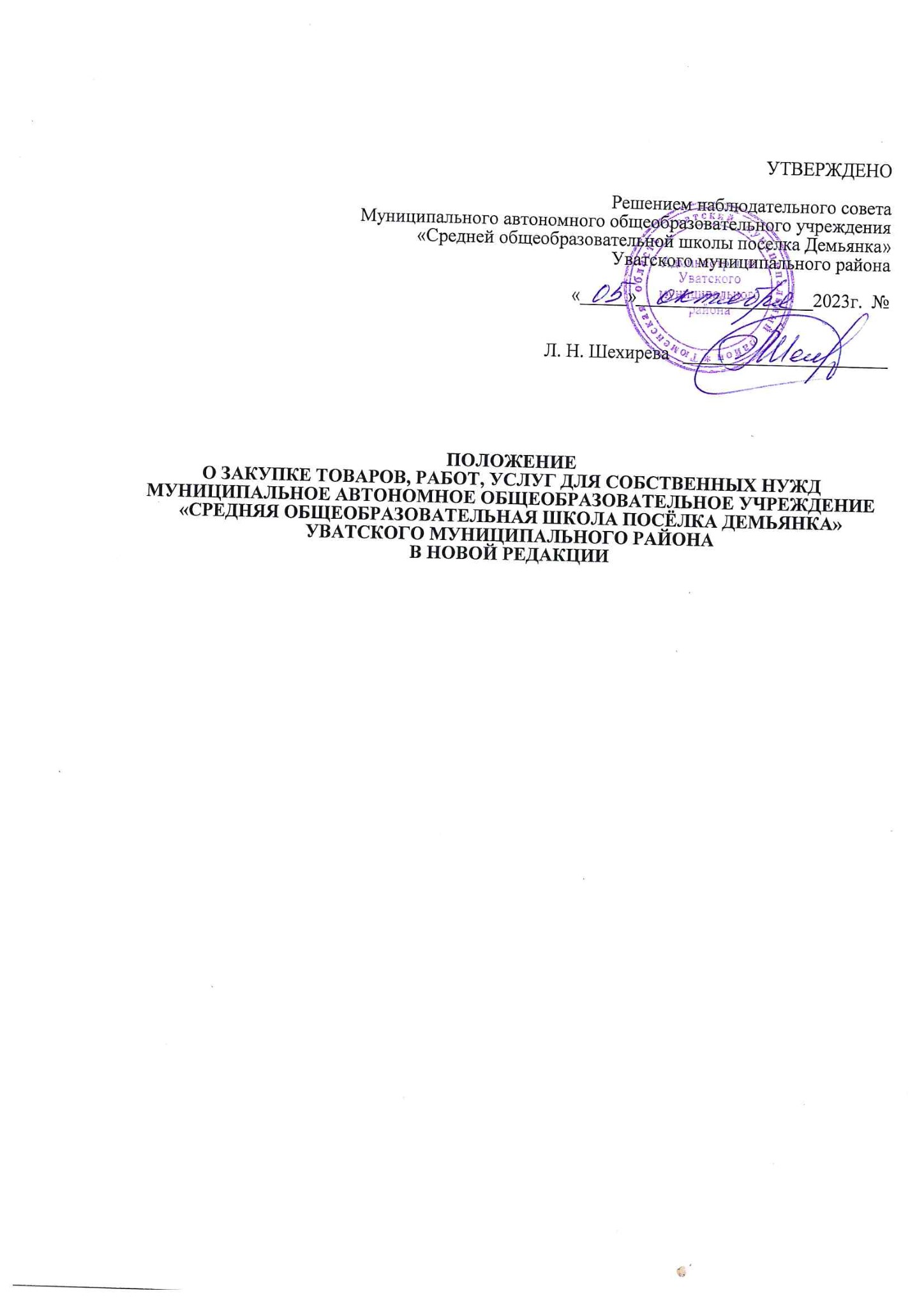 1. Общие положения, термины и определения1.1. Настоящее Положение является документом, регламентирующим закупочную деятельность Муниципального автономного общеобразовательного учреждения «Средняя общеобразовательная школа посёлка Демьянка» Уватского муниципального района (далее – заказчик), содержит требования к закупкам, в том числе порядок определения и обоснования начальной (максимальной) цены договора, цены договора, заключаемого с единственным поставщиком (исполнителем, подрядчиком), включая порядок определения формулы цены, устанавливающей правила расчета сумм, подлежащих уплате заказчиком поставщику (исполнителю, подрядчику) в ходе исполнения договора (далее - формула цены), определения и обоснования цены единицы товара, работы, услуги, определения максимального значения цены договора, порядок подготовки и осуществления закупок, порядок и условия их применения, порядок заключения и исполнения договоров, а также иные связанные с обеспечением закупок положения.1.2. Настоящее Положение разработано в целях своевременного и полного обеспечения потребностей заказчика в товарах, работах, услугах, совершенствования порядка и повышения эффективности закупок.1.3. Положение разработано в соответствии с:1) Конституцией Российской Федерации;2) Гражданским кодексом Российской Федерации;3) Бюджетным кодексом Российской Федерации;4) Федеральным законом от 18.07.2011 № 223-ФЗ «О закупках товаров, работ, услуг отдельными видами юридических лиц»(далее - Федеральный закон № 223-ФЗ);5) Федеральным законом от 24.07.2007 № 209-ФЗ «О развитии малого и среднего предпринимательства в Российской Федерации» (далее - Федеральный закон № 209-ФЗ);6) Федеральным законом от 26.07.2006 № 135-ФЗ «О защите конкуренции» (далее - Федеральный закон № 135-ФЗ);7) Постановлением Правительства Российской Федерации от 16.09.2016 № 925 «О приоритете товаров российского происхождения, работ, услуг, выполняемых, оказываемых российскими лицами, по отношению к товарам, происходящим из иностранного государства, работам, услугам, выполняемым, оказываемым иностранными лицами» (далее - Постановление Правительства РФ № 925);8) Постановлением Правительства Российской Федерации от 03.12.2020 
№ 2013 «О минимальной доле закупок товаров российского происхождения» (далее - Постановление Правительства РФ № 2013);9) Постановлением Правительства Российской Федерации от 31.10.2014 
№ 1132 «О порядке ведения реестра договоров, заключенных заказчиками по результатам закупки» (далее - Постановление Правительства РФ № 1132);10) Постановлением Правительства Российской Федерации от 11.12.2014 
№ 1352 «Об особенностях участия субъектов малого и среднего предпринимательства в закупках товаров, работ, услуг отдельными видами юридических лиц» (далее - Постановление Правительства РФ № 1352);11) Постановлением Правительства Российской Федерации от 22.11.2012 
№ 1211 «О ведении реестра недобросовестных поставщиков, предусмотренного Федеральным законом «О закупках товаров, работ, услуг отдельными видами юридических лиц»;12) Постановлением Правительства Российской Федерации от 17.09.2012 
№ 932 «Об утверждении Правил формирования плана закупки товаров (работ, услуг) и требований к форме такого плана» (далее - Постановление Правительства РФ 
№ 932);13) Постановлением Правительства Российской Федерации от 10.09.2012 
№ 908 «Об утверждении Положения о размещении в единой информационной системе информации о закупке» (далее - Постановление Правительства РФ № 908);14) Приказом Министерства финансов Российской Федерации от 29.12.2014 
№ 173н «О порядке формирования информации и документов, а также обмена информацией и документами между заказчиком и Федеральным казначейством в целях ведения реестра договоров, заключенных заказчиками по результатам закупки» (далее -Приказ Минфина РФ № 173н);15) другими федеральными законами и иными нормативными правовыми актами Российской Федерации, Тюменской области, муниципальными правовыми актами.1.4. Целями осуществления закупок являются:1) обеспечение единства экономического пространства, расширение возможностей участия юридических и физических лиц в закупках для нужд заказчика и стимулирования такого участия, развития добросовестной конкуренции;2) создание условий для своевременного и полного удовлетворения потребностей заказчика в товарах, работах, услугах с необходимыми показателями цены, качества и надежности;3) эффективное использование денежных средств;4) обеспечение гласности и прозрачности закупки;5) предотвращение коррупции и других злоупотреблений;1.5. При закупке товаров, работ, услуг заказчик руководствуется следующими принципами:1) информационная открытость закупки;2) равноправие, справедливость, отсутствие дискриминации и необоснованных ограничений конкуренции по отношению к участникам закупки;3) целевое и экономически эффективное расходование денежных средств на приобретение товаров, работ, услуг (с учетом, при необходимости, стоимости жизненного цикла закупаемой продукции) и реализация мер, направленных на сокращение издержек заказчика;4) отсутствие ограничения допуска к участию в закупке путем установления неизмеряемых требований к участникам закупки.1.6. Заказчик вправе разрабатывать локальные акты, регламентирующие внутренние процессы при осуществлении закупочной деятельности в целях реализации настоящего Положения, при этом такие документы не должны противоречить настоящему Положению.1.7. Настоящее Положение не регулирует отношения, предусмотренные частью 4 статьи 1 Федерального закона № 223-ФЗ.1.8. Настоящее Положение и вносимые в него изменения утверждаются наблюдательным советом заказчика.1.9. В целях настоящего Положения используются следующие термины, определения и сокращения:уполномоченный заказчик – заказчик, участвующий в совместной закупке, в том числе в качестве организатора совместной закупки, осуществляющий сбор информации заказчиков о потребности в товарах, работах, услугах, координирующий действия заказчиков при проведении совместной закупки;специализированная организация - юридическое лицо, привлекаемое заказчиком для осуществления отдельных функций и полномочий заказчика в соответствии с настоящим Положением;участник закупки- юридическое лицо или несколько юридических лиц, выступающих на стороне одного участника закупки, независимо от организационно-правовой формы, формы собственности, места нахождения и места происхождения капитала либо любое физическое лицо или несколько физических лиц, выступающих на стороне одного участника закупки, в том числе индивидуальный предприниматель или несколько индивидуальных предпринимателей, выступающих на стороне одного участника закупки, которые соответствуют требованиям, установленным в соответствии с настоящим Положением. любое юридическое лицо или несколько юридических лиц, выступающих на стороне одного участника закупки, независимо от организационно правовой формы, формы собственности, места нахождения и места происхождения капитала, за исключением юридического лица, являющегося иностранным агентом в соответствии с Федеральным законом от 14 июля 2022 года № 255-ФЗ «О контроле за деятельностью лиц, находящихся под иностранным влиянием», либо любое физическое лицо или несколько физических лиц, выступающих на стороне одного участника закупки, в том числе индивидуальный предприниматель или несколько индивидуальных предпринимателей, выступающих на стороне одного участника закупки, за исключением физического лица, являющегося иностранным агентом в соответствии с федеральным законом от 14 июля 2022 года № 255-ФЗ «О контроле за деятельностью лиц, находящихся под иностранным влиянием» При этом участник закупки утрачивает свой статус после истечения срока подачи заявок, если он не подал заявку на участие в такой процедуре. При использовании термина для описания порядка проведения конкретной закупки термин «участник закупки» может конкретизироваться: «участник конкурса», «участник аукциона», «участник запроса котировок», «участник запроса предложений»;иностранный агент - под иностранным агентом понимается лицо, получившее поддержку и (или) находящееся под иностранным влиянием в иных формах и осуществляющее деятельность, виды которой установлены статьей 4 Федерального закона №255;коллективный участник закупки- несколько юридических лиц, выступающих на стороне одного участника закупки, независимо от организационно-правовой формы, формы собственности, места нахождения и места происхождения капитала либо несколько физических лиц, выступающих на стороне одного участника закупки, в том числе индивидуальный предприниматель или несколько индивидуальных предпринимателей, выступающих на стороне одного участника закупки;комиссия по осуществлению конкурентной закупки (равно как закупочная комиссия, комиссия по закупкам) - коллегиальный орган, сформированный заказчиком, организатором закупки для принятия решений в рамках закупки в соответствии с настоящим Положением, с целью заключения договора заказчиком по итогам проведения закупки;эксперт (экспертная организация) – физическое лицо, индивидуальный предприниматель или юридическое лицо, независимо от организационно-правовой формы, обладающее специальными знаниями, опытом, квалификацией в областях, относящихся к предмету закупки, и привлекаемое в рамках закупочной деятельности;закупочная деятельность - деятельность заказчика, осуществляемая в соответствии с Федеральным законом № 223-ФЗ и настоящим Положением, направленная на удовлетворение потребностей заказчика в товарах, работах, услугах (равно продукция) и включающая в себя планирование закупок и заключение договоров, проведение процедур закупки, контроль заключения по результатам таких процедур договоров и мониторинг их исполнения, а также составление отчетности по результатам закупочной деятельности;единая информационная система в сфере закупок (далее - ЕИС) - совокупность информации, содержащейся в базах данных, информационных технологий и технических средств, обеспечивающих формирование, обработку, хранение такой информации, а также ее предоставление с использованием официального сайта единой информационной системы в информационно-телекоммуникационной сети «Интернет» по закупкам в соответствии с Федеральным законом № 223-ФЗ. Случаи и порядок размещения заказчиком информации о закупках в единой информационной системе, на официальном сайте единой информационной системы определяются законодательством. В настоящем Положении единая информационная система и официальный сайт объединены в единое понятие «ЕИС».электронная торговая площадка (равно электронная площадка) - программно-аппаратный комплекс, предназначенный для проведения процедур закупки в электронной форме, в режиме реального времени на сайте в информационно-телекоммуникационной сети Интернет;оператор электронной торговой площадки(равно оператор электронной площадки) - юридическое лицо, созданное в соответствии с законодательством Российской Федерации в организационно-правовой форме общества с ограниченной ответственностью или непубличного акционерного общества, в уставном капитале которых доля иностранных граждан, лиц без гражданства, иностранных юридических лиц либо количество голосующих акций, которыми владеют указанные граждане и лица, составляет не более чем двадцать пять процентов, владеющее электронной площадкой, в том числе необходимыми для ее функционирования оборудованием и программно-техническими средствами (далее также - программно-аппаратные средства электронной площадки), и обеспечивающее проведение конкурентных закупок в электронной форме в соответствии с положениями  Федерального закона № 223-ФЗ. Функционирование электронной площадки осуществляется в соответствии с правилами, действующими на электронной площадке, и соглашением, заключенным между заказчиком и оператором электронной площадки;информационная система Тюменской области «Мониторинг цен» (ИС «Мониторинг цен») – совокупность баз данных информации о государственных и муниципальных закупках, закупках, осуществляемых в соответствии с Федеральным законом № 223-ФЗ, информационных технологий и технических средств, обеспечивающих ее обработку с целью формирования и обоснования начальной (максимальной) цены договора;день – календарный день, за исключением случаев, когда в настоящем Положении срок устанавливается в рабочих днях;закупочная документация (документация о закупке)- комплект формируемых и утверждаемых документов, содержащий информацию о предмете (объекте) закупки, начальной (максимальной) цене договора, описании предмета (объекта) закупки, порядке и условиях участия в процедуре закупки, правилах (инструкция) подготовки оформления и подачи заявок участниками закупки, правилах определения победителя, критериях определения победителя, об условиях договора, заключаемого по результатам процедуры закупки. При описании порядка проведения конкретной закупочной процедуры термин «документация о закупке» равнозначен терминам «конкурсная документация», «аукционная документация», «документация запроса предложений». При этом термины «конкурсная документация», «аукционная документация», «документация запроса предложений» не являются равнозначными между собой;извещение об осуществлении закупки (равно извещение о закупке) - неотъемлемая часть документации о конкурентной закупке (за исключением запроса котировок, запроса котировок в электронной форме, где извещение о закупке непосредственно является закупочной документацией), отражающая общие условия и требования по проведению конкурентной закупки. Сведения, содержащиеся в извещении об осуществлении конкурентной закупки, должны соответствовать сведениям, содержащимся в документации о конкурентной закупке;предмет (объект) закупки – конкретные товары, работы или услуги, которые предполагается поставить (выполнить, оказать) в объеме и на условиях, определенных в извещении об осуществлении конкурентной закупки, в документации о конкурентной закупке. При этом «предмет закупки» и «объект закупки» являются равнозначными терминами в настоящем Положении;процедура закупки (равно закупочная процедура, закупка)– совокупность и порядок действий, которые осуществляются заказчиком, предусмотренных настоящим Положением и направленных на определение поставщика (исполнителя, подрядчика), начиная с публикации извещения о закупке,  документации о закупке товаров, работ, услуг и завершаются заключением договора, с целью удовлетворения потребностей заказчика в товарах, работах, услугах с необходимыми показателями цены, качества, функциональности и надежности;процедура проведения конкурентной закупки в электронной форме - процедура проведения закупки способом, определенным настоящим Положением в электронной форме и осуществляемая на электронной торговой площадке;способы закупки – регламентированные настоящим Положением способы конкурентных и неконкурентных закупок, отличающиеся друг от друга особенностями проведения закупочной процедуры;совместная закупка - способ определения поставщика (исполнителя, подрядчика) путем проведения конкурентных закупок, определенных настоящим Положением, за исключением способа запроса котировок, запроса котировок в электронной форме, на закупку одних и тех же товаров (работ, услуг) с целью удовлетворения потребностей двух и более заказчиков;лот – объем товаров, работ или услуг, закупаемых в рамках одной закупочной процедуры, либо часть закупаемых товаров, работ или услуг (явно обособленная в закупочной документации), на которую в рамках данной процедуры допускается подача отдельной заявки и заключение отдельного договора (многолотовая закупка);заявка на участие в закупке – комплект документов, содержащий предложение участника закупки, направленный заказчику по форме и в порядке, установленном извещением о закупке, документацией о закупке;победитель процедуры закупки- участник конкурентной закупки, который признан закупочной комиссией победителем конкурентной закупки в соответствии с условиями извещения о закупке, документации о закупке;начальная (максимальная) цена договора - предельно допустимая цена договора, устанавливаемая заказчиком в извещении о закупке, документации о закупке, цена договора, заключаемого с единственным поставщиком;СМСП - юридические лица и индивидуальные предприниматели, отнесенные к субъектам малого и среднего предпринимательства в соответствии и с условиями, установленными Федеральным законом № 209-ФЗ, в том числе к микропредприятиям и средним предприятиям;электронный документ - документ, в котором информация представлена в электронно-цифровой форме, подписанный усиленной квалифицированной электронной подписью (далее - электронная подпись) лица, имеющего право действовать от имени соответственно участника конкурентной закупки в электронной форме, заказчика, оператора электронной торговой площадки.Иные термины и определения, не указанные в настоящем Положении, используются в соответствии с законами и нормативными правовыми актами, в том числе, указанными в пункте 1.3 настоящего Положения.2. Информационное обеспечение закупок2.1. Размещение информации о закупках заказчика осуществляется в ЕИС в соответствии с Федеральным законом № 223-ФЗ и Постановлением Правительства РФ № 908.2.2. Настоящее Положение и вносимые в него изменения подлежат обязательному размещению в ЕИС не позднее пятнадцати дней со дня их утверждения. 2.3. Заказчик размещает в ЕИС план закупки товаров, работ, услуг (далее - план закупки) на срок не менее чем один год. План закупки инновационной продукции, высокотехнологичной продукции, лекарственных средств размещается заказчиком в ЕИС на период от пяти до семи лет.Формирование плана закупки, размещение его в ЕИС осуществляется заказчиком в порядке и сроки, установленные Федеральным законом № 223-ФЗ и Постановлением Правительства РФ № 908.2.4. При осуществлении закупки в ЕИС, за исключением случаев, предусмотренных Федеральным законом № 223-ФЗ, размещаются извещение об осуществлении конкурентной закупки, документация о конкурентной закупке, проект договора, являющийся неотъемлемой частью извещения об осуществлении конкурентной закупки и документации о конкурентной закупке, изменения, внесенные в такие извещение и документацию, разъяснения такой документации, протоколы, составляемые при осуществлении закупки, итоговый протокол. При осуществлении закупки, предусмотренной разделом 21 настоящего Положения, в ЕИС, за исключением случаев, предусмотренных Федеральным законом № 223-ФЗ, размещаются извещение об осуществлении закупки, проект договора, являющийся неотъемлемой частью извещения об осуществлении закупки, протокол, составляемый при осуществлении закупки. При закупке у единственного поставщика (исполнителя, подрядчика) информация о такой закупке, предусмотренная настоящим пунктом, не размещается заказчиком в ЕИС.При осуществлении закупки у единственного поставщика (исполнителя, подрядчика), предусмотренной пунктом 19.11 настоящего Положения, в ЕИС, за исключением случаев, предусмотренных Федеральным законом № 223-ФЗ, размещаются извещение об осуществлении закупки, документация о закупке, протокол, составляемый при осуществлении закупки. 2.5. В случае, если при заключении и исполнении договора, размещенного в соответствии с требованиями законодательства, настоящего Положения, в ЕИС, изменяются количество, объем, цена закупаемых товаров, работ, услуг или сроки исполнения договора по сравнению с указанными в итоговом протоколе, не позднее чем в течение десяти дней со дня внесения изменений в договор в ЕИС размещается информация об изменении договора с указанием измененных условий.2.6. Изменения, вносимые в извещение об осуществлении конкурентной закупки, документацию о конкурентной закупке, разъяснения положений документации о конкурентной закупке размещаются заказчиком в ЕИС, за исключением случаев, предусмотренных Федеральным законом № 223-ФЗ, не позднее чем в течение трех дней со дня принятия решения о внесении указанных изменений, предоставления указанных разъяснений. В случае внесения изменений в извещение об осуществлении конкурентной закупки, документацию о конкурентной закупке срок подачи заявок на участие в такой закупке должен быть продлен таким образом, чтобы с даты размещения в ЕИС указанных изменений до даты окончания срока подачи заявок на участие в такой закупке оставалось не менее половины срока подачи заявок на участие в такой закупке, установленного настоящим Положением для данного способа закупки.2.7. Протоколы, составляемые в ходе закупки, размещаются заказчиком в ЕИС, за исключением случаев, предусмотренных Федеральным законом № 223-ФЗ, не позднее чем через три дня со дня подписания таких протоколов.При размещении протоколов, составляемых в ходе закупки, в ЕИС, иных источниках, обеспечивающих доступ к информации неограниченному кругу лиц:1) допускается не указывать состав комиссии по осуществлению закупок, принимавшей соответствующие решения, и данные о персональном голосовании членов комиссии по осуществлению закупок;2) не указывается информация об участниках закупки - наименование, адрес места нахождения, ИНН/КПП/ОГРН юридического лица, фамилия, имя, отчество физического лица, ИНН/ОГРНИП, иные сведения, позволяющие идентифицировать участника закупки.2.8. В случае возникновения при ведении ЕИС федеральным органом исполнительной власти, уполномоченным на ведение ЕИС, технических или иных неполадок, блокирующих доступ к ЕИС в течение более чем одного рабочего дня, информация, подлежащая размещению в ЕИС в соответствии с Федеральным законом № 223-ФЗ и настоящим Положением, размещается заказчиком на сайте заказчика с последующим размещением ее в ЕИС в течение одного рабочего дня со дня устранения технических или иных неполадок, блокирующих доступ к ЕИС, и считается размещенной в установленном порядке.2.9. Размещенные в ЕИС и на сайте заказчика в соответствии с Федеральным законом № 223-ФЗ и настоящим Положением информация о закупке, настоящее Положение, планы закупки должны быть доступны для ознакомления без взимания платы.2.10.  Сведения, предусмотренные пунктами 1 - 3 части 19 статьи 4 Федерального закона № 223-ФЗ (далее - сведения о заключенных договорах), формируются в ЕИС не позднее 1-го числа месяца, следующего за отчетным, путем обработки информации, включенной в реестр договоров, заключенных заказчиком по результатам закупки.Заказчик не позднее 10-го числа месяца, следующего за отчетным:1) включает в сведения о заключенных договорах информацию в отношении закупок:сведения, о которых не подлежат размещению в единой информационной системе в соответствии с частью 15 статьи 4 Федерального закона № 223-ФЗ;указанных в пунктах 1 - 3 части 15 статьи 4 Федерального закона № 223-ФЗ, в случае принятия Заказчиком решения о неразмещении сведений о таких закупках в ЕИС;у единственного поставщика (исполнителя, подрядчика), если в соответствии с настоящим Положением сведения о таких закупках не размещаются заказчиком в ЕИС;2) подписывает сведения о заключенных договорах усиленной квалифицированной электронной подписью лица, имеющего право действовать от имени Заказчика.Размещение отчетности о заключенных договорах, указанной в настоящем пункте, осуществляется в порядке и по форме, установленным Постановлением Правительства РФ № 908.2.11. Не подлежат размещению в единой информационной системе информация о закупках товаров, работ, услуг, сведения о которых составляют государственную тайну, информация о закупке, осуществляемой в рамках выполнения государственного оборонного заказа в целях обеспечения обороны и безопасности Российской Федерации в части заказов на создание, модернизацию, поставки, ремонт, сервисное обслуживание и утилизацию вооружения, военной и специальной техники, на разработку, производство и поставки космической техники и объектов космической инфраструктуры, а также информация о заключении и об исполнении договоров, заключенных по результатам осуществления таких закупок. Информация о закупках, проводимых в случаях, определенных Правительством Российской Федерации в соответствии с частью 16 статьи 4 ФЗ-223, а также о заключении и об исполнении договоров, заключенных по результатам осуществления таких закупок, не подлежит размещению на официальном сайте. 2.12. Заказчик не размещает в ЕИС следующую информацию:1) о закупке товаров, работ, услуг, стоимость которых не превышает 100 000 (сто тысяч) рублей. В случае, если годовая выручка заказчика за отчетный финансовый год составляет более чем пять миллиардов рублей, заказчик вправе не размещать в ЕИС информацию о закупке товаров, работ, услуг, стоимость которых не превышает 500 000(пятьсот тысяч) рублей;2) о закупке услуг по привлечению во вклады (включая размещение депозитных вкладов) денежных средств организаций, получению кредитов и займов, доверительному управлению денежными средствами и иным имуществом, выдаче банковских гарантий и поручительств, предусматривающих исполнение обязательств в денежной форме, открытию и ведению счетов, включая аккредитивы, о закупке брокерских услуг, услуг депозитариев;3) о закупке, связанной с заключением и исполнением договора купли-продажи, аренды (субаренды), договора доверительного управления государственным или муниципальным имуществом, иного договора, предусматривающего переход прав владения и (или) пользования в отношении недвижимого имущества.2.13. Информация о годовом объеме закупки, которую заказчик обязан осуществить у СМСП в соответствии с пунктом 2 части 8 статьи 3 Федерального закона № 223-ФЗ, размещается в ЕИС не позднее 1 февраля года, следующего за прошедшим календарным годом.2.14. Ведение заказчиком реестра договоров, заключенных заказчиком по результатам закупки, осуществляется в соответствии с Постановлением Правительства РФ № 1132 и Приказом Минфина РФ № 173н.В реестр договоров не вносятся информация и документы, которые в соответствии с Федеральным законом № 223-ФЗ не подлежат размещению в ЕИС.2.15. Перечень лиц, являющихся взаимозависимыми с Заказчиком в соответствии с Налоговым кодексом Российской Федерации, осуществление закупок товаров, работ, услуг у которых не регулируется Положением о закупке в соответствии с пунктом 13 части 4 статьи 1 Федерального закона N 223-ФЗ, приведен в Приложении N 4.3. Комиссия по осуществлению закупок3.1. Для определения поставщика (исполнителя, подрядчика) по результатам проведения конкурентных закупок в соответствии с разделами 14-18 настоящего Положения (за исключением совместных закупок), а также неконкурентных закупок в соответствии с пунктом 19.11, разделом21 настоящего Положения, заказчик создает комиссию по осуществлению закупок (далее по тексту также – закупочная комиссия, комиссия по закупкам). Комиссия по закупкам формируется в составе не менее 3 (трех) человек.В случае проведения закупок при участии специализированной организации комиссия по закупкам формируется и осуществляет свои полномочия в соответствии с условиями договора на передачу специализированной организации осуществления отдельных функций и полномочий заказчика.При осуществлении совместной закупки порядок формирования и работы комиссии по закупкам регулируется соглашением о проведении совместной закупки, заключенным между заказчиками – участниками совместной закупки (далее - соглашение о проведении совместной закупки). 3.2. В состав комиссии по закупкам могут входить как сотрудники заказчика, так и сторонние лица, в том числе представители учредителя заказчика (по согласованию). Количество сотрудников заказчика в составе комиссии по закупкам не должно составлять менее 1/3 от общего числа членов комиссии.3.3. Состав комиссии по закупкам утверждается приказом руководителя заказчика на неопределенный срок. Допускается создание заказчиком отдельных комиссий по осуществлению закупок конкретных товаров, работ, услуг, осуществляемых в соответствии с разделами 14 - 18, а также закупок, осуществляемых в соответствии с пунктом 19.11, разделом 21 настоящего Положения.Из числа членов комиссии по закупкам, являющихся сотрудниками заказчика, приказом руководителя заказчика назначаются председатель и секретарь комиссии.3.4. Руководитель заказчика, член комиссии по закупкам обязаны при осуществлении закупок принимать меры по предотвращению и урегулированию конфликта интересов в соответствии с Федеральным законом от 25.12.2008 № 273-ФЗ «О противодействии коррупции».3.5. Членами комиссии по закупкам не могут быть:1) физические лица, имеющие личную заинтересованность в результатах закупки (определения поставщика (исполнителя, подрядчика) при осуществлении закупки), в том числе физические лица, подавшие заявки на участие в закупке, либо состоящие в трудовых отношениях с организациями или физическими лицами, подавшими данные заявки, либо являющиеся управляющими организаций, подавших заявки на участие в закупке. Понятие «личная заинтересованность» используется в значении, указанном в Федеральном законе от 25.12.2008 № 273-ФЗ «О противодействии коррупции»;2) физические лица, являющиеся участниками (акционерами) организаций, подавших заявки на участие в закупке, членами их органов управления, кредиторами участников закупки.3.6. Член комиссии по закупкам обязан незамедлительно сообщить заказчику о возникновении обстоятельств, предусмотренных пунктом 3.5 настоящего Положения. В случае выявления в составе комиссии по закупкам физических лиц, указанных в пункте 3.5 настоящего Положения, заказчик обязан незамедлительно заменить их другими физическими лицами, соответствующими требованиям, предусмотренным пунктом 3.5 настоящего Положения.3.7. Член комиссии по закупкам, созданной специализированной организацией, организатором совместной закупки обязан незамедлительно сообщить специализированной организации, организатору совместной закупки, принявшим решение о создании комиссии по закупкам, о возникновении обстоятельств, предусмотренных пунктом 3.5 настоящего Положения. В случае выявления в составе комиссии по закупкам физических лиц, указанных в пункте 3.5 настоящего Положения, специализированная организация, организатор совместной закупки, принявшие решение о создании комиссии по закупкам, обязаны незамедлительно заменить их другими физическими лицами, соответствующими требованиям, предусмотренным пунктом 3.5 настоящего Положения.Положения абзаца первого настоящего пункта включаются в договор на передачу специализированной организации осуществления отдельных функций и полномочий заказчика.При осуществлении совместной закупки с иными заказчиками положения абзаца первого настоящего пункта включаются в соглашение с заказчиками о проведении совместной закупки. 3.8. Члены комиссии по закупкам:1) принимают решения о допуске или отказе в допуске к участию в закупке;2) подписывают все протоколы в ходе проведения процедур закупок, при осуществлении которых настоящим Положением предусмотрено составление протоколов;3) открывают доступ к электронным заявкам, рассмотрение, оценку и сопоставление заявок на участие в процедуре закупке, определяют победителя или принимают иное решение по результатам процедуры закупки;4) предлагают заказчику заключить договор по результатам процедуры закупки или принимают иное решение;5) осуществляют иные функции, предусмотренные настоящим Положением.3.9. Председатель комиссии по закупкам организует деятельность комиссии по закупкам, ведет заседание комиссии по закупкам. 3.10. Секретарь комиссии по закупкам оформляет протоколы в ходе процедур закупки, своевременно уведомляет членов комиссии по закупкам о месте, дате и времени проведения заседания комиссии по закупкам, а также осуществляет иные функции, определенные настоящим Положением.3.11. Комиссия по закупкам правомочна осуществлять свои функции, если на заседании присутствует не менее половины общего числа ее членов. При отсутствии кворума заказчик на основании приказа руководителя заменяет отсутствующих членов комиссии по закупкам новыми лицами, с учетом требований, установленных настоящим разделом Положения, не допуская переноса даты и времени заседаний комиссии.3.12. Заседания комиссии по закупкам проводятся в очной форме. Принятие решения членами комиссии по закупкам путем проведения заочного голосования, а также делегирование ими своих полномочий иным лицам не допускается.3.13. Каждый член комиссии по закупкам имеет один голос. Члены комиссии не вправе воздерживаться от голосования при принятии решений. Решения принимаются простым большинством голосов членов комиссии, участвующих в заседании, при открытом голосовании. При равенстве голосов голос председателя комиссии по закупкам является решающим.3.14. При осуществлении функций, возложенных на комиссию по закупкам, членам комиссии по закупкам запрещается:1) участвовать в переговорах с участниками конкурентной закупки в период проведения закупки;2) создавать преимущественные условия участия в закупке;3) принимать решения путем проведения заочного голосования, а также делегировать свои полномочия иным лицам;4) отказаться от голосования, за исключением случая, установленного подпунктом 1 пункта 3.5 настоящего Положения;5) предоставлять информацию о ходе, результатах закупки товаров, работ, услуг, за исключением случаев, когда предоставление такой информации предусмотрено настоящим Положением, иными локальными актами заказчика, связанными с закупочной деятельностью, а также законодательством Российской Федерации.3.15. Комиссия по закупкам вправе:1) обращаться к работникам заказчика для предоставления разъяснений на запросы участников закупок по предмету закупки, условий договора, обоснования начальной (максимальной) цены договора;2) в случае необходимости привлекать к своей работе экспертов.3.16. На члена комиссии по закупкам возлагается персональная ответственность за неисполнение или ненадлежащее исполнение функций члена комиссии в соответствии с настоящим Положением.3.17. Решения комиссии по закупкам оформляются протоколами, которые подписываются всеми членами комиссии, принявшими участие в заседании комиссии.3.18. Изменение состава комиссии по закупкам оформляется в порядке, установленном для создания комиссии, в случаях:1) прекращения полномочий лица, являющегося членом комиссии по закупкам;2) невозможности исполнения членом комиссии по закупкам своих обязанностей;3) отсутствия члена комиссии по закупкам (командировка, отпуск, временная нетрудоспособность и т.п.);4) предусмотренных пунктами 3.6, 3.7 настоящего Положения.3.19. В своей деятельности комиссия по закупкам, привлекаемые эксперты (экспертные организации) руководствуются Гражданским кодексом Российской Федерации, иными федеральными законами, нормативными правовыми актами Правительства Российской Федерации, настоящим Положением, извещением об осуществлении закупки и документацией о закупке.4. Специализированная организация4.1. Заказчик вправе привлечь на основе договора специализированную организацию для осуществления отдельных функций и полномочий заказчика по определению поставщика (исполнителя, подрядчика) путем проведения конкурентной закупки, а также закупки, предусмотренной разделом 21 настоящего Положения, для разработки, опубликования, размещения извещения о закупке и документации о закупке и на электронной площадке, разработки договоров на поставку товаров, выполнение работ и оказание услуг, в том числе с единственным поставщиком (исполнителем, подрядчиком), размещения информации, документов, отчетов в ЕИС и на электронной площадке, выполнения иных функций, связанных с организацией и осуществлением закупочной деятельности заказчика.В договоре на оказание услуг специализированной организации распределяются функции (полномочия), права и обязанности, ответственность заказчика и специализированной организации. В договоре на оказание услуг специализированной организации заказчик и специализированная организация вправе предусмотреть иные функции (полномочия), права и обязанности, не установленные настоящим пунктом Положения.Обоснование начальной (максимальной) цены договора, определение существенных условий договора, описание объекта закупки осуществляются заказчиком, если иное не предусмотрено договором на оказание услуг специализированной организации, соглашением о проведении совместной закупки.Заказчик и специализированная организация несут ответственность в пределах полномочий, установленных в договоре на оказание услуг специализированной организации.4.2. Выбор специализированной организации осуществляется заказчиком путем закупки услуги в соответствии с настоящим Положением.4.3. В случае, если специализированная организация осуществляет указанные в пункте 4.1 настоящего Положения функции от имени заказчика, заказчик и специализированная организация совместно утверждают извещение о закупке, закупочную документацию. При этом права и обязанности возникают у заказчика.4.4. Специализированная организации самостоятельно несет ответственность за вред, причиненный физическому или юридическому лицу в результате незаконных действий (бездействия) специализированной организации, совершенных в пределах полномочий, переданных ей заказчиком на основе договора и связанных с закупкой товаров, работ и услуг, при осуществлении ею указанных в пункте 4.1 настоящего Положения функций от имени заказчика.4.5. Специализированная организация не может быть участником закупки, в соответствии с которым эта организация осуществляет функции, указанные в пункте 4.1 настоящего Положения.4.6. При проведении закупки какие-либо переговоры специализированной организации с участником конкурентной закупки не допускаются. В случае нарушения указанного требования закупка может быть признана недействительной по иску заинтересованного лица в порядке, предусмотренном законодательством Российской Федерации.5. Планирование закупок5.1. План закупки формируется заказчиком в соответствии с требованиями, установленными нормативными правовыми актами Российской Федерации, в том числе Постановлением Правительства РФ № 932, локальными актами заказчика, а также настоящим Положением, с учетом сроков проведения закупочных процедур, исходя из требуемой даты поставки товаров (работ, услуг).5.2. Планирование закупок товаров, работ, услуг заказчика проводится путем составления плана закупки не менее чем на один год и его размещения в ЕИС. План закупки инновационной продукции, высокотехнологичной продукции, лекарственных средств составляется на период от пяти до семи лет.План закупки заказчика является основанием для осуществления закупок.5.3. Планирование закупок осуществляется исходя из оценки потребностей заказчика в товарах, работах, услугах. 5.4. План закупки утверждается руководителем заказчика.5.5. В план закупки не включаются с учетом части 15 статьи 4 Федерального закона № 223-ФЗ сведения о закупке товаров (работ, услуг), составляющие государственную тайну, при условии, что такие сведения содержатся в извещении о закупке, документации о закупке или в проекте договора, а также сведения о закупке, по которой принято решение Правительства Российской Федерации в соответствии с частью 16 статьи 4 Федерального закона № 223-ФЗ.В плане закупки заказчиком не отражаются с учетом части 15 статьи 4 Федерального закона № 223-ФЗ сведения о закупке товаров (работ, услуг) в случае, если стоимость товаров (работ, услуг) не превышает 100 000 (сто тысяч) рублей, а в случае, если годовая выручка заказчика за отчетный финансовый год составляет более чем 5 млрд. рублей, - сведения о закупке товаров (работ, услуг), стоимость которых не превышает 700 000 (семьсот тысяч) рублей.В план закупки не включается информация о закупках, указанных в пунктах 1 - 3 части 15 статьи 4 Федерального закона № 223-ФЗ.5.6. Изменения в план закупки утверждаются руководителем заказчика. При осуществлении конкурентной закупки внесение изменений в план закупки осуществляется в срок не позднее размещения в ЕИС извещения об осуществлении конкурентной закупки, документации о конкурентной закупке или вносимых в них изменений.При осуществлении неконкурентной закупки, предусмотренной разделом 21 настоящего Положения, внесение изменений в план закупки осуществляется в срок не позднее размещения в ЕИС извещения об осуществлении такой закупки.При осуществлении закупки способом у единственного поставщика (исполнителя, подрядчика), стоимость которой превышает 100 000 (сто тысяч) рублей, внесение изменений в план закупки осуществляется в срок не позднее размещения в ЕИС заключенного договора.При осуществлении закупки способом у единственного поставщика (исполнителя, подрядчика) в соответствии с пунктом 19.11 настоящего Положения, внесение изменений в план закупки осуществляется в срок не позднее размещения в ЕИС извещения об осуществлении такой закупки.Размещение плана закупки, информации о внесении в него изменений в ЕИС осуществляется в течение 10 (десяти) календарных дней с даты утверждения плана или внесения в него изменений.5.7. План закупки является основанием для действий заказчика по осуществлению закупки товаров, работ, услуг в соответствии с настоящим Положением. План закупки должен иметь помесячную или поквартальную разбивку.5.8. Планирование закупок осуществляется в соответствии с планом финансово-хозяйственной деятельности заказчика.5.9. При планировании закупок и подготовке извещения и документации о закупке, сроки заключения и исполнения договоров должны учитывать нормативную и/или расчетную длительность технологического цикла выполнения работ, оказания услуг, поставки товаров, сроки проведения закупочных процедур исходя из требуемой даты поставки товаров, выполнения работ, оказания услуг.5.10. Порядок взаимодействия сотрудников заказчика, участвующих в закупках товаров, работ, услуг, распределение прав и обязанностей, ответственности регламентируется внутренними документами заказчика. Сроки подготовки плана закупки, а также порядок подготовки проекта плана закупки определяются заказчиком локальными актами с учетом установленных законодательством требований, в том числе требований, предусмотренных Постановлением Правительства РФ № 932.При наличии у заказчика структурных подразделений план закупки формируется на основе планов закупок структурных подразделений заказчика и является консолидированным документом, отражающим общий, объем закупок заказчика.5.11. При подготовке плана закупки учитываются долгосрочные договоры, ранее заключенные для исполнения в планируемом периоде, а также объемы запасов, чтобы исключить дублирование приобретения товаров, работ, услуг.5.12. Заказчик (уполномоченное заказчиком лицо) при подготовке и проведении процедуры закупки осуществляет следующие функции и полномочия:1) формирует потребности в товаре, работе, услуге;2) проводит обоснование начальной (максимальной) цены договора;3) определяет предмет закупки и способ ее проведения;4) разрабатывает формы документов, применяемых при закупках;5) разрабатывает извещение, документацию о закупке согласно требованиям законодательства и настоящего Положения;6) размещает в ЕИС извещение о проведении закупки, документацию о закупке, описание объекта закупки, проект договора, разъяснения положений документации о закупке и внесение в нее изменений;7) готовит разъяснения положений документации о закупке и внесение в нее изменений при необходимости;8) заключает договор по итогам процедуры закупки;9) контролирует исполнение договора;10) осуществляет иные действия, предусмотренные настоящим Положением.Функции и полномочия, установленные подпунктами 2 – 10 настоящего пункта, могут быть переданы заказчиком специализированной организации в соответствии с договором.5.13. Корректировка плана закупки может осуществляться в том числе в случае:1) изменения потребности в товарах (работах, услугах), в том числе сроков их приобретения, способа осуществления закупки и срока исполнения договора;2) изменения более чем на 10 процентов стоимости планируемых к приобретению товаров (работ, услуг), выявленного в результате подготовки к процедуре проведения конкретной закупки, вследствие чего невозможно осуществление закупки в соответствии с планируемым объемом денежных средств, предусмотренным планом закупки;3) корректировки бюджета, инвестиционной, производственной и иных программ и мероприятий заказчика, если данные корректировки меняют сведения, указанные в плане закупки;4) изменения предмета (объекта) закупки, способа осуществления и формы закупки, потребности в товарах, работах, услугах, сроков их приобретения и условий исполнения договора, указанных в плане закупок, в том числе при проведении повторной закупки;5) изменения стоимости планируемых к приобретению товаров (работ, услуг), выявленного в результате подготовки к процедуре проведения конкретной закупки, вследствие чего невозможно осуществление закупки в соответствии с планируемым объемом денежных средств, предусмотренным планом закупки.6) изменения до начала закупки срока исполнения договора, порядка оплаты или размера аванса;7) изменения даты начала закупки и (или) способа закупки, отмена заказчиком закупки, предусмотренной планом закупки;8) образования экономии по результатам закупок;9) возникновения обстоятельств, предвидеть которые на дату утверждения плана закупки было невозможно.5.14. При планировании закупок учитываются особенности участия СМСП в закупках заказчика, установленные законодательством.5.15. План закупки инновационной продукции, высокотехнологичной продукции и лекарственных средств формируется с учетом особенностей, установленных Постановлением Правительства РФ № 932.6. Порядок определения и обоснования начальной (максимальной) цены договора, определения формулы цены, устанавливающей правила расчета сумм, подлежащих уплате заказчиком поставщику (исполнителю, подрядчику) в ходе исполнения договора, определения и обоснования цены единицы товара, работы, услуги, определения максимального значения цены договора6.1. Начальная (максимальная) цена договора в соответствии с настоящим Положением с учетом налогов, сборов и иных обязательных платежей определяется заказчиком посредством применения следующего метода или нескольких следующих методов:1) метод сопоставимых рыночных цен (анализа рынка);2) тарифный метод;3) проектно-сметный и (или) сметный метод;4) затратный метод;5) метод одного источника ценовой информации;6) иные методы.6.2. Метод сопоставимых рыночных цен (анализа рынка) заключается в установлении начальной (максимальной) цены договора на основании информации о рыночных ценах идентичных товаров, работ, услуг, планируемых к закупкам, или при их отсутствии однородных товаров, работ, услуг.Идентичными признаются:товары, имеющие одинаковые характерные для них основные признаки (функциональные, технические, качественные, а также эксплуатационные характеристики). При определении идентичности товаров могут учитываться, в частности, страна происхождения и производитель. Незначительные различия во внешнем виде товаров могут не учитываться;работы, услуги, обладающие одинаковыми характерными для них основными признаками (качественными характеристиками), в том числе реализуемые с использованием одинаковых методик, технологий, подходов, выполняемые (оказываемые) подрядчиками, исполнителями с сопоставимой квалификацией.Однородными признаются:товары, которые, не являясь идентичными, имеют сходные характеристики и состоят из схожих компонентов, что позволяет им выполнять одни и те же функции и (или) быть коммерчески взаимозаменяемыми. При определении однородности товаров учитываются их качество, репутация на рынке, страна происхождения;работы, услуги, которые, не являясь идентичными, имеют сходные характеристики, что позволяет им быть коммерчески и (или) функционально взаимозаменяемыми. При определении однородности работ, услуг учитываются их качество, репутация на рынке, а также вид работ, услуг, их объем, уникальность и коммерческая взаимозаменяемость.Коммерческие и (или) финансовые условия поставок товаров, выполнения работ, оказания услуг признаются сопоставимыми, если различия между такими условиями не оказывают существенного влияния на соответствующие результаты или эти различия могут быть учтены с применением соответствующих корректировок таких условий.6.2.1. При применении метода сопоставимых рыночных цен (анализа рынка) заказчик должен иметь не менее трех ценовых предложений. Источниками ценовых предложений в целях формирования начальной (максимальной) цены договора могут являться:1) общедоступная информация о ценах товаров, работ, услуг, к которой относится:информация о ценах товаров, работ, услуг, содержащаяся в договорах (контрактах), заключенных заказчиком ранее или другими заказчиками в соответствии с требованиями Федерального закона № 44-ФЗ, Федерального закона 
№ 223-ФЗ;информация о ценах товаров, работ, услуг, содержащаяся в рекламе, каталогах, на сайтах поставщиков (исполнителей, подрядчиков), описаниях товаров и в других предложениях, обращенных к неопределенному кругу лиц;информация о котировках на российских биржах и иностранных биржах;информация о котировках на электронных площадках;данные государственной статистической отчетности о ценах товаров, работ, услуг;информация о ценах товаров, работ, услуг, содержащаяся в официальных источниках информации уполномоченных государственных органов и муниципальных органов в соответствии с законодательством Российской Федерации, законодательством субъектов Российской Федерации, муниципальными нормативными правовыми актами, в официальных источниках информации иностранных государств, международных организаций или иных общедоступных изданиях;информация информационно-ценовых агентств, общедоступные результаты изучения рынка, а также результаты изучения рынка, проведенного по инициативе заказчика, в том числе на основании договора, при условии раскрытия методологии расчета цен, иные источники информации;2) информация о ценах товаров, работ, услуг (ценовые предложения), полученные от поставщиков (исполнителей, подрядчиков) по письменному или устному запросу заказчика, а также по собственной инициативе поставщиков (исполнителей, подрядчиков), соответствующие предмету и условиям исполнения договора;3) информация о ценах товаров, работ, услуг (ценовые предложения), соответствующие предмету и условиям исполнения договора, полученные от поставщиков (исполнителей, подрядчиков) по письменному или устному запросу других заказчиков, в том числе уполномоченным заказчиком при проведении совместной закупки в соответствии с соглашением о проведении совместной закупки, или специализированной организацией в соответствии с договором оказания услуги специализированной организации (за исключением случая если закупка проводится на оказание услуг специализированной организации);4) сведения из ИС «Мониторинг цен» в случае наличия в ИС «Мониторинг цен» информации о ценах на идентичные (однородные) товары, работы, услуги. Выписка из ИС «Мониторинг цен» является документом, используемым при определении, обосновании начальной (максимальной) цены договора.6.2.2. Запрос в адрес поставщиков (исполнителей, подрядчиков) о предоставлении ценового предложения осуществляется заказчиком в письменной или в устной форме.В целях обоснования начальной (максимальной) цены договора и формирования ценового предложения поставщики (исполнители, подрядчики) могут приглашаться заказчиком устно или путем направления письменного приглашения для обсуждения условий исполнения договора, осмотра места поставки, сборки и установки товара, места и условий оказания услуг, выполнения работ, проведения необходимых замеров и расчетов, передачи документации и информации, в том числе указанных в пункте 6.2.3 настоящего Положения, необходимых для формирования ценового предложения.6.2.3. При направлении поставщикам (исполнителям, подрядчикам) запросов о цене товара (работы, услуги) заказчиком в запросе указываются основные условия исполнения договора, способные повлиять на формирование затратной базы со стороны поставщика (исполнителя, подрядчика). К числу таких условий относятся в том числе:способ закупки;подробное описание объекта закупки, включая указание единицы измерения, количества товара, объема работы или услуги;перечень сведений, необходимых для определения идентичности или однородности товара, работы, услуги, предлагаемых поставщиком (исполнителем, подрядчиком);сроки (периоды) поставки товаров, выполнения работ, оказания услуг;место и условия поставки товаров, выполнения работ, оказания услуг;порядок формирования цены закупки (договора), то есть, какие расходы в себя должна включать цена закупки (договора);срок и условия оплаты поставок товаров, выполнения работ, оказания услуг;размер обеспечения исполнения обязательств по договору; сроки и объем гарантий качества;сроки предоставления ценовой информации;информацию о том, что проведение данной процедуры сбора информации не влечет за собой возникновение каких-либо обязательств заказчика;указание о том, что из ответа на запрос должны однозначно определяться цена единицы товара, работы, услуги и общая цена договора на условиях, указанных в запросе, срок действия предлагаемой цены.Все документы, содержащие ценовую информацию, полученные по запросам заказчика, регистрируются по правилам делопроизводства заказчика.6.2.4. При осуществлении закупки конкурентным способом с применением метода сопоставимых рыночных цен (анализа рынка) при обосновании начальной (максимальной) цены договора, основанного на информации о ценах товаров, работ, услуг, полученной в соответствии с настоящим разделом Положения, заказчик указывает расчет среднего значения цены.При осуществлении закупки неконкурентным способом с применением метода сопоставимых рыночных цен (анализа рынка) при обосновании начальной (максимальной) цены договора, основанного на информации о ценах товаров, работ, услуг, полученной в соответствии с настоящим разделом Положения, заказчик применяет наименьшее значение цены полученных предложений.6.2.5. При обосновании начальной (максимальной) цены договора документы (информация), указанные в пункте 6.2.1 настоящего Положения, хранятся с иными документами о закупке, подлежащими хранению в соответствии с законодательством. Документы (информация), используемые при обосновании начальной (максимальной) цены договора, должны содержать дату их формирования. При отсутствии на документах (информации) даты их формирования используются сведения о дате регистрации входящего документа (информации) заказчиком.При отсутствии на документах (информации)даты их формирования вместе с такими документами (информацией) хранятся документы, подтверждающие дату их получения заказчиком (почтовые квитанции, скриншоты электронной почты и т.п.).Информация о ценах товаров, работ, услуг, указанная в подпункте 1 пункта 6.2.1 настоящего Положения, также должна содержать сведения об источнике информации (реквизиты документа, снимки экрана («скриншоты»), содержащие изображения соответствующих страниц сайтов с указанием доменного имени сайта).6.2.6. При применении метода сопоставимых рыночных цен (анализа рынка) заказчик может использовать обоснованные им коэффициенты или индексы для пересчета цен товаров, работ, услуг с учетом различий в характеристиках товаров, коммерческих и (или) финансовых условий поставок товаров, выполнения работ, оказания услуг. Перечень и значимость указанных коэффициентов, используемых при расчетах, определяется заказчиком, в том числе на основании результатов анализа исполненных ранее в интересах заказчика договоров, и указывается в обосновании начальной (максимальной) цены договора. С помощью указанных коэффициентов в том числе могут быть учтены следующие условия:срок исполнения договора;количество товара, объем работ, услуг;наличие и размер аванса по договору;место поставки;срок и объем гарантии качества;изменение базовой номенклатуры (комплектации, состава работ, услуг), обусловленное изменением удельного веса различных позиций (товаров, работ, услуг) в общем объеме закупки;дополнительная номенклатура (комплектация) - появление новых (или исключение предусмотренных ранее) позиций (товаров, работ, услуг) в общем объеме закупки;размер обеспечения исполнения договора;срок формирования ценовой информации;изменение в налогообложении;масштабность выполнения работ, оказания услуг;изменение валютных курсов (для закупок импортной продукции);изменение таможенных пошлин.6.2.7. Заказчиком не используется для расчета начальной (максимальной) цены договора ценовая информация:представленная лицами, сведения о которых включены в реестр недобросовестных поставщиков (исполнителей, подрядчиков);полученная из анонимных источников;содержащаяся в документах, полученных заказчиком по его запросам и не соответствующая требованиям, установленным заказчиком к содержанию таких документов;если она не содержит необходимые условия исполнения договора.6.2.8. При использовании в целях определения начальной (максимальной) цены договора информации о ценах товаров, работ, услуг, содержащейся в договорах (контрактах), заключенных заказчиком ранее или другими заказчиками в соответствии с требованиями Федерального закона № 44-ФЗ, Федерального закона 
№ 223-ФЗ, за исключением случая осуществления закупки в соответствии с подпунктом 45 пункта 19.3 настоящего Положения, заказчиком дополнительно корректируется цена товара, работы, услуги в зависимости от способа осуществления закупки, явившейся источником информации о цене товара, работы, услуги. в следующем порядке:если закупка осуществлялась путем проведения конкурса - цена товара, работы, услуги увеличивается на 10%;если закупка осуществлялась путем проведения аукциона - цена товара, работы, услуги увеличивается на 13%;если закупка осуществлялась путем проведения запроса котировок, запроса предложений - цена товара, работы, услуги увеличивается на 17%;если закупка осуществлялась у единственного поставщика (исполнителя, подрядчика) - цена товара, работы, услуги не корректируется.6.2.9. Допускается в целях определения начальной (максимальной) цены договора методом сопоставимых рыночных цен (анализа рынка) использование информации о рыночных ценах, полученной от двух поставщиков (исполнителей, подрядчиков), если заказчик направил письменные запросы ценовых предложений не менее пяти поставщикам (исполнителям, подрядчикам) и ценовое предложение не поступило от них в указанный в запросе срок.6.2.10. Метод сопоставимых рыночных цен (анализа рынка) является приоритетным для определения начальной (максимальной) цены договора. Использование иных методов допускается в случаях, предусмотренных пунктами 6.3 – 6.6 настоящего Положения.6.3. Тарифный метод применяется заказчиком, если в соответствии с законодательством Российской Федерации цены закупаемых товаров, работ, услуг подлежат государственному регулированию или установлены муниципальными правовыми актами. В этом случае начальная (максимальная) цена договора определяются в соответствии с установленным тарифом (ценой) на товары, работы, услуги.Начальная (максимальная) цена договора(НМЦД) тарифным методом определяется по формуле:НМЦД тариф = V*Ц тариф, гдеНМЦД тариф - начальная (максимальная) цена договора, определяемая тарифным методом;V - количество (объем) закупаемого товара (работы, услуги);Ц тариф- цена (тариф) единицы товара, работы, услуги, установленная в рамках государственного регулирования цен (тарифов) или установленная муниципальным правовым актом.6.4. Проектно-сметный метод и (или) сметный метод заключается в определении начальной (максимальной) цены договора на:1) строительство, реконструкцию, капитальный ремонт объекта капитального строительства на основании проектной документации в соответствии с методиками и нормативами (государственными элементными сметными нормами) строительных работ и специальных строительных работ, утвержденными федеральным органом исполнительной власти, осуществляющим функции по выработке государственной политики и нормативно-правовому регулированию в сфере строительства. В случаях, предусмотренных действующим законодательством Российской Федерации, Тюменской области, муниципальными правовыми актами проектная документация должна пройти проверку достоверности определения сметной стоимости, в том числе в государственных или муниципальных учреждениях, определенных действующим законодательством Российской Федерации и Тюменской области, муниципальными правовыми актами;2) проведение работ по сохранению объектов культурного наследия (памятников истории и культуры) народов Российской Федерации, за исключением научно-методического руководства, технического и авторского надзора, на основании согласованной в порядке, установленном законодательством Российской Федерации, проектной документации на проведение работ по сохранению объектов культурного наследия и в соответствии с реставрационными нормами и правилами, утвержденными федеральным органом исполнительной власти, уполномоченным Правительством Российской Федерации в области государственной охраны объектов культурного наследия;3) текущие ремонтные работы на основании смет, составленных заказчиком в соответствии с методиками и нормативами (государственными элементными сметными нормами) строительных работ и специальных строительных работ, утвержденными федеральным органом исполнительной власти, осуществляющим функции по выработке государственной политики и нормативно-правовому регулированию в сфере строительства. В случаях, предусмотренных действующим законодательством Российской Федерации, Тюменской области, муниципальными правовыми актами сметы должны пройти проверку достоверности определения сметной стоимости, в том числе в государственных или муниципальных учреждениях, определенных действующим законодательством Российской Федерации и Тюменской области, муниципальными правовыми актами;6.5. Затратный метод применяется в случае невозможности применения иных методов, предусмотренных настоящим Положением, или в дополнение к указанным методам. Данный метод заключается в определении начальной (максимальной) цены договора как суммы произведенных затрат и обычной для определенной сферы деятельности прибыли. При этом учитываются обычные в подобных случаях прямые и косвенные затраты на производство или приобретение и (или) реализацию товаров, работ, услуг, затраты на транспортировку, хранение, страхование и иные затраты. Информация об обычной прибыли для определенной сферы деятельности может быть получена заказчиком исходя из анализа договоров (контрактов), размещенных в ЕИС в соответствии с Федеральным законом № 44-ФЗ, Федеральным законом № 223-ФЗ, других общедоступных источников информации, в том числе информации информационно-ценовых агентств, общедоступных результатов изучения рынка, а также результатов изучения рынка, проведенного по инициативе заказчика.6.6. Заказчик в целях определения начальной (максимальной) цены договора вправе устанавливать цену договора на основании одного источника ценовой информации в случае закупки у единственного поставщика (исполнителя, подрядчика):1) на сумму, не превышающую 100 000 (сто тысяч) рублей с учетом НДС по одному договору;2) если заказчик направил запросы ценовых предложений не менее пяти поставщикам (исполнителям, подрядчикам) и ценовое предложение поступило в указанный в запросе срок только от одного поставщика (исполнителя, подрядчика);3) по основаниям, предусмотренным подпунктами 6 - 9, 12 - 14, 16, 19, 21, 22, 24, 25, 27 – 29,32 - 34, 36, 38, 40, 41, 44, 45пункта 19.3 настоящего Положения.6.7. В случаях, установленных пунктом 6.6 настоящего Положения, цена договора определяется в соответствии с ценовым предложением единственного поставщика (исполнителя, подрядчика). При этом заказчик должен исходить из необходимости достижения заданных целей закупки и таких критериев, как эффективность и обоснованность расходования средств.В случае закупки у единственного поставщика (исполнителя, подрядчика) по основанию, предусмотренному подпунктом 45 пункта 19.3 настоящего Положения, цена договора может определяться ценой ранее заключенного, неисполненного и расторгнутого договора.6.8. В случае закупки у единственного поставщика по основаниям, предусмотренным подпунктами 2-4, 35, 37 пункта 19.3 настоящего Положения, повторное определение и обоснование начальной (максимальной) цены договора не осуществляется.6.9. В случаях, требующих специальных углубленных познаний в отдельных видах товаров, работ, услуг, являющихся предметом закупки, и по которым у заказчика отсутствует необходимый для расчета начальной (максимальной) цены договора уровень компетенции, заказчик вправе привлекать экспертов и/или экспертные организации для расчета начальной (максимальной) цены договора. При этом решение о цене утверждается с учетом заключения экспертов и/или экспертной организации.6.10. В случае невозможности применения для определения начальной (максимальной) цены договора методов, указанных в пунктах 6.2 – 6.6 настоящего Положения, заказчик вправе применить иные методы. В этом случае в обоснование начальной (максимальной) цены договора заказчик обязан включить обоснование невозможности применения указанных методов.6.11. В случаях если закупка товаров, работ, услуг является для заказчика крупной сделкой в соответствии с законодательством, такая закупка совершается с предварительного одобрения наблюдательного совета заказчика.6.12. В случае если в рамках одной закупки (одного лота) предполагается закупка технологически и функционально связанных товаров, работ, услуг, то начальная (максимальная) цена договора может быть рассчитана на основании информации о цене всего объекта закупки (лота) либо как сумма цен всех включенных в объект закупки (в один лот) товаров, работ, услуг, которые определяются в соответствии с настоящим разделом Положения.6.13. При проведении совместной закупки в соответствии с соглашением о проведении совместной закупки обоснование начальной (максимальной) цены договора может быть возложено на уполномоченного заказчика или на специализированную организацию (за исключением случая если закупка проводится на оказание услуг специализированной организации).6.14. Обоснование начальной (максимальной) цены договора осуществляется до момента опубликования извещения о закупке или заключения договора, если договор заключается с единственным поставщиком.6.15. Формула цены, устанавливающая правила расчета сумм, подлежащих уплате заказчиком поставщику (исполнителю, подрядчику) в ходе исполнения договора, и максимальное значение цены договора определяется Заказчиком с учетом специфики предмета закупки, за исключением случаев, если такая формула установлена законодательством Российской Федерации, и устанавливается в извещении об осуществлении закупки, документации о закупке. При этом, итоговая цена договора определяется заказчиком по результатам фактической поставки товара, выполненной работы, оказанной услуги с учетом установленной формулы, но не свыше максимального значения цены договора. 6.16. В случае, если количество поставляемых товаров, объем подлежащих выполнению работ, оказанию услуг невозможно определить, заказчик определяет цену единицы товара, работы, услуги и максимальное значение цены договора, а также обосновывает цену единицы товара, работы, услуги. При этом положения настоящего Положения, касающиеся применения начальной (максимальной) цены договора, в том числе для расчета размера обеспечения заявки или обеспечения исполнения договора, применяются к максимальному значению цены договора.При этом, итоговая цена договора определяется заказчиком по результатам фактического объема поставленного товара, выполненной работы, оказанной услуги, но не свыше максимального значения цены договора.7. Правила описания предмета закупки7.1. При описании в документации о конкурентной закупке предмета закупки Заказчик руководствуется следующими правилами:1) в описании предмета закупки указываются функциональные характеристики (потребительские свойства), технические и качественные характеристики, а также эксплуатационные характеристики (при необходимости) предмета закупки;2) в описание предмета закупки не должны включаться требования или указания в отношении товарных знаков, знаков обслуживания, фирменных наименований, патентов, полезных моделей, промышленных образцов, требования к товарам, информации, работам, услугам при условии, что такие требования влекут за собой необоснованное ограничение количества участников закупки, за исключением случаев, если не имеется другого способа, обеспечивающего более точное и четкое описание указанных характеристик предмета закупки;3) в случае использования в описании предмета закупки указания на товарный знак необходимо использовать слова "(или эквивалент)", за исключением случаев:несовместимости товаров, на которых размещаются другие товарные знаки, и необходимости обеспечения взаимодействия таких товаров с товарами, используемыми заказчиком;закупок запасных частей и расходных материалов к машинам и оборудованию, используемым заказчиком, в соответствии с технической документацией на указанные машины и оборудование;закупок товаров, необходимых для исполнения государственного или муниципального контракта;закупок с указанием конкретных товарных знаков, знаков обслуживания, патентов, полезных моделей, промышленных образцов, места происхождения товара, изготовителя товара, если это предусмотрено условиями международных договоров Российской Федерации или условиями договоров юридических лиц, указанных в части 2 статьи 1 Федерального закона № 223-ФЗ, в целях исполнения этими юридическими лицами обязательств по заключенным договорам с юридическими лицами, в том числе иностранными юридическими лицами.7.2. Устанавливаемые требования к предмету закупки должны быть четкими, ясными, понятными, однозначными и полными. 7.3. Заказчик ориентируется на приобретение качественных товаров, работ, услуг, отвечающих предъявляемым к ним требованиям назначения, имеющих необходимые потребительские свойства и технические характеристики, характеристики экологической и промышленной безопасности.7.4. Приобретаемые товары должны быть новыми, не бывшими ранее в употреблении, если иное не предусмотрено документацией о закупке.7.5. Подрядные работы должны выполняться квалифицированным персоналом с использованием современных технологий производства работ и управления проектами, с использованием современных и качественных материалов. 7.6. Услуги должны оказываться квалифицированным персоналом с использованием современных методов, подходов, концепций, технологий.7.7. Требования к гарантийному сроку (гарантийные обязательства) товара, работы, услуги и (или) объему предоставления гарантий их качества, к гарантийному обслуживанию, к расходам на эксплуатацию товара, к обязательности осуществления монтажа и наладки товара, к обучению лиц, осуществляющих использование и обслуживание товара, устанавливаются заказчиком при необходимости. 7.8. В случае определения поставщика машин и оборудования заказчик устанавливает в документации о закупке требования к гарантийному сроку товара и (или) объему предоставления гарантий его качества, к гарантийному обслуживанию товара, к расходам на обслуживание товара в течение гарантийного срока, а также к осуществлению монтажа и наладки товара, если это предусмотрено технической документацией на товар. В случае определения поставщика новых машин и оборудования заказчик устанавливает в документации о закупке требования к предоставлению гарантии производителя и (или) поставщика данного товара и к сроку действия такой гарантии. Предоставление такой гарантии осуществляется не позднее (либо одновременно) с передачей товара, работы или услуги.8. Единые требования к участникам закупки8.1. Участник конкурентной закупки должен обладать гражданской правоспособностью в полном объеме для заключения и исполнения договора по результатам процедуры закупки, а также соответствовать следующим единым требованиям, установленным к участникам такой закупки:1) соответствие требованиям, установленным в соответствии с законодательством Российской Федерации к лицам, осуществляющим поставку товара, выполнение работы, оказание услуги, являющихся объектом закупки;2) непроведение ликвидации участника закупки - юридического лица и отсутствие решения арбитражного суда о признании участника закупки - юридического лица или индивидуального предпринимателя несостоятельным (банкротом);3) неприостановление деятельности участника закупки в порядке, установленном Кодексом Российской Федерации об административных правонарушениях;4) отсутствие у участника закупки недоимки по налогам, сборам, задолженности по иным обязательным платежам в бюджеты бюджетной системы Российской Федерации (за исключением сумм, на которые предоставлены отсрочка, рассрочка, инвестиционный налоговый кредит в соответствии с законодательством Российской Федерации о налогах и сборах, которые реструктурированы в соответствии с законодательством Российской Федерации, по которым имеется вступившее в законную силу решение суда о признании обязанности заявителя по уплате этих сумм исполненной или которые признаны безнадежными к взысканию в соответствии с законодательством Российской Федерации о налогах и сборах) за прошедший календарный год, размер которых превышает двадцать пять процентов балансовой стоимости активов участника закупки, по данным бухгалтерской отчетности за последний отчетный период. Участник закупки считается соответствующим установленному требованию в случае, если им в установленном порядке подано заявление об обжаловании указанных недоимки, задолженности и решение по такому заявлению на дату рассмотрения заявки на участие в определении поставщика (исполнителя, подрядчика) не принято; 5) отсутствие у участника закупки - физического лица либо у руководителя, членов коллегиального исполнительного органа, лица, исполняющего функции единоличного исполнительного органа, или главного бухгалтера юридического лица - участника закупки судимости за преступления в сфере экономики и (или) преступления, предусмотренные статьями 289, 290, 291, 291.1 Уголовного кодекса Российской Федерации (за исключением лиц, у которых такая судимость погашена или снята), а также неприменение в отношении указанных физических лиц наказания в виде лишения права занимать определенные должности или заниматься определенной деятельностью, которые связаны с поставкой товара, выполнением работы, оказанием услуги, являющихся объектом осуществляемой закупки, и административного наказания в виде дисквалификации; 6) отсутствие фактов привлечения в течение двух лет до момента подачи заявки на участие в закупке участника такой закупки - юридического лица к административной ответственности за совершение административного правонарушения, предусмотренного статьей 19.28 Кодекса Российской Федерации об административных правонарушениях;7) участник закупки не является офшорной компанией, не имеет в составе участников (членов) корпоративного юридического лица или в составе учредителей унитарного юридического лица офшорной компании, а также не имеет офшорных компаний в числе лиц, владеющих напрямую или косвенно (через юридическое лицо или через несколько юридических лиц) более чем десятью процентами голосующих акций хозяйственного общества либо долей, превышающей десять процентов в уставном (складочном) капитале хозяйственного товарищества или общества;8) обладание участником закупки исключительными правами на результаты интеллектуальной деятельности, если в связи с исполнением договора заказчик приобретает права на такие результаты;9) обладание участником закупки правами использования результата интеллектуальной деятельности в случае использования такого результата при исполнении договора;10) отсутствие между участником закупки и заказчиком конфликта интересов, под которым понимаются случаи, при которых руководитель заказчика, член комиссии по осуществлению закупок, состоят в браке с физическими лицами, являющимися выгодоприобретателями, единоличным исполнительным органом хозяйственного общества (директором, генеральным директором, управляющим, президентом и другими), членами коллегиального исполнительного органа хозяйственного общества, руководителем (директором, генеральным директором) учреждения или унитарного предприятия либо иными органами управления юридических лиц - участников закупки, с физическими лицами, в том числе зарегистрированными в качестве индивидуального предпринимателя, - участниками закупки либо являются близкими родственниками (родственниками по прямой восходящей и нисходящей линии (родителями и детьми, дедушкой, бабушкой и внуками), полнородными и неполнородными (имеющими общих отца или мать) братьями и сестрами), усыновителями или усыновленными указанных физических лиц. Под выгодоприобретателями для целей настоящей статьи понимаются физические лица, владеющие напрямую или косвенно (через юридическое лицо или через несколько юридических лиц) более чем десятью процентами голосующих акций хозяйственного общества либо долей, превышающей десять процентов в уставном капитале хозяйственного общества;11) участник закупки не является иностранным агентом, в соответствии с Федеральным законом от 14.07.2022 № 255-ФЗ «О контроле за деятельностью лиц, находящихся под иностранным влиянием» 8.2. При проведении конкурентной закупки, а также закупки, установленной разделом 21 настоящего Положения, заказчик вправе установить требование об отсутствии сведений об участниках закупки в реестре недобросовестных поставщиков, предусмотренном Федеральным законом № 223-ФЗ, и (или) в реестре недобросовестных поставщиков, предусмотренном Федеральным законом № 44-ФЗ.8.3. Участник закупки должен обладать оборудованием и другими материально-техническими возможностями, а также кадровыми ресурсами, финансовыми ресурсами, необходимыми для исполнения договора на поставку товара, выполнение работ, оказание услуг, деловой репутацией, опытом, если указанные требования и критерии содержатся в документации о закупке.8.4. Указанные в настоящем разделе требования предъявляются в равной мере ко всем участникам конкурентной закупки, в том числе коллективному участнику закупки.Проверка на соответствие единым требованиям коллективного участника закупки производится в соответствии с соглашением о коллективном участии в закупке.8.5. Комиссия по закупкам вправе проверять соответствие участника конкурентной закупки на соответствие требованиям, указанным в пункте 8.1 настоящего Положения. В случае, установления комиссией по закупкам недостоверных сведений в заявке участника закупки о соответствии требованиям, указанным в пункте 8.1 настоящего Положения, такой участник закупки отстраняется от участия в процедуре закупки в любой момент до заключения договора или заказчик отказывается от заключения договора с победителем процедуры закупки, единственным участником процедуры закупки.8.6. Заказчиком могут устанавливаться дополнительные требования, в том числе к наличию у участника закупки:1) финансовых ресурсов;2) оборудования и/или других материальных ресурсов на праве собственности или ином законном основании;3) опыта работы, связанного с предметом договора, 4) деловой репутации;5) необходимого количества специалистов и иных работников определенного уровня квалификации; 6) иные требования в соответствии с предметом закупки.8.7. При установлении требований для участников закупки в извещении об осуществлении закупки и(или) документации о закупке указывается перечень документов для участников закупки, которые подтверждают соответствие участника закупки установленным требованиям.8.8. В случае, если в отношении участников закупки предъявляются дополнительные требования в соответствии с пунктом 8.6 настоящего Положения, такие дополнительные требования не могут применяться в качестве критериев оценки заявок (предложений) путем проведения открытого конкурса с ограниченным участием в электронной форме.9. Приоритет, включая минимальную долю закупок, товаров 
российского происхождения работ, услуг, выполняемых, 
оказываемых российскими лицами9.1. Приоритет товаров российского происхождения, работ, услуг, выполняемых, оказываемых российскими лицами, устанавливается при осуществлении заказчиком конкурентных закупок товаров, работ, услуг по отношению к товарам, происходящим из иностранного государства, работам, услугам, выполняемым, оказываемым иностранными лицами (далее — приоритет), в соответствии с Постановлением Правительства РФ № 925.  Указанный в пункте 3.1  приоритет применяется к товарам, происходящим из Донецкой Народной Республики, Луганской Народной Республики, на равных условиях с товарами российского происхождения.Происхождение товаров из Донецкой Народной Республики, Луганской Народной Республики подтверждается сертификатами о происхождении товара, выдаваемыми уполномоченными органами (организациями) Донецкой Народной Республики, Луганской Народной Республики.9.2. При осуществлении закупок товаров, работ, услуг путем проведения конкурса или иным способом, при котором победитель закупки определяется на основе критериев оценки и сопоставления заявок на участие в закупке, указанных в документации о закупке, или победителем в котором признается лицо, предложившее наиболее низкую цену договора, оценка и сопоставление заявок на участие в закупке, которые содержат предложения о поставке товаров российского происхождения, выполнении работ, оказании услуг российскими лицами, по стоимостным критериям оценки производятся по предложенной в указанных заявках цене договора, сниженной на 15 процентов, при этом договор заключается по цене договора, предложенной участником в заявке на участие в закупке.При осуществлении закупок радиоэлектронной продукции, а также интеллектуальных систем управления электросетевым хозяйством (систем удаленного мониторинга и диагностики, интеллектуальных систем учета электрической энергии (мощности), автоматизированных систем управления технологическими процессами подстанций, автоматизированных систем технологического управления центров управления сетями) и (или) программного обеспечения, используемого в качестве компонента указанных систем, путем проведения конкурса или иным способом, при котором победитель закупки определяется на основе критериев оценки и сопоставления заявок на участие в закупке, указанных в документации о закупке, или победителем в котором признается лицо, предложившее наиболее низкую цену договора, оценка и сопоставление заявок на участие в закупке, которые содержат предложения о поставке радиоэлектронной продукции, включенной в единый реестр российской радиоэлектронной продукции, и (или) программного обеспечения, включенного в единый реестр российских программ для электронных вычислительных машин и баз данных, по стоимостным критериям оценки производятся по предложенной в указанных заявках цене договора, сниженной на 30 процентов, при этом договор заключается по цене договора, предложенной участником в заявке на участие в закупке.9.3. При осуществлении закупок товаров, работ, услуг путем проведения аукциона или иным способом, при котором определение победителя проводится путем снижения начальной (максимальной) цены договора, указанной в извещении о закупке, на «шаг», установленный в документации о закупке, в случае, если победителем закупки представлена заявка на участие в закупке, содержащая предложение о поставке товаров, происходящих из иностранных государств, или предложение о выполнении работ, оказании услуг иностранными лицами, договор с таким победителем заключается по цене, сниженной на 15 процентов от предложенной им цены договора.При осуществлении закупок радиоэлектронной продукции, а также интеллектуальных систем управления электросетевым хозяйством (систем удаленного мониторинга и диагностики, интеллектуальных систем учета электрической энергии (мощности), автоматизированных систем управления технологическими процессами подстанций, автоматизированных систем технологического управления центров управления сетями) и (или) программного обеспечения, используемого в качестве компонента указанных систем,  путем проведения аукциона или иным способом, при котором определение победителя проводится путем снижения начальной (максимальной) цены договора, указанной в извещении о закупке, на «шаг», установленный в документации о закупке, в случае если победителем закупки представлена заявка на участие в закупке, содержащая предложение о поставке радиоэлектронной продукции, не включенной в единый реестр российской радиоэлектронной продукции, и (или) программного обеспечения, не включенного в единый реестр российских программ для электронных вычислительных машин и баз данных, договор с таким победителем заключается по цене, сниженной на 30 процентов от предложенной им цены договора.9.4. При осуществлении закупок товаров, работ, услуг путем проведения аукциона или иным способом, при котором определение победителя проводится путем снижения начальной (максимальной) цены договора, указанной в извещении о закупке, на «шаг», установленный в документации о закупке, в случае, если победителем закупки, при проведении которой цена договора снижена до нуля и которая проводится на право заключить договор, представлена заявка на участие в закупке, которая содержит предложение о поставке товаров, происходящих из иностранных государств, или предложение о выполнении работ, оказании услуг иностранными лицами, договор с таким победителем заключается по цене, увеличенной на 15 процентов от предложенной им цены договора.	При осуществлении закупок радиоэлектронной продукции, а также интеллектуальных систем управления электросетевым хозяйством (систем удаленного мониторинга и диагностики, интеллектуальных систем учета электрической энергии (мощности), автоматизированных систем управления технологическими процессами подстанций, автоматизированных систем технологического управления центров управления сетями) и (или) программного обеспечения, используемого в качестве компонента указанных систем, путем проведения аукциона или иным способом, при котором определение победителя проводится путем снижения начальной (максимальной) цены договора, указанной в извещении о закупке, на «шаг», установленный в документации о закупке, в случае если победителем закупки, при проведении которой цена договора снижена до нуля и которая проводится на право заключить договор, представлена заявка на участие в закупке, которая содержит предложение о поставке радиоэлектронной продукции, не включенной в единый реестр российской радиоэлектронной продукции, и (или) программного обеспечения, не включенного в единый реестр российских программ для электронных вычислительных машин и баз данных, договор с таким победителем заключается по цене, увеличенной на 30 процентов от предложенной им цены договора.9.5. Для предоставления приоритета товарам российского происхождения, работам, услугам, выполняемым, оказываемым российскими лицами, при осуществлении закупок товаров, работ, услуг документация о закупке должна содержать следующие сведения:1) требование об указании (декларировании) участником закупки в заявке на участие в закупке (в соответствующей части заявки на участие в закупке, содержащей предложение о поставке товара) наименования страны происхождения поставляемых товаров;2) положение об ответственности участников закупки за представление недостоверных сведений о стране происхождения товара, указанного в заявке на участие в закупке;3) сведения о начальной (максимальной) цене единицы каждого товара, работы, услуги, являющихся предметом закупки;4) условие о том, что отсутствие в заявке на участие в закупке указания (декларирования) страны происхождения поставляемого товара не является основанием для отклонения заявки на участие в закупке и такая заявка рассматривается как содержащая предложение о поставке иностранных товаров;5) условие о том, что для целей установления соотношения цены предлагаемых к поставке товаров российского и иностранного происхождения, цены выполнения работ, оказания услуг российскими и иностранными лицами в случаях, предусмотренных подпунктами "г" и "д" пункта 6 Постановления Правительства РФ 
№ 925, цена единицы каждого товара, работы, услуги определяется как произведение начальной (максимальной) цены единицы товара, работы, услуги, указанной в документации о закупке в соответствии с подпунктом 3 настоящего пункта, на коэффициент изменения начальной (максимальной) цены договора по результатам проведения закупки, определяемый как результат деления цены договора, по которой заключается договор, на начальную (максимальную) цену договора;6) условие отнесения участника закупки к российским или иностранным лицам на основании документов участника закупки, содержащих информацию о месте его регистрации (для юридических лиц и индивидуальных предпринимателей), на основании документов, удостоверяющих личность (для физических лиц);7) указание страны происхождения поставляемого товара на основании сведений, содержащихся в заявке на участие в закупке, представленной участником закупки, с которым заключается договор;8) положение о заключении договора с участником закупки, который предложил такие же, как и победитель закупки, условия исполнения договора или предложение которого содержит лучшие условия исполнения договора, следующие после условий, предложенных победителем закупки, который признан уклонившемся от заключения договора;9) условие о том, что при исполнении договора, заключенного с участником закупки, которому предоставлен приоритет в соответствии с настоящим разделом, не допускается замена страны происхождения товаров, за исключением случая, когда в результате такой замены вместо иностранных товаров поставляются российские товары, при этом качество, технические и функциональные характеристики (потребительские свойства) таких товаров не должны уступать качеству и соответствующим техническим и функциональным характеристикам товаров, указанных в договоре.9.6. Приоритет не предоставляется в случаях, если:1) закупка признана несостоявшейся и договор заключается с единственным участником закупки;2) в заявке на участие в закупке не содержится предложений о поставке товаров российского происхождения, выполнении работ, оказании услуг российскими лицами;3) в заявке на участие в закупке не содержится предложений о поставке товаров иностранного происхождения, выполнении работ, оказании услуг иностранными лицами;4) в заявке на участие в закупке, представленной участником конкурса или иного способа закупки, при котором победитель закупки определяется на основе критериев оценки и сопоставления заявок на участие в закупке, указанных в документации о закупке, или победителем которой признается лицо, предложившее наиболее низкую цену договора, содержится предложение о поставке товаров российского и иностранного происхождения, выполнении работ, оказании услуг российскими и иностранными лицами, при этом стоимость товаров российского происхождения, стоимость работ, услуг, выполняемых, оказываемых российскими лицами, составляет менее 50 процентов стоимости всех предложенных таким участником товаров, работ, услуг;5) в заявке на участие в закупке, представленной участником аукциона или иного способа закупки, при котором определение победителя проводится путем снижения начальной (максимальной) цены договора, указанной в извещении о закупке, на "шаг", установленный в документации о закупке, содержится предложение о поставке товаров российского и иностранного происхождения, выполнении работ, оказании услуг российскими и иностранными лицами, при этом стоимость товаров российского происхождения, стоимость работ, услуг, выполняемых, оказываемых российскими лицами, составляет более 50 процентов стоимости всех предложенных таким участником товаров, работ, услуг.9.7. Минимальная доля закупок товаров российского происхождения, определенная в процентном отношении к объему закупок товаров (в том числе товаров, поставляемых при выполнении закупаемых работ, оказании закупаемых услуг) соответствующего вида, осуществленных заказчиком в отчетном году, устанавливается в соответствии с Постановлением Правительства РФ № 2013.Товаром российского происхождения признается товар, включенный:в реестр промышленной продукции, произведенной на территории Российской Федерации, реестр промышленной продукции, произведенной на территориях отдельных районов Донецкой и Луганской областей Украины, или реестр промышленной продукции, произведенной на территории государства - члена Евразийского экономического союза, за исключением Российской Федерации, предусмотренные постановлением Правительства Российской Федерации от 30 апреля 2020 г. № 616 «Об установлении запрета на допуск промышленных товаров, происходящих из иностранных государств, для целей осуществления закупок для государственных и муниципальных нужд, а также промышленных товаров, происходящих из иностранных государств, работ (услуг), выполняемых (оказываемых) иностранными лицами, для целей осуществления закупок для нужд обороны страны и безопасности государства»;	в единый реестр российской радиоэлектронной продукции, предусмотренный  Постановлением Правительства Российской Федерации от 10.07.2019 № 878 «О мерах стимулирования производства радиоэлектронной продукции на территории Российской Федерации при осуществлении закупок товаров, работ, услуг для обеспечения государственных и муниципальных нужд, о внесении изменений в постановление Правительства Российской Федерации от 16 сентября 2016 г. № 925 и признании утратившими силу некоторых актов Правительства Российской Федерации»;   в евразийский реестр промышленных товаров государств - членов Евразийского экономического союза, порядок формирования и ведения которого устанавливается правом Евразийского экономического союза.10. Антидемпинговые меры при проведении конкурентных закупок10.1.Если при проведении конкурентной закупки начальная (максимальная) цена договора составляет более чем один миллион рублей и участником закупки, с которым заключается договор, предложена цена договора, которая на двадцать и более процентов ниже начальной (максимальной) цены договора, договор заключается только после предоставления таким участником обеспечения исполнения договора в размере, превышающем в полтора раза размер обеспечения исполнения договора, указанный в документации о проведении конкурентной закупки. Если при проведении аукциона в электронной форме, открытого конкурса, открытого конкурса в электронной форме, конкурса с ограниченным участием в электронной форме, запроса котировок, запроса котировок в электронной форме, запроса предложений, запроса предложений в электронной форме (далее - конкурентные закупки) участником закупки, с которым заключается договор, предложена цена договора, которая на двадцать и более процентов ниже начальной (максимальной) цены договора, договор заключается только после предоставления таким участником обеспечения исполнения договора в размере, превышающем в полтора раза размер обеспечения исполнения договора, указанный в документации о проведении конкурентной закупки.10.2. Обеспечение, указанное в пункте 10.1 настоящего Положения, предоставляется участником закупки, с которым заключается договор, в соответствии с разделом 24 настоящего Положения, извещением об осуществлении закупки, документацией о закупке. Участник закупки, не выполнивший данного требования, признается уклонившимся от заключения договора. В этом случае уклонение участника закупки от заключения договора оформляется протоколом, который размещается в ЕИС в течении трех дней после дня подписания указанного протокола.11. Обеспечение заявки на участие в процедурах закупки.
Обеспечение исполнения договора, заключаемого по итогам процедуры закупки. Обеспечение исполнения гарантийных обязательств11.1. При проведении конкурентной закупки заказчик вправе установить требование об обеспечении заявки на участие в закупке, об обеспечении исполнения договора, заключаемого по итогам процедуры закупки, а также об обеспечении исполнения гарантийных обязательств.При проведении неконкурентной закупки заказчик вправе установить требование об обеспечении исполнения договора, а также об обеспечении исполнения гарантийных обязательств.Размер такого обеспечения и иные требования к такому обеспечению, в том числе условия банковской, независимой гарантии, устанавливаются заказчиком в извещении об осуществлении закупки и документации о закупке, извещении об осуществлении закупки при проведении запроса котировок, запроса котировок в электронной форме.При проведении неконкурентной закупки, установленной разделом 21 настоящего Положения, размер такого обеспечения и иные требования к такому обеспечению устанавливаются заказчиком в извещении об осуществлении закупки.При проведении неконкурентной закупки способом у единственного поставщика (исполнителя, подрядчика), размер такого обеспечения и иные требования к такому обеспечению устанавливаются заказчиком в договоре.При проведении неконкурентной закупки способом у единственного поставщика (исполнителя, подрядчика) в соответствии с пунктом 19.11 настоящего Положения, размер такого обеспечения и иные требования к такому обеспечению устанавливаются заказчиком в извещении о закупке, документации о закупке, договоре.11.2. Заказчик не устанавливает в извещении об осуществлении закупки и документации о закупке, извещении об осуществлении закупки при проведении запроса котировок, запроса котировок в электронной форме требование обеспечения заявок на участие в закупке, если начальная (максимальная) цена договора не превышает пять миллионов рублей. В случае, если начальная (максимальная) цена договора превышает пять миллионов рублей, заказчик вправе установить в извещении об осуществлении закупки и документации о закупке, извещении об осуществлении закупки при проведении запроса котировок, запроса котировок в электронной форме требование к обеспечению заявок на участие в закупке в размере не более пяти процентов начальной (максимальной) цены договора.Если в извещении об осуществлении закупки и документации о закупке, извещении об осуществлении закупки при проведении запроса котировок, запроса котировок в электронной форме, участниками которой являются только СМСП, установлено требование к обеспечению заявки на участие в закупке, размер такого обеспечения не может превышать два процента начальной (максимальной) цены договора (цены лота).11.3. Если в извещении об осуществлении закупки и документации о закупке, извещении об осуществлении закупки при проведении запроса котировок, запроса котировок в электронной форме, за исключением закупки, участниками которой являются только СМСП, установлено требование к обеспечению заявки на участие в конкурентной закупке, то такое требование может обеспечиваться участником такой закупки одним из указанных способов:1) путем предоставления банковской гарантии (за исключением случая проведения закупки в соответствии с разделом 22 настоящего положения при котором обеспечение заявки на участие в такой закупке предоставляется в соответствии с пунктом 11.2. настоящего положения);2) путем внесения денежных средств на специальный счет, открытый участнику закупки на электронной площадке.11.4. Если в извещении об осуществлении закупки и документации о закупке, извещении об осуществлении закупки при проведении запроса котировок, запроса котировок в электронной форме, участниками которой являются только СМСП, установлено требование к обеспечению заявки на участие в закупке, то такое требование может обеспечиваться участником такой закупки одним из указанных способов:1) путем предоставления независимой гарантии;2) путем внесения денежных средств на специальный счет, открытый участником закупки в банке, включенном в перечень, определенный Правительством Российской Федерации в соответствии с Федеральным законом № 44-ФЗ (далее - специальный банковский счет).11.5. Выбор способа обеспечения заявки на участие в закупке из числа предусмотренных заказчиком в извещении об осуществлении закупки, документации о закупке осуществляется участником закупки.Обеспечение заявки на участие в закупке предоставляется участником закупки одновременно с подачей заявки на участие в закупке.Срок действия обеспечения заявки на участие в закупке определяется в извещении об осуществлении закупки и документации о закупке, извещении об осуществлении закупки при проведении запроса котировок, запроса котировок в электронной форме с учетом сроков начала и окончания подачи заявки на участие в закупке.11.6. Банковская гарантия, предоставляемая в качестве обеспечения заявки на участие в закупке, должна соответствовать следующим требованиям:1) банковская гарантия должна быть выдана гарантом, включенным в предусмотренный статьей 74.1 Налогового кодекса Российской Федерации перечень банков, отвечающих установленным требованиям для принятия банковских гарантий в целях налогообложения;2) банковская гарантия не может быть отозвана выдавшим ее гарантом.11.7. Банковская гарантия, предоставляемая в качестве обеспечения заявки на участие в закупке, должна содержать:1) сумму банковской гарантии, подлежащую уплате гарантом заказчику (бенефициару) в случае ненадлежащего исполнения или неисполнения обязательств принципалом в соответствии требованиями настоящего Положения;2) обязательства принципала, надлежащее исполнение которых обеспечивается банковской гарантией;3) условие об обязанности гаранта уплатить заказчику (бенефициару) денежную сумму по банковской гарантии не позднее десяти рабочих дней со дня, следующего за днем получения гарантом требования заказчика (бенефициара), соответствующего условиям такой банковской гарантии, при отсутствии предусмотренных Гражданским кодексом Российской Федерации оснований для отказа в удовлетворении этого требования;4) обязанность гаранта уплатить заказчику (бенефициару) неустойку в размере 0,1 процента денежной суммы, подлежащей уплате по такой банковской гарантии, за каждый день просрочки в случае просрочки исполнения обязательств по банковской гарантии, требование об уплате денежной суммы, по которой соответствует условиям такой банковской гарантии и предъявлено заказчиком до окончания срока ее действия;5) условие, согласно которому исполнением обязательств гаранта по банковской гарантии является фактическое поступление денежных сумм на счет заказчика (бенефициара);6) условие о праве заказчика (бенефициара) на бесспорное списание денежных средств со счета гаранта, если гарантом в срок не более чем пять рабочих дней не исполнено требование заказчика об уплате денежной суммы по банковской гарантии, направленное до окончания срока действия банковской гарантии.7) указание на срок действия банковской гарантии, который не может составлять менее одного месяца с даты окончания срока подачи заявок на участие в такой закупке.11.8. Несоответствие банковской гарантии, предоставленной участником закупки, требованиям, предусмотренным пунктами 11.6, 11.7 настоящего Положения, является основанием для отказа в принятии ее заказчиком.11.9. Независимая гарантия, предоставляемая в качестве обеспечения заявки на участие в закупке с участием СМСП, должна соответствовать следующим требованиям:1) независимая гарантия должна быть выдана гарантом, предусмотренным частью 1 статьи 45 Федерального закона № 44-ФЗ;2) информация о независимой гарантии, полученной с 01.04.2023, должна быть включена в реестр независимых гарантий, предусмотренный частью 8 статьи 45 Федерального закона от № 44-ФЗ;3) независимая гарантия не может быть отозвана выдавшим ее гарантом;4) независимая гарантия, полученная с 01.10.2022, должна соответствовать требованиям Положения о независимых гарантиях, предоставляемых в качестве обеспечения заявки на участие в конкурентной закупке товаров, работ, услуг в электронной форме с участием субъектов малого и среднего предпринимательства, и независимых гарантиях, предоставляемых в качестве обеспечения исполнения договора, заключаемого по результатам такой закупки, утвержденного Постановлением Правительства РФ от 09.08.2022 № 1397;11.10. Независимая гарантия, предоставляемая в качестве обеспечения заявки на участие в закупке с участием СМСП, должна содержать:1) сумму независимой гарантии, подлежащую уплате гарантом заказчику (бенефициару) в случае ненадлежащего исполнения или неисполнения обязательств принципалом в соответствии требованиями настоящего Положения;2) обязательства принципала, надлежащее исполнение которых обеспечивается независимой гарантией;3) условие об обязанности гаранта уплатить заказчику (бенефициару) денежную сумму по независимой гарантии не позднее десяти рабочих дней со дня, следующего за днем получения гарантом требования заказчика (бенефициара), соответствующего условиям такой независимой гарантии, при отсутствии предусмотренных Гражданским кодексом Российской Федерации оснований для отказа в удовлетворении этого требования;4) перечень документов, подлежащих представлению заказчиком гаранту одновременно с требованием об уплате денежной суммы по независимой гарантии, в случае установления такого перечня Правительством Российской Федерации в соответствии с пунктом 4 части 32 статьи 3.4 Федерального закона № 223-ФЗ;5) обязанность гаранта уплатить заказчику (бенефициару) неустойку в размере 0,1 процента денежной суммы, подлежащей уплате по такой независимой гарантии, за каждый день просрочки в случае просрочки исполнения обязательств по независимой гарантии, требование об уплате денежной суммы по которой соответствует условиям такой независимой гарантии и предъявлено заказчиком до окончания срока ее действия;6) указание на срок действия независимой гарантии, который не может составлять менее одного месяца с даты окончания срока подачи заявок на участие в такой закупке.11.11. Несоответствие независимой гарантии, предоставленной участником закупки, требованиям, предусмотренным пунктами 11.9, 11.10 настоящего Положения, является основанием для отказа в принятии ее заказчиком.11.12. Оператор электронной площадки прекращает блокирование денежных средств, внесенных в качестве обеспечения заявки на участие в закупке в соответствии с пунктом 11.3 настоящего Положения, в соответствии с регламентом электронной площадки после даты наступления одного из следующих случаев:1) принятия заказчиком решения об отказе от проведения закупки;2) получения заказчиком от участника уведомления об отзыве заявки участника закупки на участие в закупке;3) подписания протокола рассмотрении заявок (предложений) участников закупок (об определении участников закупки):участнику закупки, подавшему заявку после окончания срока подачи заявок на участие в закупке;участнику закупки, не допущенному к участию в закупке.4) подписания протокола по итогам закупки:участнику, допущенному к участию в закупки, но не представившему ценовых предложений в ходе закупки (в случае проведения аукциона в электронной форме);участнику, не признанному победителем закупки, за исключением участника, сделавшего предпоследнее ценовое предложение (в случае проведения аукциона в электронной форме, запроса котировок, в том числе в электронной форме) либо участника, заявке которого был присвоен второй номер (в случае проведения открытого конкурса, конкурса в электронной форме, конкурса с ограниченным участием в электронной форме, запроса предложений, в том числе в электронной форме).5) заключения договора заказчиком - участнику, сделавшему предпоследнее ценовое предложение (в случае проведения аукциона, запроса котировок, в том числе в электронной форме) либо участнику, заявке которого был присвоен второй номер (в случае проведения открытого конкурса, конкурса в электронной форме, конкурса с ограниченным участием в электронной форме, запроса предложений, в том числе в электронной форме);6) заключения договора заказчиком - победителю или единственному участнику закупки (в части денежных средств, внесенных в качестве обеспечения заявки).11.13. Денежные средства, внесенные в качестве обеспечения заявки на участие в закупке, участниками которой являются только СМСП, на счет, указанный в извещении об осуществлении закупки, документации о закупке, в соответствии с пунктом 11.4 настоящего Положения, возвращаются:1) всем участникам закупки, за исключением участника закупки, заявке которого присвоен первый номер, в срок не более семи рабочих дней со дня подписания протокола, составленного по результатам закупки;2) участнику закупки, заявке которого присвоен первый номер, в срок не более семи рабочих дней со дня заключения договора либо со дня принятия заказчиком в порядке, установленном настоящим Положением, решения о том, что договор по результатам закупки не заключается.11.14. Возврат участнику закупки обеспечения заявки на участие в закупке не производится в следующих случаях:1) уклонение или отказ участника закупки от заключения договора;2) непредоставление или предоставление с нарушением условий, установленных Федеральным законом № 223-ФЗ, в соответствии с разделом 24 настоящего Положения и закупочной документацией заказчику обеспечения исполнения договора (в случае, если в извещении об осуществлении закупки, документации о закупке установлены требования обеспечения исполнения договора и срок его предоставления до заключения договора).11.15. Если в извещении об осуществлении закупки и документации о закупке, извещении об осуществлении закупки при проведении запроса котировок, запроса котировок в электронной форме, за исключением закупки, участниками которой являются только СМСП, установлено требование к обеспечению исполнения договора, то такое требование может обеспечиваться участником такой закупки одним из указанных способов:1) путем предоставления банковской гарантии;2) путем внесения денежных средств на указанный заказчиком в извещении об осуществлении закупки или документации о закупке счет.Способ обеспечения исполнения договора определяется участником закупки, с которым заключается договор, самостоятельно.11.16. Если в извещении об осуществлении закупки и документации о закупке, извещении об осуществлении закупки при проведении запроса котировок, запроса котировок в электронной форме, запроса предварительных предложений в электронной форме, участниками которого являются только СМСП, установлено требование к обеспечению исполнения договора, то такое требование может обеспечиваться участником такой закупки одним из указанных способов:1) путем предоставления независимой гарантии;2) путем внесения денежных средств на счет, указанный заказчиком в извещении об осуществлении закупки или документации о закупке.Способ обеспечения исполнения договора определяется участником закупки, с которым заключается договор, самостоятельно.11.17. Размер обеспечения исполнения договора за исключением договора, заключаемого по результатам закупки, участниками которой являются только СМСП:1) должен составлять от пяти до тридцати процентов начальной (максимальной) цены договора (цены лота);2) устанавливается в размере аванса, если договором предусмотрена выплата аванса.В случае, если, договором подряда о проведении капитального ремонта предусмотрена выплата аванса, заказчик вправе предусмотреть обеспечение исполнения такого договора в размере аванса или условие о контроле за расходованием авансовых средств путем банковского сопровождения договора в соответствии с пунктами 11.32 – 11.35 настоящего Положения.11.18. Размер обеспечения исполнения договора, заключаемого по результатам закупки, участниками которой являются только СМСП:1) не может превышать пять процентов начальной (максимальной) цены договора (цены лота), если договором не предусмотрена выплата аванса;2) устанавливается в размере аванса, если договором предусмотрена выплата аванса.11.19. В отношении банковской гарантии, предоставляемой в качестве обеспечения исполнения договора, заключаемого по результатам закупки применяются положения пунктов 11.6, подпунктов 1 - 6 пункта 11.7настоящего Положения. При этом такая банковская гарантия:1) должна содержать указание на срок ее действия, который не может составлять менее одного месяца с даты окончания предусмотренного извещением об осуществлении закупки, документацией о такой закупке срока исполнения основного обязательства;2) не должна содержать условие о представлении заказчиком гаранту судебных актов, подтверждающих неисполнение участником закупки обязательств, обеспечиваемых банковской гарантией.11.20. В отношении независимой гарантии, предоставляемой в качестве обеспечения исполнения договора, заключаемого по результатам закупки с участием СМСП, применяются положения пункта 11.9, подпунктов 1 - 5 пункта 11.10 настоящего Положения. При этом такая независимая гарантия:1) должна содержать указание на срок ее действия, который не может составлять менее одного месяца с даты окончания предусмотренного извещением об осуществлении закупки с участием СМСП, документацией о такой закупке срока исполнения основного обязательства;2) не должна содержать условие о представлении заказчиком гаранту судебных актов, подтверждающих неисполнение участником закупки обязательств, обеспечиваемых независимой гарантией.11.21. Договор заключается после предоставления участником закупки, с которым заключается договор, обеспечения исполнения договора в соответствии с разделом 24 настоящего Положения и извещением об осуществлении закупки и документацией о закупке, извещением об осуществлении закупки при проведении запроса котировок, запроса котировок в электронной форме.11.22. В случае непредоставления участником закупки, с которым заключается договор, обеспечения исполнения договора в срок, установленный для подписания договора таким участником в соответствии с разделом 24 настоящего Положения, такой участник считается уклонившимся от заключения договора.11.23. В ходе исполнения договора поставщик (исполнитель, подрядчик) вправе изменить способ обеспечения исполнения договора, в том числе гарантийных обязательств и (или) предоставить заказчику обеспечение исполнения договора, уменьшенное на размер исполненных обязательств, предусмотренных договором, взамен ранее предоставленного обеспечения исполнения договора. В ходе исполнения договора заказчик вправе уменьшить обеспечение исполнения договора на размер исполненных обязательств поставщиком (исполнителем, подрядчиком), если обязательства исполнены поставщиком (исполнителем, подрядчиком) надлежаще, качественно и в сроки, установленные договором и со стороны заказчика отсутствуют претензии к товарам, работам, услугам, поставляемые (выполняемые, оказываемые) поставщиком (исполнителем, подрядчиком). При этом, уменьшаемое заказчиком обеспечение исполнения договора применяется в отношении денежных средств, зачисленных поставщиком (исполнителем, подрядчиком) на счет заказчика в качестве обеспечения исполнения договора.При предоставлении поставщиком (исполнителем, подрядчиком) обеспечения исполнения обязательств по договору в виде денежных средств и надлежащего исполнения сторонами своих обязательств по договору, заказчик возвращает поставщику (исполнителю, подрядчику) денежные средства в течение 10 (десяти) рабочих дней после предоставления поставщиком (исполнителем, подрядчиком) акта сверки и письменного обращения о возврате денежных средств.11.24. Банковская гарантия, независимая гарантия, предоставляемая участником закупки в качестве обеспечения исполнения договора, предоставляется в письменной форме на бумажном носителе или в форме электронного документа, подписанного усиленной квалифицированной электронной подписью лица, имеющего право действовать от имени гаранта.В случае выдачи банковской гарантии, независимой гарантии в письменной форме на бумажном носителе такая гарантия должна быть подписана лицом, имеющим право действовать от имени гаранта, а все листы такой гарантии должны быть прошиты и пронумерованы.11.25. Заказчик рассматривает поступившую в качестве обеспечения исполнения договора банковскую гарантию, независимую гарантию в срок, не превышающий пяти календарных дней со дня ее поступления.Заказчик вправе направить запрос гаранту, выдавшему банковскую, независимую гарантию о подтверждении выдачи такой банковской, независимой гарантии на условиях, установленных в настоящем разделе.Положения абзаца второго настоящего пункта применяются в отношении независимых гарантий, выданных до дня вступления в силу положения Федерального закона № 223-ФЗ о включении информации о независимой гарантии в реестр независимых гарантий, предусмотренный частью 8 статьи 45 Федерального закона 
№ 44-ФЗ.11.26. В случае отказа в принятии банковской, независимой гарантии заказчик в срок, установленный в пункте 11.25 настоящего Положения, информирует в письменной форме или в форме электронного документа об этом лицо, предоставившее банковскую гарантию, независимую гарантию с указанием причин, послуживших основанием для отказа.11.27. В случае выбора способа обеспечения исполнения договора в виде внесения денежных средств сумма обеспечения исполнения договора должна быть перечислена участником закупки до заключения договора в сроки, установленные в извещении об осуществлении закупки и документации о закупке, извещении об осуществлении закупки при проведении запроса котировок, запроса котировок в электронной форме. Обеспечение исполнения обязательств по договору должно распространяться на срок исполнения договора, факт внесения денежных средств на счет заказчика должен быть подтвержден копией платежного поручения с отметкой банка об оплате суммы обеспечения исполнения договора на момент подписания договора сторонами.В случае неисполнения или ненадлежащего исполнения поставщиком (исполнителем, подрядчиком)обязательств по заключенному договору заказчик имеет право получить удовлетворение за счет суммы, внесенной в качестве обеспечения исполнения договора, в том объеме, какой он имеет к моменту удовлетворения, в частности возмещение убытков, причиненных просрочкой исполнения договора, неустойку за ненадлежащее исполнение обязательства, и иные согласно соответствующему разделу договора об ответственности сторон, возмещение расходов по их взысканию, а так же понесенные заказчиком убытки в связи с неисполнением обязательств контрагентом. Об удовлетворении своих требований за счет денежных средств, внесенных в качестве обеспечения исполнения договора, заказчик обязан в письменной форме уведомить поставщика (исполнителя, подрядчика).Обеспечение исполнения договора прекращается в следующих случаях:1)вследствие прекращения обеспеченного денежными средствами обязательства по заключенному договору, в том числе его исполнением;2) вследствие перехода прав на денежные средства к Заказчику.   В случае неисполнения/ненадлежащего исполнения поставщиком (исполнителем, подрядчиком) обязательств по заключенному договору денежные средства, перечисленные в качестве обеспечения исполнения договора, поставщику (исполнителю, подрядчику) не возвращаются и подлежат взысканию заказчиком в одностороннем уведомительном порядке в денежном эквиваленте в соответствии с соответствующим разделом об ответственности сторон заключенного договора.11.28. Заказчик вправе установить требование об обеспечении исполнения гарантийных обязательств, которое предусмотрено в извещении об осуществлении закупки и документации о закупке, извещении об осуществлении закупки при проведении запроса котировок, запроса котировок в электронной форме. Обеспечение исполнения гарантийных обязательств, если это предусмотрено в извещении об осуществлении закупки и документации о закупке, извещении об осуществлении закупки при проведении запроса котировок, запроса котировок в электронной форме, должно предоставляться поставщиком (исполнителем, подрядчиком) не менее чем за двадцать дней до подписания сторонами по договору документа, подтверждающего выполнение поставщиком (исполнителем, подрядчиком) основных обязательств по договору (акта приема-передачи товара, работы, услуги, акта ввода объекта в эксплуатацию и т.п.).11.29. Срок действия обеспечения гарантийных обязательств должен превышать срок исполнения гарантийных обязательств не менее чем на один месяц.11.30. Размер обеспечения гарантийных обязательств не может превышать десять процентов начальной (максимальной) цены договора.11.31. Исполнение обеспечения гарантийных обязательств по договору обеспечивается внесением денежных средств на счет заказчика, указанный в закупочной документации, проекте договора или предоставлением банковской гарантии. Способ обеспечения исполнения гарантийных обязательств определяется участником закупки, с которым заключается договор самостоятельно.Порядок и сроки предоставления поставщиком (исполнителем, подрядчиком) обеспечения исполнения гарантийных обязательств, срок возврата заказчиком денежных средств, внесенных в качестве обеспечения исполнения гарантийных обязательств определяются с учетом требований, установленных в настоящем разделе для обеспечения исполнения договора, за исключением положений, указанных в абзаце втором пункта 11.23 настоящего Положения.11.32.При осуществлении закупки работ по проведению капитального ремонта, предусматривающей авансовые платежи, заказчик вправе установить условие о банковском сопровождении договора подряда (далее – сопровождаемый договор), предусматривающее обеспечение банком на основании договора, заключаемого с подрядной организацией и всеми привлекаемыми субподрядчиками, проведения мониторинга расчетов, осуществляемых в рамках исполнения сопровождаемого договора, на отдельном счете, открытом в указанном банке (далее – отдельный счет), и доведение результатов такого мониторинга до сведения заказчика, а также оказание банком иных услуг, позволяющих обеспечить соответствие принимаемых заказчиком работ (их результатов) условиям сопровождаемого договора (далее – банковское сопровождение).11.33. Условия сопровождаемого договора, предусматривающие привлечение подрядчиком банка в целях банковского сопровождения, должны включать:1) обязанности подрядчика:осуществлять расчеты, связанные с исполнением обязательств по сопровождаемому договору на отдельном счете, открытом в банке, осуществляющем банковское сопровождение, а также заключить с банком договор о банковском сопровождении в срок, установленный сопровождаемым договором;определять в договорах, заключаемых с субподрядчиками, условия осуществления расчетов в рамках исполнения обязательств по таким договорам на отдельном счете для проведения операций, включая операции в рамках исполнения договора, открытом в банке, осуществляющем сопровождение договора;предоставлять заказчику и банку сведения о привлекаемых им в рамках исполнения обязательств по сопровождаемому договору субподрядчиках (полное наименование субподрядчика, местонахождение субподрядчика (почтовый адрес), телефоны руководителя и главного бухгалтера, идентификационный номер налогоплательщика и код причины постановки на учет);2) ответственность подрядчика за несоблюдение условий, установленных сопровождаемым договором.11.34. Банковское сопровождение осуществляется банком, включенным в предусмотренный статьей 74.1 Налогового кодекса Российской Федерации перечень банков, отвечающих установленным требованиям для принятия банковских гарантий в целях налогообложения. В случае исключения банка, осуществляющего банковское сопровождение на основании договора о банковском сопровождении, из указанного перечня этот банк осуществляет банковское сопровождение до завершения сопровождаемого договора.11.35. Договор банковского сопровождения должен включать: 1) порядок и сроки открытия отдельного счета; 2) права и обязанности сторон; 3) порядок и сроки зачисления и списания денежных средств с отдельного счета; 4) условия о возможности по требованию заказчика списания денежных средств с отдельного счета; 5) обязанность банка в рамках мониторинга расчетов, осуществляемых при исполнении сопровождаемого договора, предоставлять ежемесячно заказчику с соблюдением положений законодательства Российской Федерации о банковской тайне:сведения о проведении операций со средствами на отдельном счете в форме выписки о движении денежных средств по отдельному счету за отчетный календарный месяц;отчет по отдельному счету подрядчика, субподрядчика о проведении операций в форме выписки о движении денежных средств по отдельному счету за отчетный календарный месяц, оборотно-сальдовой ведомости по отдельному счету за отчетный месяц, а также информацию о текущих остатках на отдельном счете на последнее число отчетного месяца;сведения о результатах проведенной банком идентификации подрядчика, субподрядчика при открытии ему отдельного счета;6) случаи и порядок внесения изменений в договор банковского сопровождения и его расторжения.12. Способы закупок12.1. Настоящим Положением предусматриваются конкурентные и неконкурентные закупки.12.2. Конкурентной закупкой является закупка, осуществляемая с соблюдением одновременно следующих условий:1) информация о конкурентной закупке сообщается заказчиком путем размещения в ЕИС извещения об осуществлении конкурентной закупки, доступного неограниченному кругу лиц, с приложением документации о конкурентной закупке либо посредством направления приглашений принять участие в закрытой конкурентной закупке в случаях, которые предусмотрены статьей 3.5 Федерального закона № 223-ФЗ, с приложением документации о конкурентной закупке не менее чем двум лицам, которые способны осуществить поставки товаров, выполнение работ, оказание услуг, являющихся предметом такой закупки;2) обеспечивается конкуренция между участниками конкурентной закупки за право заключить договор с заказчиком на условиях, предлагаемых в заявках на участие в такой закупке, окончательных предложениях участников такой закупки;3) описание предмета конкурентной закупки осуществляется с соблюдением требований части 6.1 статьи 3 Федерального закона № 223-ФЗ.12.3. Конкурентные способы закупки:1) аукцион в электронной форме;2) конкурс в электронной форме;3) конкурс с ограниченным участием в электронной форме;4) запрос котировок в электронной форме;5) запрос предложений в электронной форме.12.4. Неконкурентные способы закупки:1) закупка у единственного поставщика (исполнителя, подрядчика) (далее – закупка у единственного поставщика); закупка малого объема в электронной форме с использованием агрегатора электронного магазина;2)закупка в "электронном магазине" в соответствии с пунктом 22.4.1 раздела 22 настоящего Положения. запрос предварительных предложений в электронной форме, участниками которого являются только СМСП.12.5. Конкурентные закупки могут включать в себя один или несколько этапов.12.6. Участнику конкурентной закупки в электронной форме, а также неконкурентной закупки, указанной в подпункте 2 пункта 12.4 настоящего Положения, для участия в закупке необходимо получить аккредитацию на электронной площадке в порядке, установленном оператором электронной площадки.Участнику конкурентной закупки в электронной форме, участниками которой являются только СМСП, а также неконкурентной закупки, указанной в подпункте 3 пункта 12.4 настоящего Положения, для участия в закупке необходимо получить аккредитацию на электронной площадке, предусмотренной частью 10 статьи 3.4 Федерального закона № 223-ФЗ, в порядке, установленном оператором электронной площадки.12.7. Заказчик вправе проводить совместные закупки способами, установленными в пункте 12.3 настоящего Положения, за исключением способа запроса котировок в электронной форме.12.8. Решение о способе закупки принимает заказчик в соответствии с настоящим Положением.13. Порядок осуществления конкурентных закупок13.1. Порядок предоставления документации о конкурентной закупке. Плата, взимаемая за предоставление документации о конкурентной закупке:13.1.1. Предоставление документации о конкурентной закупке до размещения извещения об осуществлении закупки и (или) документации о закупке не допускается.13.1.2. Документация о конкурентной закупке предоставляется бесплатно на сайте: www.zakupki.gov.ru и/или по адресу указанному в документации о закупке.13.1.3. Документация о конкурентной закупке предоставляется на русском языке.13.2. Изменения, вносимые в извещение об осуществлении конкурентной закупки, документацию о конкурентной закупке:13.2.1. Заказчик вправе принять решение о внесении изменений в извещение об осуществлении конкурентной закупки, документацию о конкурентной закупке не позднее даты окончания подачи заявок на участие в конкурентной закупке. 13.2.2. Изменения, вносимые в извещение об осуществлении конкурентной закупки, документацию о конкурентной закупке размещаются заказчиком в ЕИС, на официальном сайте, за исключением случаев, предусмотренных настоящим Федеральным законом,   не позднее чем в течение трех дней со дня принятия решения о внесении указанных изменений, предоставления указанных разъяснений. 13.2.3. В случае внесения изменений в извещение об осуществлении конкурентной закупки, документацию о конкурентной закупке срок подачи заявок на участие в такой закупке должен быть продлен таким образом, чтобы с даты размещения в ЕИС указанных изменений до даты окончания срока подачи заявок на участие в такой закупке оставалось не менее половины срока подачи заявок на участие в такой закупке, установленного настоящим Положением для данного способа закупки.13.3. Отмена конкурентной закупки:13.3.1. Заказчик вправе отменить конкурентную закупку по одному и более предмету закупки (лоту) до наступления даты и времени окончания срока подачи заявок на участие в конкурентной закупке.13.3.2. Решение об отмене конкурентной закупки размещается в ЕИС в день принятия этого решения.13.3.3. По истечении срока отмены конкурентной закупки в соответствии с пунктом 13.3.1 настоящего Положения и до заключения договора заказчик вправе отменить определение поставщика (исполнителя, подрядчика) только в случае возникновения обстоятельств непреодолимой силы в соответствии с гражданским законодательством.13.3.4. В случае отмены проведения конкурентной закупки в сроки, установленные пунктом 13.3.1 настоящего Положения, а также в случае, указанном в пункте 13.3.3 настоящего Положения, заказчик не возмещает участникам закупок понесенный ими реальный ущерб, упущенную выгоду, расходы и любые другие издержки, связанные с подготовкой к участию и участием в конкурентной закупке.13.4. Порядок осуществления конкурентных закупок по способам закупок. Порядок предоставления документов и информации участниками закупок:13.4.1. Порядок осуществления конкурентных закупок по способам, предусмотренных разделом 12 настоящего Положения, устанавливается соответствующими разделами настоящего Положения для каждого способа закупки.13.4.2. В извещении об осуществлении конкурентной закупки, документации о конкурентной закупке заказчик вправе установить обязанность представления участником закупки следующих информации и документов:1) наименование, фирменное наименование (при наличии), адрес юридического лица в пределах места нахождения юридического лица;2) учредительный документ, если участником закупки является юридическое лицо;3) фамилия, имя, отчество (при наличии), паспортные данные, адрес места жительства физического лица, зарегистрированного в качестве индивидуального предпринимателя, если участником закупки является индивидуальный предприниматель;4) номер контактного телефона, адрес электронной почты участника закупки (при наличии);5) идентификационный номер налогоплательщика участника закупки или в соответствии с законодательством соответствующего иностранного государства аналог идентификационного номера налогоплательщика (для иностранного лица);6) идентификационный номер налогоплательщика (при наличии) учредителей, членов коллегиального исполнительного органа, лица, исполняющего функции единоличного исполнительного органа юридического лица, если участником закупки является юридическое лицо, или в соответствии с законодательством соответствующего иностранного государства аналог идентификационного номера налогоплательщика таких лиц;7) копия документа, подтверждающего полномочия лица действовать от имени участника закупки, за исключением случаев подписания заявки:индивидуальным предпринимателем, если участником такой закупки является индивидуальный предприниматель;лицом, указанным в едином государственном реестре юридических лиц в качестве лица, имеющего право без доверенности действовать от имени юридического лица, если участником такой закупки является юридическое лицо;8) копии документов, подтверждающих соответствие участника закупки требованиям, установленным в соответствии с законодательством Российской Федерации к лицам, осуществляющим поставку товара, выполнение работы, оказание услуги, являющихся предметом закупки;9) копия решения о согласии на совершение крупной сделки или о последующем одобрении этой сделки, если требование о наличии указанного решения установлено законодательством Российской Федерации и для участника закупки заключение по результатам такой закупки договора либо предоставление обеспечения заявки на участие в такой закупке (если требование об обеспечении заявок установлено заказчиком в извещении об осуществлении такой закупки, документации о закупке), обеспечения исполнения договора (если требование об обеспечении исполнения договора установлено заказчиком в извещении об осуществлении такой закупки, документации о закупке) является крупной сделкой;10) информация и документы об обеспечении заявки на участие в закупке, если соответствующее требование предусмотрено извещением об осуществлении такой закупки, документацией о закупке:копия платежного поручения, подтверждающего перечисление денежных средств в качестве обеспечения заявки на участие в закупке, если обеспечение заявки на участие в такой закупке предоставляется участником такой закупки путем внесения денежных средств;банковская гарантия, если в качестве обеспечения заявки на участие в закупке участником такой закупки предоставляется банковская гарантия;11) декларация, подтверждающая соответствие участника закупки требованиям, установленным пунктами 8.1, 8.2 настоящего Положения. При наличии технической возможности на электронной площадке декларация участника закупки при проведении конкурентных закупок в электронной форме представляются с применением программно-аппаратных средств электронной площадки;12) предложение участника закупки в отношении предмета такой закупки;13) копии документов, подтверждающих соответствие товара, работы или услуги, являющихся предметом закупки, требованиям, установленным в соответствии с законодательством Российской Федерации, в случае, если требования к данным товару, работе или услуге установлены в соответствии с законодательством Российской Федерации и перечень таких документов предусмотрен извещением об осуществлении закупки, документацией о закупке. При этом не допускается требовать представление указанных документов, если в соответствии с законодательством Российской Федерации они передаются вместе с товаром;14) наименование страны происхождения поставляемого товара (при осуществлении закупки товара, в том числе поставляемого заказчику при выполнении закупаемых работ, оказании закупаемых услуг), документ, подтверждающий страну происхождения товара, предусмотренный актом Правительства Российской Федерации, принятым в соответствии с пунктом 1 части 8 статьи 3 Федерального закона № 223-ФЗ. Заявка, не содержащая наименование страны происхождения товара, рассматривается комиссией по закупкам как заявка, содержащая предложение о поставке иностранных товаров;15) предложение о цене договора (единицы товара, работы, услуги), за исключением проведения аукциона в электронной форме.13.4.3. В случае, если документацией о закупке установлено применение к участникам закупки, к предлагаемым ими товарам, работам, услугам, к условиям исполнения договора критериев и порядка оценки и сопоставления заявок на участие в такой закупке, данная документация должна содержать указание на информацию и документы, подлежащие представлению в заявке на участие в такой закупке для осуществления ее оценки. При этом отсутствие указанных информации и документов не является основанием для отклонения заявки.13.4.4. Если заявка на участие в закупке подается коллективным участником закупки, дополнительно в составе заявки должно быть предоставлено соглашение о коллективном участии в закупке, заключенное между всеми коллективными участниками закупки, соответствующее нормам Гражданского кодекса Российской Федерации и настоящему Положению.В соглашении о коллективном участии в закупке должны быть определены (установлены):Лидер коллективного участника, ответственный за подачу заявки на участие в закупке, который в дальнейшем представляет интересы каждого члена коллективного участника закупки во взаимоотношениях с заказчиком;намерения каждого лица принять участие в закупке и исполнить договор, заключенный по итогам закупки;права и обязанности каждой стороны соглашения в рамках участия в закупке, так и в рамках исполнения договора, заключаемого по итогам закупки;виды, объем товара (работ, услуг) поставляемого (выполняемых) каждым членом коллективного участника по договору с заказчиком;солидарная ответственность каждого члена коллективного участника закупки по обязательствам, связанным с участием в закупке, заключением и последующим исполнением договора;срок действия соглашения - не менее срока исполнения обязательств, в том числе гарантийных обязательств, по договору, заключенному по итогам закупки;условия, что все операции по исполнению договора в целом, включая платежи, совершаются исключительно с лидером;порядок внесения изменений в соглашение о коллективном участии в закупке, в том числе положение о том, что при победе в закупке изменение соглашения допускается только по согласованию с заказчиком.13.4.5. Участники закупок предоставляют документы и информацию, которые предусмотрены по способам проведения конкурентных закупок настоящим Положением. Требовать от участника закупки предоставления иных документов и информации, за исключением предусмотренных разделами настоящего Положения о конкурентных закупках, не допускается.13.4.6.Документы и информация, направляемые в форме электронных документов участником закупки, должны быть подписаны электронной цифровой подписью лица, имеющего право действовать от имени участника такой закупки. Электронные документы, входящие в состав заявки на участие в закупке должны иметь один из распространенных форматов документов: с расширением (*.doc), (*.docx), (*.xls), (*.xlsx), (*.txt), (*.pdf), (*.jpg). Файлы формируются по принципу: один файл – один документ. Допускается размещение в составе заявки документов, сохраненных в архивах, при этом размещение в составе заявки архивов, разделенных на несколько частей, открытие каждой из которых по отдельности невозможно, не допускается. Файлы должны быть поименованы так, чтобы из их названия ясно следовало, какой документ, требуемый документацией, в каком файле находится. Все файлы не должны иметь защиты от их открытия, изменения, копирования их содержимого или их печати.13.5. Предоставление разъяснений по положениям извещения об осуществлении конкурентной закупки и (или) документации о конкурентной закупке:13.5.1. Любой участник закупки вправе направить заказчику запрос о даче разъяснений положений извещения об осуществлении конкурентной закупки и (или) документации о конкурентной закупке.Участник закупки направляет запрос о даче разъяснений положений извещения об осуществлении закупки и (или) документации о закупке через оператора электронной торговой площадки.Участник закупки вправе направить не более трех запросов по одной закупке.13.5.2. В течение трех рабочих дней с даты поступления запроса, указанного в пункте 13.5.1 настоящего Положения, заказчик осуществляет разъяснение положений извещения об осуществлении конкурентной закупки и (или) документации о конкурентной закупке и размещает их в ЕИС с указанием предмета запроса, но без указания участника такой закупки, от которого поступил указанный запрос. При этом заказчик вправе не осуществлять такое разъяснение в случае, если указанный запрос поступил позднее чем за три рабочих дня до даты окончания срока подачи заявок на участие в такой закупке.13.5.3. Разъяснения положений извещения об осуществлении конкурентной закупки и (или) документации о конкурентной закупке не должны изменять предмет закупки и существенные условия проекта договора.13.5.4. Разъяснения положений извещения об осуществлении конкурентной закупки и (или) документации о конкурентной закупке размещаются заказчиком в ЕИС, на официальном сайте, за исключением случаев, предусмотренных настоящим Федеральным законом,   не позднее чем в течение трех дней со дня предоставления указанных разъяснений с даты поступления запроса.13.6. Любой участник закупки, в том числе подавший единственную заявку на участие в закупке, после размещения в ЕИС итогового протокола по результатам закупки, вправе направить в форме электронного документа через оператора электронной площадки заказчику запрос о даче разъяснений результатов закупки. При этом запрос о даче разъяснений результатов закупки должен быть оформлен и подписан в соответствии с требованиями, установленными в пункте 13.5.1 настоящего Положения. В течение трех рабочих дней с даты поступления такого запроса заказчик обязан представить в форме электронного документа участнику закупки соответствующие разъяснения через оператора электронной торговой площадки.13.7. Порядок осуществления электронного документооборота.13.7.1. Электронные документы участника закупки, заказчика, оператора электронной торговой площадки должны быть подписаны усиленной квалифицированной электронной подписью лица, имеющего право действовать от имени соответственно участника закупки, заказчика, оператора электронной торговой площадки.13.7.2. В случаях, предусмотренных настоящим Положением, направление информации и электронных документов заказчиком участнику закупки или участником закупки заказчику осуществляется через электронную торговую площадку.13.8. Участники закупки имеют право выступать в отношениях, связанных с осуществлением закупки, как непосредственно, так и через своих представителей. Полномочия представителей участников закупки подтверждаются доверенностью, выданной и оформленной в соответствии с гражданским законодательством Российской Федерации.13.9. Протоколы, составляемые в ходе осуществления конкурентной закупки, а также по итогам конкурентной закупки, заявки на участие в конкурентной закупке, окончательные предложения участников конкурентной закупки, документация о конкурентной закупке, извещение о проведении запроса котировок, изменения, внесенные в документацию о конкурентной закупке, разъяснения положений документации о конкурентной закупке хранятся заказчиком не менее трех лет.14. Порядок проведения аукциона в электронной форме14.1. Под аукционом в электронной форме (далее для целей настоящего раздела - аукцион)  понимается форма торгов, проведение которых обеспечивается оператором электронной площадки на электронной площадке, при которой победителем аукциона, с которым заключается договор, признается лицо, заявка которого соответствует требованиям, установленным документацией о закупке, и которое предложило наиболее низкую цену договора путем снижения начальной (максимальной) цены договора, указанной в извещении о проведении аукциона, на установленную в документации об аукционе величину (далее - "шаг аукциона"). В случае, если при проведении аукциона цена договора снижена до нуля, аукцион проводится на право заключить договор. В этом случае победителем аукциона признается лицо, заявка которого соответствует требованиям, установленным документацией об аукционе, и которое предложило наиболее высокую цену за право заключить договор.14.2. Для проведения аукциона заказчик разрабатывает и утверждает документацию об аукционе (аукционную документацию). Заказчик размещает в ЕИС извещение о проведении аукциона, документацию об аукционе не менее чем за пятнадцать дней до даты окончания срока подачи заявок на участие в аукционе.Извещение о проведении аукциона, документация об аукционе размещается также на электронной площадке оператором электронной площадки. Аукцион в электронной форме проводится в порядке, установленном оператором электронной площадки.14.3. В случае, если заказчиком установлено требование об обеспечении заявки на участие в аукционе, об обеспечении исполнения договора, заключаемого по итогам аукциона, а также об обеспечении исполнения гарантийных обязательств, такое требование в равной мере распространяется на всех участников аукциона и указывается в извещении и документации об аукционе.14.4. Извещение о проведении аукциона является неотъемлемой частью документации о проведении аукциона. Сведения, содержащиеся в извещении о проведении аукциона, должны соответствовать сведениям, содержащимся в документации об аукционе.Срок подачи заявок на участие в аукционе исчисляется с даты размещения в ЕИС документов, указанных в пункте 14.2 настоящего Положения.В извещении о проведении аукциона должны быть указаны следующие сведения:1) способ осуществления закупки – аукцион в электронной форме;2) наименование, место нахождения, почтовый адрес, адрес электронной почты, номер контактного телефона заказчика (заказчиков);3) предмет договора с указанием количества поставляемого товара, объема выполняемых работ, оказываемых услуг, а также краткое описание предмета закупки (при необходимости);4) место поставки товара, выполнения работы, оказания услуги;5) сведения о начальной (максимальной) цене договора, либо формула цены и максимальное значение цены договора, либо цена единицы товара, работы, услуги и максимальное значение цены договора, а в случае проведения совместной закупки - сведения о начальной (максимальной) цене договора либо формула цены и максимальное значение цены договора, либо цена единицы товара, работы, услуги и максимальное значение цены договора каждого заказчика, об общей начальной (максимальной) цене договоров всех заказчиков;6) срок, место и порядок предоставления документации о закупке, размер, порядок и сроки внесения платы, взимаемой заказчиком за предоставление данной документации, если такая плата установлена заказчиком, за исключением случаев предоставления документации о закупке в форме электронного документа;7) порядок, дата начала, дата и время окончания срока подачи заявок на участие в закупке (этапах конкурентной закупки) и порядок подведения итогов конкурентной закупки (этапов конкурентной закупки);8) адрес электронной площадки в информационно-телекоммуникационной сети "Интернет";9) дата и время проведения аукциона.10) размер обеспечения заявки на участие в закупке, порядок и срок его предоставления в случае установления требования обеспечения заявки на участие в закупке;11) размер обеспечения исполнения договора, порядок и срок его предоставления, а также основное обязательство, исполнение которого обеспечивается (в случае установления требования обеспечения исполнения договора), и срок его исполнения;12) размер обеспечения исполнения гарантийных обязательств, порядок и срок его предоставления в случае установления требования обеспечения исполнения гарантийных обязательств;13) иные сведения, установленные Федеральным законом № 223-ФЗ и настоящим Положением.14.5. Аукционная документация должна содержать следующие сведения:1) требования к безопасности, качеству, техническим характеристикам, функциональным характеристикам (потребительским свойствам) товара, работы, услуги, к размерам, упаковке, отгрузке товара, к результатам работы, установленные заказчиком и предусмотренные техническими регламентами в соответствии с законодательством Российской Федерации о техническом регулировании, документами, разрабатываемыми и применяемыми в национальной системе стандартизации, принятыми в соответствии с законодательством Российской Федерации о стандартизации, иные требования, связанные с определением соответствия поставляемого товара, выполняемой работы, оказываемой услуги потребностям заказчика. Если заказчиком в документации о закупке не используются установленные в соответствии с законодательством Российской Федерации о техническом регулировании, законодательством Российской Федерации о стандартизации требования к безопасности, качеству, техническим характеристикам, функциональным характеристикам (потребительским свойствам) товара, работы, услуги, к размерам, упаковке, отгрузке товара, к результатам работы, в документации о закупке должно содержаться обоснование необходимости использования иных требований, связанных с определением соответствия поставляемого товара, выполняемой работы, оказываемой услуги потребностям заказчика;2) требования к содержанию, форме, оформлению и составу заявки на участие в аукционе;3) требования к описанию участниками закупки поставляемого товара, который является предметом закупки, его функциональных характеристик (потребительских свойств), его количественных и качественных характеристик, требования к описанию участниками закупки выполняемой работы, оказываемой услуги, которые являются предметом закупки, их количественных и качественных характеристик;4) место, условия и сроки (периоды) поставки товара, выполнения работы, оказания услуги;5) сведения о начальной (максимальной) цене договора, либо формула цены и максимальное значение цены договора, либо цена единицы товара, работы, услуги и максимальное значение цены договора, а в случае проведения совместной закупки - сведения о начальной (максимальной) цене договора либо формула цены и максимальное значение цены договора, либо цена единицы товара, работы, услуги и максимальное значение цены договора каждого заказчика;6) форма, сроки и порядок оплаты товара, работы, услуги;7) обоснование начальной (максимальной) цены договора либо цены единицы товара, работы, услуги, включая информацию о расходах на перевозку, страхование, уплату таможенных пошлин, налогов и других обязательных платежей;8) порядок, дата начала, дата и время окончания срока подачи заявок на участие в аукционе и порядок подведения аукциона;9) требования к участникам аукциона и перечень документов, представляемых участниками закупки для подтверждения их соответствия установленным требованиям;10) требования к участникам аукциона и привлекаемым ими субподрядчикам, соисполнителям и (или) изготовителям товара, являющегося предметом закупки, и перечень документов, представляемых участниками такой закупки для подтверждения их соответствия указанным требованиям, в случае закупки работ по проектированию, строительству, модернизации и ремонту особо опасных, технически сложных объектов капитального строительства и закупки товаров, работ, услуг, связанных с использованием атомной энергии;11) формы, порядок, дата и время окончания срока предоставления участникам закупки разъяснений положений документации об аукционе;12) дата рассмотрения аукционных предложений (заявок) участников аукциона и подведения итогов аукциона;13) статус аукциона - торги на понижение;14) дата и время начала проведения аукциона;15) величина понижения начальной цены ("шаг аукциона");16) ограничение времени действия шага;17) описание предмета закупки18) размер обеспечения заявки на участие в закупке, порядок и срок его предоставления в случае установления требования обеспечения заявки на участие в закупке;19) размер обеспечения исполнения договора, порядок и срок его предоставления, а также основное обязательство, исполнение которого обеспечивается (в случае установления требования обеспечения исполнения договора), и срок его исполнения;20) размер обеспечения исполнения гарантийных обязательств, порядок и срок его предоставления в случае установления требования обеспечения исполнения гарантийных обязательств;21) условия предоставления приоритета товаров российского происхождения, работ, услуг, выполняемых, оказываемых российскими лицами, при осуществлении закупок товаров, работ, услуг (требования к форме предоставления таких сведений);22) особенности участия СМСП, установленные законодательством, если осуществляется закупка у СМСП в соответствии с Постановлением Правительства РФ № 1352;23) иные сведения, установленные Федеральным законом № 223-ФЗ и настоящим Положением.Сведения, содержащиеся в аукционной документации, должны соответствовать сведениям, указанным в извещении о проведении аукциона.Аукционная документация размещается в ЕИС одновременно с извещением о проведении аукциона и должна быть доступна для ознакомления в ЕИС без взимания платы.К аукционной документации должен быть приложен проект договора.К аукционной документации должны быть приложены (в виде приложений к аукционной документации, являющихся ее неотъемлемой частью):1) описание предмета (объекта) закупки;2) проект договора;3) формы документов, установленные заказчиком в соответствии с документацией об аукционе, в том числе форма заявки на участие в аукционе.4) обоснование начальной (максимальной) цены договора либо цены единицы товара, работы, услуги, включая информацию о расходах на перевозку, страхование, уплату таможенных пошлин, налогов и других обязательных платежей).14.6. Подача заявок на участие в аукционе.Заявка на участие в аукционе подается участником закупки, получившим аккредитацию на электронной площадке, в соответствии с регламентом электронной площадки.Заявка на участие в аукционе подается участником аукциона оператору электронной площадки в соответствии с регламентом электронной площадки согласно требованиям к содержанию, оформлению и составу заявки на участие в аукционе, указанным в аукционной документации в соответствии с Федеральным законом № 223-ФЗ и разделом 13 настоящего Положения.По условиям аукционной документации, участник аукциона выражает свое согласие со всеми условиями закупки и не может отказаться от заключения договора после завершения процедуры закупки. 14.7. Прием заявок на участие в аукционе прекращается с наступлением срока окончания подачи заявок на участие в аукционе.Участник аукциона вправе подать только одну заявку на участие в аукционе. Участник аукциона вправе отозвать заявку на участие в аукционе в любое время до момента окончания срока подачи заявок.Ответственность за достоверность документов и информации, предоставляемых в составе заявки на участие в аукционе, и соответствие указанных документов и информации требованиям, установленным законодательством Российской Федерации, за действия, совершенные на основании указанных документов и информации, за своевременное уведомление оператора электронной площадки о внесении изменений в документы и информацию, предоставляемые в соответствии с настоящим пунктом, за замену указанных в настоящем пункте документов или прекращение их действия (в том числе замену усиленной электронной подписи или прекращение ее действия) несет участник аукциона, предоставивший указанные документы и информацию.14.8. Рассмотрение заявок участников аукциона.Комиссия по закупкам в срок, установленный в извещении о проведении аукциона, документации об аукционе, рассматривает все поступившие заявки на участие в аукционе на предмет их соответствия требованиям документации об аукционе. Комиссия по закупкам принимает решение о допуске/отказе в допуске к участию в аукционе участников аукциона (отклонении от участия в аукционе), подавших заявки на участие в аукционе.Срок рассмотрения заявок на участие в аукционе не может превышать 5 (пяти) дней со дня окончания срока подачи заявок на участие в аукционе.14.9. Результаты рассмотрения заявок участников аукциона оформляются протоколом рассмотрения заявок на участие в аукционе.Протокол должен содержать следующие сведения:1) дата подписания протокола;2) количество поданных на участие в закупке заявок (этапе закупки), дата и время регистрации таких заявок;3) наименование предмета аукциона, номер лота;4) результаты рассмотрения заявок на участие в аукционе с указанием в том числе:количества заявок на участие в аукционе, которые отклонены;оснований отклонения каждой заявки на участие в аукционе с указанием положений аукционной документации, которым не соответствует такая заявка;5) результаты рассмотрения заявок на участие в аукционе с указанием итогового решения комиссии по закупкам о соответствии таких заявок требованиям аукционной документации, а также о присвоении таким заявкам значения по каждому из предусмотренных критериев оценки таких заявок (в случае, если этапом аукциона предусмотрена оценка таких заявок).6) причины, по которым закупка признана несостоявшейся, в случае её признания таковой;7) фамилии, имена, отчества, должности членов комиссии по закупкам.Протокол подписывается в день окончания рассмотрения заявок участников закупки всеми присутствующими на заседании членами комиссии по закупкам и размещается заказчиком не позднее чем через 3 (три) дня со дня его подписания в ЕИС, на официальном сайте, за исключением случаев, предусмотренных Федеральным законом № 223,   и на электронной площадке в соответствии с регламентом электронной площадки.14.10. Порядок проведения аукциона.В аукционе могут участвовать только участники процедуры закупки, аккредитованные на электронной площадке, предоставившие обеспечение заявки на участие в таком аукционе, если извещением и документацией о закупке установлено такое требование и допущенные к участию в аукционе.Аукцион проводится на электронной площадке в день и время, указанные в извещении об осуществлении закупки, документации о закупке. Днем проведения электронного аукциона является рабочий день.С момента начала аукциона участники имеют возможность делать ценовые предложения, предусматривающие понижение текущего ценового предложения на величину, равную шагу аукциона. Величина понижения начальной (максимальной) цены договора (далее - шаг аукциона) составляет от 0,5 процента до 5 процентов начальной (максимальной) цены договора.Шаг аукциона определяется заказчиком в аукционной документации. В случае, если при проведении аукциона цена договора снижена до нуля, такой аукцион проводится на право заключить договор. При этом такой аукцион проводится путем повышения цены договора исходя с учетом следующих особенностей:1) такой аукцион в соответствии с настоящей частью проводится до достижения цены договора не более чем десять миллионов рублей;2) участник такого аукциона не вправе подавать предложения о цене договора выше максимальной суммы сделки для этого участника, указанной в решении об одобрении или о совершении по результатам такого аукциона сделок от имени участника закупки;3) размер обеспечения исполнения договора рассчитывается исходя из начальной (максимальной) цены договора, указанной в извещении и документации о проведении такого аукциона.По итогам аукциона в день окончания аукциона оператор электронной площадки формирует протокол подведения итогов аукциона в соответствии с регламентом электронной площадки. В день окончания проведения аукциона оператор электронной площадки направляет протокол подведения итогов аукциона заказчику и размещает его на электронной площадке. Заказчик, в течение дня, следующего за днем окончания аукциона, подписывает и размещает протокол подведения итогов аукциона в ЕИС, на официальном сайте, за исключением случаев, предусмотренных Федеральным законом № 223, и на электронной площадке.14.11. Протокол подведения итогов аукциона (далее - итоговый протокол) должен содержать следующие сведения:1) место, дата и время подписания протокола;2) количество поданных заявок на участие в аукционе, а также дата и время регистрации каждой такой заявки;3) порядковые номера заявок на участие в аукционе, окончательных предложений участников аукциона в порядке уменьшения степени выгодности содержащихся в них условий исполнения договора, включая информацию о ценовых предложениях и (или) дополнительных ценовых предложениях участников закупки. Заявке на участие в закупке, окончательному предложению, в которых содержатся лучшие условия исполнения договора, присваивается первый номер. В случае, если в нескольких заявках на участие в закупке, окончательных предложениях содержатся одинаковые условия исполнения договора, меньший порядковый номер присваивается заявке на участие в закупке, окончательному предложению, которые поступили ранее других заявок на участие в закупке, окончательных предложений, содержащих такие же условия;4) результаты рассмотрения заявок на участие в аукционе, с указанием в том числе: количества заявок на участие в аукционе которые отклонены; оснований отклонения каждой заявки на участие в аукционе, с указанием положений документации о закупке, которым не соответствуют такие заявка;5) результаты рассмотрения заявок на участие в аукционе с указанием итогового решения комиссии по закупкам о соответствии таких заявок требованиям аукционной документации, а также о присвоении таким заявкам значения по каждому из предусмотренных критериев оценки таких заявок (в случае, если этапом конкурентной закупки предусмотрена оценка таких заявок).6) причины, по которым закупка признана несостоявшейся, в случае признания ее таковой.14.12. Участник закупки не допускается к участию в закупке (заявка на участие в закупке отклоняется) в случае:1) несоответствия заявки на участие в закупке требованиям к содержанию, оформлению и составу заявки на участие в закупке, установленным в документации о закупке;2) непредоставления документов и информации, предусмотренных пунктом 14.6 настоящего Положения, или предоставления в составе заявки на участие в закупки недостоверной информации;3) несоответствия предложений участника закупки в отношении предмета закупки, конкретных показателей товара, работ, услуг соответствующим значениям, установленным документацией о закупке, указания на товарный знак (при наличии), предлагаемой цены единицы товара требованиям, установленным в документации о закупке.14.13. Подписание договора по результатам аукциона.По итогам аукциона заключается договор на условиях, указанных извещении о проведении аукциона и документации об аукционе по цене, предложенной победителем аукциона, с учетом установленного Правительством Российской Федерации приоритета товаров российского происхождения, работ, услуг, выполняемых, оказываемых российскими лицами, по отношению к товарам, происходящим из иностранного государства, работам, услугам, выполняемым, оказываемым иностранными лицами.Договор заключается на условиях, предусмотренных извещением о проведении аукциона и документацией об аукционе, заявкой участника аукциона, с которым заключается договор, в порядке и сроки, предусмотренные разделом 24 настоящего Положения.14.14. Случаи признания аукциона несостоявшимся:1) не подано ни одной заявки на участие в аукционе;2) по результатам проведения аукциона все заявки на участие в аукционе отклонены;3) на участие в аукционе подана только одна заявка;4) по результатам проведения аукциона отклонены все заявки, за исключением одной заявки на участие в аукционе;5) по результатам проведения аукциона от заключения договора уклонились все участники закупки.14.15.В случае, если аукцион признан несостоявшимся в виду того, что на участие в аукционе была подана одна заявка, и (или) только один участник закупки был допущен к участию в аукционе, и такая заявка признана соответствующей требованиям законодательства и документации о таком аукционе, договор заключается с единственным участником аукциона, на условиях, указанных в извещении и документации о закупке по цене, не превышающей начальной (максимальной) цены договора.В случае, если аукцион признан несостоявшимся в виду того, что на участие в аукционе не подано ни одной заявки либо все поданные заявки участников аукциона (в том числе единственная поданная заявка) отклонены от участия в таком аукционе, заказчик вправе принять решение о проведении повторного аукциона, либо решение о выборе иного способа закупки. В случае принятия решения о проведении повторного аукциона заказчик вправе изменить условия проведения такого аукциона. Заказчик вправе заключить договор с единственным поставщиком (исполнителем, подрядчиком) если у него имеется срочная потребность в товарах, работах, услугах и проведение повторной конкурентной процедуры закупки невозможно из-за отсутствия времени, необходимого для ее проведения. При выборе способа закупки у единственного поставщика, заказчик руководствуется разделом 19 настоящего Положения, регламентирующим осуществление закупки у единственного поставщика.14.16. Комиссия по закупкам рассматривает единственную заявку, поданную на участие в аукционе на предмет ее соответствия действующему законодательству, требованиям, установленным в извещении о проведении аукциона, аукционной документации.Результаты такого рассмотрения фиксируются комиссией по закупкам в протоколе рассмотрения единственной заявки на участие в аукционе, в котором должна содержаться информация, предусмотренная пунктом 14.11 настоящего Положения. Протокол размещается заказчиком не позднее 3 (трех) дней со дня его подписания в ЕИС, на официальном сайте, за исключением случаев, предусмотренных Федеральным законом № 223 и на электронной площадке в соответствии с регламентом электронной площадки.14.17. Победитель аукциона признается уклонившимся от заключения договора в случае, если в порядке и сроки, предусмотренные разделом 24 настоящего Положения, он не направил заказчику проект договора, подписанный лицом, имеющим право действовать от имени победителя такого аукциона, а также не представил заказчику документ, подтверждающий предоставление обеспечения исполнения договора, если данное требование установлено в извещении об аукционе, аукционной документации.14.18. В случае, если победитель аукциона признан уклонившимся от заключения договора, заказчик вправе обратиться в суд с требованием о возмещении убытков, причиненных уклонением от заключения договора в части, не покрытой суммой обеспечения заявки на участие в аукционе, и заключить договор с участником такого аукциона, который предложил такую же, как и победитель такого аукциона, цену договора или предложение о цене договора которого содержит лучшие условия по цене договора, следующие после условий, предложенных победителем такого аукциона. Такой участник признается победителем аукциона и проект договора, прилагаемый к документации об аукционе, составляется заказчиком путем включения в проект договора условий его исполнения, предложенных этим участником. Заключение договора для такого участника является обязательным. Проект договора подлежит направлению заказчиком этому участнику в срок, не превышающий пяти дней с даты признания победителя аукциона уклонившимся от заключения договора. Участник аукциона обязан подписать договор и передать его заказчику в порядке и в сроки, предусмотренные разделом 24 настоящего Положения.15.Конкурс в электронной форме15.1. Под конкурсом в электронной форме (далее для целей настоящего раздела - конкурс) понимается форма торгов, проведение которых обеспечивается оператором электронной площадки на электронной площадке, при которой победителем конкурса признается участник конкурентной закупки, заявка на участие в конкурентной закупке, окончательное предложение которого соответствует требованиям, установленным документацией о конкурентной закупке, и заявка, окончательное предложение которого по результатам сопоставления заявок, окончательных предложений на основании указанных в документации о такой закупке критериев оценки содержит лучшие условия исполнения договора.15.2. Заказчик размещает в ЕИС и на электронной площадке извещение о проведении конкурса и конкурсную документацию не менее чем за пятнадцать дней до даты окончания срока подачи заявок на участие в конкурсе.15.3. В случае, если заказчиком установлено требование об обеспечении заявки на участие в конкурсе, об обеспечении исполнения договора, заключаемого по итогам конкурса, а также об обеспечении исполнения гарантийных обязательств, такое требование в равной мере распространяется на всех участников конкурса и указывается в извещении и документации о закупке.15.4. В извещении о проведении конкурса должны быть указаны следующие сведения:1) способ закупки - конкурс в электронной форме; 2) наименование, место нахождения, почтовый адрес, адрес электронной почты, номер контактного телефона заказчика (заказчиков);3) предмет договора с указанием количества поставляемого товара, объема выполняемых работ, оказываемых услуг, а также краткое описание предмета закупки (при необходимости);4) место поставки товара, выполнения работ, оказания услуг;5) сведения о начальной (максимальной) цене договора, либо формула цены и максимальное значение цены договора, либо цена единицы товара, работы, услуги и максимальное значение цены договора, а в случае проведения совместной закупки - сведения о начальной (максимальной) цене договора либо формула цены и максимальное значение цены договора, либо цена единицы товара, работы, услуги и максимальное значение цены договора каждого заказчика; 6) срок, место и порядок предоставления конкурсной документации, размер, порядок и сроки внесения платы, взимаемой заказчиком за предоставление данной документации, если такая плата установлена заказчиком, за исключением случаев предоставления документации о закупке в форме электронного документа;7) порядок, дата начала, дата и время окончания срока подачи заявок на участие в конкурсе (этапах конкурса) и порядок подведения итогов конкурса (этапов конкурса);8) адрес электронной площадки в информационно-телекоммуникационной сети "Интернет";9) дата и время открытия доступа к заявкам участников конкурса, поданных в форме электронных документов;10) место, дата и время рассмотрения, оценки и сопоставления заявок участников конкурса и подведения итогов конкурса.11) размер обеспечения заявки на участие в закупке, порядок и срок его предоставления в случае установления требования обеспечения заявки на участие в закупке;12) размер обеспечения исполнения договора, порядок и срок его предоставления, а также основное обязательство, исполнение которого обеспечивается (в случае установления требования обеспечения исполнения договора), и срок его исполнения;13) размер обеспечения исполнения гарантийных обязательств, порядок и срок его предоставления в случае установления требования обеспечения исполнения гарантийных обязательств;14) иные сведения, установленные Федеральным законом № 223-ФЗ и настоящим Положением.15.5. В конкурсной документации должны быть указаны:1) требования к безопасности, качеству, техническим характеристикам, функциональным характеристикам (потребительским свойствам) товара, работы, услуги, к размерам, упаковке, отгрузке товара, к результатам работы, установленные заказчиком и предусмотренные техническими регламентами в соответствии с законодательством Российской Федерации о техническом регулировании, документами, разрабатываемыми и применяемыми в национальной системе стандартизации, принятыми в соответствии с законодательством Российской Федерации о стандартизации, иные требования, связанные с определением соответствия поставляемого товара, выполняемой работы, оказываемой услуги потребностям заказчика. Если заказчиком в документации о закупке не используются установленные в соответствии с законодательством Российской Федерации о техническом регулировании, законодательством Российской Федерации о стандартизации требования к безопасности, качеству, техническим характеристикам, функциональным характеристикам (потребительским свойствам) товара, работы, услуги, к размерам, упаковке, отгрузке товара, к результатам работы, в документации о закупке должно содержаться обоснование необходимости использования иных требований, связанных с определением соответствия поставляемого товара, выполняемой работы, оказываемой услуги потребностям заказчика;2) требования к содержанию, форме, оформлению и составу заявки на участие в конкурсе, форма заявки на участие в конкурсе;3) требования к описанию участниками закупки поставляемого товара, который является предметом конкурса, его функциональных характеристик (потребительских свойств), его количественных и качественных характеристик, требования к описанию участниками закупки выполняемой работы, оказываемой услуги, которые являются предметом конкурса, их количественных и качественных характеристик;4) место, условия и сроки (периоды) поставки товара, выполнения работы, оказания услуги;5)  сведения о начальной (максимальной) цене договора, либо формула цены и максимальное значение цены договора, либо цена единицы товара, работы, услуги и максимальное значение цены договора, а в случае проведения совместной закупки - сведения о начальной (максимальной) цене договора либо формула цены и максимальное значение цены договора, либо цена единицы товара, работы, услуги и максимальное значение цены договора каждого заказчика;6) форма, сроки и порядок оплаты товара, работы, услуги;7) обоснование начальной (максимальной) цены договора либо цены единицы товара, работы, услуги, включая информацию о расходах на перевозку, страхование, уплату таможенных пошлин, налогов и других обязательных платежей;8) порядок, дата начала, дата и время окончания срока подачи заявок на участие в конкурсе (этапах конкурса) и порядок подведения итогов конкурса;9) требования к участникам конкурса и перечень документов, представляемых участниками конкурса для подтверждения их соответствия установленным требованиям;10) формы, порядок, дата начала и дата окончания срока предоставления участникам конкурса разъяснений положений конкурсной документации;11) дата рассмотрения предложений участников конкурса и подведения итогов конкурса;12) критерии оценки и сопоставления заявок на участие в конкурсе;13) порядок оценки и сопоставления заявок на участие в конкурсе;14) описание предмета закупки;15) порядок и срок отзыва заявок на участие в конкурсе, порядок внесения изменений в такие заявки;16) размер обеспечения заявки на участие в закупке, порядок и срок его предоставления в случае установления требования обеспечения заявки на участие в закупке;17) размер обеспечения исполнения договора, порядок и срок его предоставления, а также основное обязательство, исполнение которого обеспечивается (в случае установления требования обеспечения исполнения договора), и срок его исполнения;18) размер обеспечения исполнения гарантийных обязательств, порядок и срок его предоставления в случае установления требования обеспечения исполнения гарантийных обязательств;19) условия предоставления приоритета товаров российского происхождения, работ, услуг, выполняемых, оказываемых российскими лицами, при осуществлении закупок товаров, работ, услуг.20) особенности участия СМСП, установленные законодательством, если осуществляется закупка у СМСП в соответствии с Постановлением Правительства РФ № 1352;21) иные сведения, установленные Федеральным законом № 223-ФЗ и настоящим Положением.Сведения, содержащиеся в конкурсной документации, должны соответствовать сведениям, указанным в извещении о проведении конкурса.Извещение о проведении конкурса, конкурсная документация должны быть доступны для ознакомления в ЕИС и на электронной площадке одновременно без взимания платы.К конкурсной документации должен быть приложен проект договора.К конкурсной документации должны быть приложены (в виде приложений к конкурсной документации, являющихся ее неотъемлемой частью):1) описание предмета (объекта) закупки;2) проект договора;3) формы документов, установленные заказчиком в соответствии с конкурсной документацией, в том числе форма заявки на участие в конкурсе в электронной форме.4) обоснование начальной (максимальной) цены договора либо цены единицы товара, работы, услуги, включая информацию о расходах на перевозку, страхование, уплату таможенных пошлин, налогов и других обязательных платежей).15.6. Заявка на участие в конкурсе направляется участником закупки в электронной форме оператору электронной площадки согласно требованиям к содержанию, оформлению и составу заявки на участие в конкурсе, указанным в конкурсной документации в соответствии с Федеральным законом № 223-ФЗ и разделом 13 настоящего Положения. Участник закупки вправе подать заявку на участие в конкурсе в любое время с момента размещения извещения о его проведении до предусмотренных конкурсной документацией даты и времени окончания срока подачи таких заявок.Ответственность за достоверность документов и информации, предоставляемых в составе заявки на участие в конкурсе, и соответствие указанных документов и информации требованиям, установленным законодательством Российской Федерации, за действия, совершенные на основании указанных документов и информации, за своевременное уведомление оператора электронной площадки о внесении изменений в документы и информацию, предоставляемые в соответствии с настоящим разделом, за замену указанных в настоящем разделе документов или прекращение их действия (в том числе замену усиленной квалифицированной электронной подписи или прекращение ее действия) несет участник закупки, предоставивший указанные документы и информацию.По условиям конкурсной документации, участник конкурса выражает свое согласие со всеми условиями закупки и не может отказаться от заключения договора после завершения процедуры закупки. 15.7. Заявка на участие в конкурсе направляется в электронной форме оператору электронной площадки только лицами, зарегистрированными в ЕИС и аккредитованными на электронной площадке.Прием заявок на участие в конкурсе прекращается с наступлением срока окончания подачи заявок на участие в конкурсе.Участник конкурса имеет право подать только одну заявку на участие в конкурсе, а если закупка проводится по нескольким лотам, то в отношении каждого лота. Участник конкурса, подавший заявку на участие в конкурсе, вправе изменить или отозвать ее в любое время до окончания срока подачи заявок на участие в конкурсе в порядке, установленном настоящим Положением и конкурсной документацией.15.8. Открытие доступа к поданным в форме электронных документов, заявкам на участие в конкурсе осуществляется после наступления срока, указанного в конкурсной документации во время, в месте и в порядке, указанном в конкурсной документации. 15.9. Результаты открытия доступа к поданным в форме электронных документов заявкам на участие в конкурсе объявляются комиссией по закупкам и вносятся в протокол открытия доступа к заявкам на участие в конкурсе.Протокол открытия доступа к заявкам на участие в конкурсе должен содержать следующие сведения: 1) дата подписания протокола;2) количество поданных на участие в закупке (этапе закупки) заявок, а также дата и время регистрации каждой такой заявки;3) место, дата, время открытия доступа к поданным в форме электронных документов заявкам на участие в конкурсе;4) наименование предмета конкурса, номер лота;5) результаты рассмотрения заявок на участие в закупке (в случае, если этапом закупки предусмотрена возможность рассмотрения и отклонения таких заявок) с указанием в том числе:количества заявок на участие в закупке, которые отклонены;оснований отклонения каждой заявки на участие в закупке с указанием положений документации о закупке, которым не соответствует такая заявка;6) результаты оценки заявок на участие в закупке с указанием итогового решения комиссии по осуществлению закупок о соответствии таких заявок требованиям документации о закупке, а также о присвоении таким заявкам значения по каждому из предусмотренных критериев оценки таких заявок (в случае, если этапом конкурентной закупки предусмотрена оценка таких заявок);7) причины, по которым закупка признана несостоявшейся, в случае ее признания таковой. 8) фамилии, имена, отчества, должности членов комиссии по закупкам.15.10. Протокол открытия доступа к заявкам на участие в конкурсе ведется и подписывается всеми присутствующими на заседании членами комиссии по закупкам непосредственно после открытия доступа к поданным в форме электронных документов заявкам на участие в конкурсе и размещается заказчиком в ЕИС не позднее чем через 3 (три) дня со дня подписания такого протокола. 15.11. Случаи признания конкурса несостоявшимся:1) не подано ни одной заявки на участие в конкурсе;2) по результатам проведения конкурса все заявки на участие в конкурсе отклонены;3) на участие в конкурсе подана только одна заявка;4) по результатам проведения конкурса отклонены все заявки, за исключением одной заявки на участие в конкурсе;5) по результатам проведения конкурса от заключения договора уклонились все участники конкурса.Соответствующая информация вносится в протокол открытия доступа к заявкам на участие в конкурсе и/или в протокол рассмотрения единственной заявки на участие в конкурсе и/или в протокол рассмотрения, оценки и сопоставления заявок на участие в конкурсе (итоговый протокол). 15.12. В случае, если конкурс признан несостоявшимся в виду того, что на участие в конкурсе не подано ни одной заявки либо все поданные заявки участников закупки (в том числе единственная поданная заявка) отклонены от участия в таком конкурсе, заказчик вправе принять решение о проведении повторного конкурса, либо решение о выборе иного способа закупки. В случае принятия решения о проведении повторного конкурса заказчик вправе изменить условия проведения такого конкурса.Заказчик вправе заключить договор с единственным поставщиком (исполнителем, подрядчиком) если у него имеется срочная потребность в товарах, работах, услугах и проведение повторной конкурентной процедуры закупки невозможно из-за отсутствия времени, необходимого для ее проведения. При выборе способа закупки у единственного поставщика, заказчик руководствуется разделом 19 настоящего Положения, регламентирующим осуществление закупки у единственного поставщика.15.13. Комиссия по закупкам рассматривает единственную заявку, поданную на участие в конкурсе на предмет ее соответствия требованиям настоящего Положения и положениям конкурсной документации, и в случае соответствия такой заявки и участника закупки указанным требованиям, заказчик с таким участником заключает договор. При этом, оценка такой заявки по критериям, установленным конкурсной документацией комиссией по закупкам, не осуществляется. Договор заключается на условиях, предусмотренных конкурсной документацией, по цене, предложенной указанным участником. Указанный участник не вправе отказаться от заключения договора. Результаты рассмотрения единственной заявки на участие в конкурсе на предмет ее соответствия требованиям конкурсной документации фиксируются в протоколе рассмотрения единственной заявки на участие в конкурсе, в котором должна содержаться следующая информация:1) дата подписания протокола;2) информация о месте, дате, времени рассмотрения единственной заявки;3) результаты рассмотрения единственной заявки на участие в закупке (если документацией о закупке, извещением об осуществлении закупки на последнем этапе проведения закупки предусмотрено рассмотрение заявки, окончательных предложений и возможность её отклонения) с указанием в том числе:количества заявок на участие в закупке, окончательных предложений, которые отклонены;оснований отклонения заявки на участие в закупке, окончательного предложения с указанием положений документации о закупке, которым не соответствуют такая заявка, окончательное предложение;4)  причины, по которым конкурс признан несостоявшимся, в случае его признания таковым;5) фамилии, имена, отчества, должности членов комиссии по закупкам.Протокол рассмотрения единственной заявки на участие в конкурсе размещается заказчиком в ЕИС не позднее чем через 3 (три) дня со дня подписания такого протокола , на официальном сайте, за исключением случаев, предусмотренных Федеральным законом № 223.15.14. Комиссия по закупкам после проведения процедуры открытия доступа к заявкам на участие в конкурсе в установленные конкурсной документацией день, место и время приступает к рассмотрению, оценке и сопоставлению заявок на участие в конкурсе.Срок рассмотрения, оценки и сопоставления заявок на участие в конкурсе не может превышать 10 (десять) рабочих дней с даты открытия доступа к поданным в форме электронных документов заявкам на участие в таком конкурсе.15.15. Порядок рассмотрения, оценки и сопоставления заявок, поданных на участие в конкурсе.15.15.1. Заявка на участие в конкурсе признается надлежащей, если она соответствует требованиям настоящего Положения, извещению об осуществлении закупки и конкурсной документации, а участник закупки, подавший такую заявку, соответствует требованиям, которые предъявляются к участнику закупки и указаны в конкурсной документации.15.15.2. Комиссия по закупкам отклоняет заявку на участие в конкурсе, если участник закупки, подавший ее, не соответствует требованиям к участнику закупки, указанным в конкурсной документации, или такая заявка признана не соответствующей требованиям, указанным в конкурсной документации.15.15.3. Комиссия по закупкам осуществляет оценку и сопоставление заявок на участие в конкурсе, которые не были отклонены, для выявления победителя конкурса на основе критериев, указанных в конкурсной документации.15.15.4. При оценке и сопоставлении заявок на участие в конкурсе применяется порядок оценки и сопоставления заявок на участие в конкурсе и запросе предложений, предусмотренный приложением № 1 к настоящему Положению.15.15.5. На основании результатов оценки и сопоставления заявок на участие в конкурсе комиссия по закупкам присваивает каждой заявке на участие в конкурсе порядковый номер в порядке уменьшения степени выгодности содержащихся в них условий исполнения договора. Заявке на участие в конкурсе, в которой содержатся лучшие условия исполнения договора, присваивается первый номер. В случае, если в нескольких заявках на участие в конкурсе содержатся одинаковые условия исполнения договора, меньший порядковый номер присваивается заявке на участие в конкурсе, которая поступила ранее других заявок на участие в конкурсе, содержащих такие же условия.15.15.6. Победителем конкурса признается участник конкурса, который предложил лучшие условия исполнения договора на основе критериев, указанных в конкурсной документации, и заявке на участие в конкурсе которого присвоен первый номер.15.15.7. Протокол рассмотрения, оценки и сопоставления заявок на участие в конкурсе (итоговый протокол) должен содержать следующие сведения: 1) дата подписания протокола;2) наименование предмета конкурса, номер лота;3) количество поданных заявок на участие в закупке, а также дата и время регистрации каждой такой заявки;4) порядковые номера заявок на участие в закупке, окончательных предложений участников закупки в порядке уменьшения степени выгодности содержащихся в них условий исполнения договора, включая информацию о ценовых предложениях и (или) дополнительных ценовых предложениях участников закупки;5) результаты рассмотрения заявок на участие в закупке, окончательных предложений (если документацией о закупке, извещением об осуществлении закупки на последнем этапе проведения закупки предусмотрены рассмотрение таких заявок, окончательных предложений и возможность их отклонения) с указанием в том числе:количества заявок на участие в закупке, окончательных предложений, которые отклонены;оснований отклонения каждой заявки на участие в закупке, каждого окончательного предложения с указанием положений документации о закупке, извещения о проведении закупки, которым не соответствуют такая заявка, окончательное предложение;6) результаты оценки и сопоставления заявок на участие в закупке, окончательных предложений (если документацией о закупке на последнем этапе ее проведения предусмотрена оценка заявок, окончательных предложений) с указанием решения комиссии по осуществлению закупок о присвоении каждой такой заявке, каждому окончательному предложению значения по каждому из предусмотренных критериев оценки таких заявок (в случае, если этапом закупки предусмотрена оценка таких заявок);7) причины, по которым закупка признана несостоявшейся, в случае признания ее таковой;8) фамилии, имена, отчества, должности членов комиссии по закупкам.15.15.8. Протокол рассмотрения, оценки и сопоставления заявок на участие в конкурсе (итоговый протокол) подписывается всеми присутствующими членами комиссии по закупкам в день окончания рассмотрения, оценки и сопоставления заявок на участие в конкурсе и размещается заказчиком в ЕИС не позднее чем через три дня со дня его подписания  на официальном сайте, за исключением случаев, предусмотренных Федеральным законом № 223.15.16. Участник закупки не допускается к участию в закупке (заявка на участие в закупке отклоняется) в случае:1) несоответствия заявки на участие в закупке требованиям к содержанию, оформлению и составу заявки на участие в закупке, установленным в документации о закупке;2) непредоставления документов и информации, предусмотренных пунктом 15.6. настоящего Положения, или предоставления в составе заявки на участие в закупки недостоверной информации;3) несоответствия предложений участника закупки в отношении предмета закупки, конкретных показателей товара, работ, услуг соответствующим значениям, установленным конкурсной документацией, указания на товарный знак (при наличии), предлагаемой цены единицы товара требованиям, установленным в документации о закупке.15.17. По результатам конкурса договор заключается с победителем конкурса (единственным участником конкурса, заявка которого признана соответствующей) на условиях, указанных в заявке на участие в конкурсе, поданной участником конкурса, с которым заключается договор, и в конкурсной документации, а также с учетом установленного Правительством Российской Федерации приоритета товаров российского происхождения, работ, услуг, выполняемых, оказываемых российскими лицами, по отношению к товарам, происходящим из иностранного государства, работам, услугам, выполняемым, оказываемым иностранными лицами.Договор заключается на условиях, предусмотренных извещением об осуществлении закупки, документацией о закупке, заявкой участника закупки, с которым заключается договор, в порядке и сроки, предусмотренные разделом 24 настоящего Положения.15.18. Победитель конкурса признается уклонившимся от заключения договора в случае, если в порядке и сроки, предусмотренные разделом 24 настоящего Положения, он не предоставит заказчику подписанный проект договора, направленный заказчиком, и не предоставит документ, подтверждающий предоставление обеспечения исполнения договора, если данное требование установлено в извещении о закупке, документации о закупке. При уклонении победителя конкурса от заключения договора заказчик вправе обратиться в суд с иском о возмещении убытков, причиненных уклонением от заключения договора в части, не покрытой суммой обеспечения заявки на участие в конкурсе, и заключить договор с участником конкурса, заявке на участие в конкурсе которого присвоен второй номер.15.19. Проект договора для участника конкурса, заявке на участие в конкурсе которого присвоен второй номер, составляется заказчиком путем включения в проект договора, прилагаемый к конкурсной документации, условий исполнения договора, предложенных этим участником. Проект договора подлежит направлению заказчиком этому участнику в срок, не превышающий пяти дней с даты признания победителя конкурса уклонившимся от заключения договора. Участник конкурса, заявке на участие в конкурсе которого присвоен второй номер, обязан подписать договор и передать его заказчику в порядке и в сроки, которые предусмотрены разделом 24 настоящего Положения.16. Конкурс с ограниченным участием в электронной форме16.1. Под конкурсом с ограниченным участием в электронной форме (далее для целей настоящего раздела - конкурс с ограниченным участием) понимается форма торгов, при которой к участникам закупки предъявляются единые и дополнительные требования и победителем конкурса с ограниченным участием признается участник конкурентной закупки, заявка на участие в конкурентной закупке, окончательное предложение которого соответствует требованиям, установленным документацией о конкурентной закупке, и заявка, окончательное предложение которого по результатам сопоставления заявок, окончательных предложений на основании указанных в документации о такой закупке критериев оценки содержит лучшие условия исполнения договора.16.2. Конкурс с ограниченным участием проводится с учетом особенностей, предусмотренных настоящим разделом, в порядке, предусмотренном разделом 15 настоящего Положения.16.3. Извещение о проведении конкурса с ограниченным участием помимо сведений и информации, установленных разделом 15 настоящего Положения, должно содержать указание на установленные дополнительные требования к участникам конкурса с ограниченным участием, а также следующую дополнительную информацию:1) дату проведения предварительного отбора;2) дату рассмотрения, оценки и сопоставления предложений (заявок) участников конкурса с ограниченным участием, допущенных к участию в конкурсе с ограниченным участием по результатам предварительного отбора (протокол предварительного отбора);16.4. При проведении конкурса с ограниченным участием документация о закупке помимо сведений, подлежащих включению в документацию о конкурсе в соответствии с разделом 15 настоящего Положения, должна содержать:1) информацию о проведении предварительного отбора и о том, что впоследствии рассматриваются и оцениваются заявки только тех участников, которые успешно прошли предварительный отбор;2) порядок проведения предварительного отбора;3) требования предварительного отбора, предъявляемые участнику закупки;4) требования к способу подтверждения соответствия участника закупки предъявляемым дополнительным требованиям.16.5. Заказчик вправе осуществлять закупку способом проведения конкурса с ограниченным участием в случае, если предметом закупки являются товары, работы, услуги, включенные в перечень, установленный приложением № 3 к настоящему Положению.16.6. Дополнительные требования к участникам закупки, устанавливаемые для осуществления предварительного отбора, а также перечень документов, прилагаемых участниками конкурса с ограниченным участием в составе заявки на участие в закупке, подтверждающих соответствие участника закупки дополнительным требованиям, устанавливаются в документации о проведении конкурса с ограниченным участием в соответствии с приложением № 2 к настоящему Положению.16.7. В течение не более чем 5 (пять) рабочих дней с даты открытия доступа к поданным в форме электронных документов заявкам на участие в конкурсе с ограниченным участием заказчик проводит предварительный отбор для выявления участников закупки, которые соответствуют дополнительным требованиям, установленным заказчиком.16.8. Участники закупки признаются прошедшими предварительный отбор при условии представления необходимых документов (копий документов) и информации в соответствии с дополнительными требованиями, установленными конкурсной документацией, их соответствия требованиям, установленным конкурсной документацией.16.9. Участник закупки, не прошедший установленный предварительный отбор, не допускается комиссией по закупкам к дальнейшему участию в конкурсе.16.10. Результаты предварительного отбора с обоснованием принятых решений каждым членом комиссии по закупкам, в том числе перечень участников закупки, соответствующих установленным требованиям, фиксируются в протоколе предварительного отбора, который размещается в ЕИС в течение трех рабочих дней с даты подведения результатов предварительного отбора.16.11. В случае, если по результатам предварительного отбора ни один участник закупки не признан соответствующим, установленным дополнительным требованиям или только один участник закупки признан соответствующим установленным дополнительным требованиям, конкурс с ограниченным участием признается несостоявшимся. Договор заключается с единственным участником конкурса с ограниченным участием, если такой участник признан впоследствии соответствующим установленным единым требованиям и заявка такого участника признана соответствующей требованиям, установленным документацией о проведении конкурса с ограниченным участием.Соответствующая информация вносится в протокол предварительного отбора.16.12. В течение 10 рабочих дней с даты проведения предварительного отбора комиссия по закупкам рассматривает и оценивает заявки участников конкурса с ограниченным участием, прошедших предварительный отбор на участие в конкурсе с ограниченным участием, и подводит итоги конкурса с ограниченным участием. Комиссия по закупкам осуществляет оценку и сопоставление заявок на участие в конкурсе с ограниченным участием, которые не были отклонены, для выявления победителя конкурса с ограниченным участием на основе критериев, указанных в конкурсной документации.Результаты рассмотрения и оценки заявок на участие в конкурсе с ограниченным участием фиксируются в протоколе рассмотрения, оценки и сопоставления заявок на участие в таком конкурсе, в соответствии с разделом 15 настоящего Положения.16.13. При оценке и сопоставлении заявок на участие в конкурсе с ограниченным участием применяется порядок оценки и сопоставления заявок на участие в конкурсе и запросе предложений, предусмотренный приложением № 1 к настоящему Положению.16.14. Договор с победителем конкурса с ограниченным участием (единственным участником конкурса с ограниченным участием, заявка которого признана соответствующей) заключается в порядке и на условиях, предусмотренных разделом 15 и 24 настоящего Положения.17.Запрос котировок в электронной форме17.1. Под запросом котировок в электронной форме (далее для целей настоящего раздела - запрос котировок) понимается форма торгов, проведение которых обеспечивается оператором электронной площадки на электронной площадке, при которой победителем запроса котировок признается участник закупки, заявка которого соответствует требованиям, установленным извещением о проведении запроса котировок, и содержит наиболее низкую цену договора.17.2. Заказчик размещает в ЕИС и на электронной площадке извещение о проведении запроса котировок не менее чем за пять рабочих дней до дня истечения срока подачи заявок на участие в запросе котировок17.3.В случае, если заказчиком установлено требование об обеспечении заявки на участие в запросе котировок, об обеспечении исполнения договора, заключаемого по итогам запроса котировок, а также об обеспечении исполнения гарантийных обязательств, такое требование в равной мере распространяется на всех участников процедуры закупки и указывается в извещении о закупке.17.4. Заказчик вправе осуществлять закупки путем проведения запроса котировок в соответствии с положениями настоящего раздела при условии, что начальная (максимальная) цена договора не превышает 7 000 000,00 (семь миллионов) рублей с учетом включенных или не включенных в нее расходах (расходы на перевозку, страхование, уплату таможенных пошлин, налогов, сборов и другие обязательные платежи). 17.5. В извещении о проведении запроса котировок должны быть указаны следующие сведения:1) способ осуществления закупки - запрос котировок в электронной форме;2) наименование, место нахождения, почтовый адрес, адрес электронной почты, номер контактного телефона заказчика;3) предмет договора с указанием количества поставляемого товара, объема выполняемых работ, оказываемых услуг, а также краткое описание предмета закупки;4) место, условия и сроки (периоды) поставки товара, выполнения работы, оказания услуги;5) сведения о начальной (максимальной) цене договора, либо формула цены и максимальное значение цены договора, либо цена единицы товара, работы, услуги и максимальное значение цены договора;6) обоснование начальной (максимальной) цены договора либо цены единицы товара, работы, услуги, включая информацию о расходах на перевозку, страхование, уплату таможенных пошлин, налогов и других обязательных платежей;7) форма, сроки и порядок оплаты товара, работы, услуги;8) срок, место и порядок предоставления извещения о закупке, размер, порядок и сроки внесения платы, взимаемой заказчиком за предоставление извещения о закупке, если такая плата установлена заказчиком, за исключением случаев предоставления извещения о закупке в форме электронного документа;9) порядок, дата начала, дата и время окончания срока подачи заявок на участие в закупке и порядок подведения итогов закупки (этапов закупки);10) место, дата и время открытия доступа к заявкам на участие в запросе котировок;11) место, дата и время рассмотрения заявок участников закупки и подведения итогов закупки;12) адрес электронной площадки в информационно-телекоммуникационной сети "Интернет";13) требования к безопасности, качеству, техническим характеристикам, функциональным характеристикам (потребительским свойствам) товара, работы, услуги, к размерам, упаковке, отгрузке товара, к результатам работы, установленные заказчиком и предусмотренные техническими регламентами в соответствии с законодательством Российской Федерации о техническом регулировании, документами, разрабатываемыми и применяемыми в национальной системе стандартизации, принятыми в соответствии с законодательством Российской Федерации о стандартизации, иные требования, связанные с определением соответствия поставляемого товара, выполняемой работы, оказываемой услуги потребностям заказчика. Если заказчиком в документации о закупке не используются установленные в соответствии с законодательством Российской Федерации о техническом регулировании, законодательством Российской Федерации о стандартизации требования к безопасности, качеству, техническим характеристикам, функциональным характеристикам (потребительским свойствам) товара, работы, услуги, к размерам, упаковке, отгрузке товара, к результатам работы, в документации о закупке должно содержаться обоснование необходимости использования иных требований, связанных с определением соответствия поставляемого товара, выполняемой работы, оказываемой услуги потребностям заказчика;14) требования к содержанию, форме, оформлению и составу заявки на участие в закупке, форма заявки на участие в закупке;15) требования к описанию участниками закупки поставляемого товара, который является предметом закупки, его функциональных характеристик (потребительских свойств), его количественных и качественных характеристик, требования к описанию участниками закупки выполняемой работы, оказываемой услуги, которые являются предметом закупки, их количественных и качественных характеристик;16) требования к участникам закупки и перечень документов, представляемых участниками такой закупки для подтверждения их соответствия указанным требованиям;17) требования к участникам закупки и привлекаемым ими субподрядчикам, соисполнителям и (или) изготовителям товара, являющегося предметом закупки, и перечень документов, представляемых участниками такой закупки для подтверждения их соответствия указанным требованиям, в случае закупки работ по проектированию, строительству, модернизации и ремонту особо опасных, технически сложных объектов капитального строительства и закупки товаров, работ, услуг, связанных с использованием атомной энергии;18) формы, порядок, дата и время окончания срока предоставления участникам закупки разъяснений положений извещения о проведении запроса котировок;19) размер обеспечения заявки на участие в закупке, порядок и срок его предоставления в случае установления требования обеспечения заявки на участие в закупке;20) размер обеспечения исполнения договора, порядок и срок его предоставления, а также основное обязательство, исполнение которого обеспечивается (в случае установления требования обеспечения исполнения договора), и срок его исполнения;21) размер обеспечения исполнения гарантийных обязательств, порядок и срок его предоставления в случае установления требования обеспечения исполнения гарантийных обязательств;22) порядок и срок отзыва заявок на участие в закупке, порядок внесения изменений в такие заявки;23) условия предоставления приоритета товаров российского происхождения, работ, услуг, выполняемых, оказываемых российскими лицами, при осуществлении закупок товаров, работ, услуг.24) особенности участия СМСП, установленные законодательством, если осуществляется закупка у СМСП в соответствии с Постановлением Правительства РФ № 1352;25) иные сведения, установленные Федеральным законом № 223-ФЗ и настоящим Положением.Извещение о проведении запроса котировок должно быть доступно для ознакомления в ЕИС и на электронной площадке одновременно без взимания платы.К извещению о проведении запроса котировок должен быть приложен проект договора.К извещению о проведении запроса котировок в электронной форме должны быть приложены (в виде приложений к извещению о проведении запроса котировок в электронной форме, являющихся ее неотъемлемой частью):1) описание предмета (объекта) закупки;2) проект договора;3) формы документов, установленные заказчиком в соответствии с извещением о проведении запроса котировок, в том числе форма котировочной заявки.4) обоснование начальной (максимальной) цены договора либо цены единицы товара, работы, услуги, включая информацию о расходах на перевозку, страхование, уплату таможенных пошлин, налогов и других обязательных платежей);17.6. Заявка на участие в запросе котировок представляется согласно требованиям к содержанию, оформлению и составу заявки на участие в запросе котировок, указанным в извещении о проведении запроса котировок в соответствии с Федеральным законом № 223-Ф и разделом 13 настоящего Положения.Заявка на участие в запросе котировок направляется участником закупки в электронной форме оператору электронной площадки только лицами, зарегистрированными в ЕИС и аккредитованными на электронной площадке.Участник закупки вправе подать заявку на участие в запросе котировок в любое время с момента размещения извещения о его проведении до предусмотренных таким извещением даты и времени окончания срока подачи заявок. Ответственность за достоверность документов и информации, предоставляемых в составе заявки на участие в запросе котировок, и соответствие указанных документов и информации требованиям, установленным законодательством Российской Федерации, за действия, совершенные на основании указанных документов и информации, за своевременное внесение изменений в документы и информацию, предоставляемые в соответствии с настоящим пунктом, за замену указанных в настоящем пункте документов или прекращение их действия несет участник закупки, предоставивший указанные документы и информацию.По условиям извещения о закупке участник закупки выражает свое согласие со всеми условиями закупки и не может отказаться от заключения договора после завершения процедуры закупки. 17.7. Прием заявок на участие в запросе котировок прекращается с наступлением срока окончания подачи заявок на участие в запросе котировок.Участник запроса котировок имеет право подать только одну заявку на участие в запросе котировок, а если закупка проводится по нескольким лотам, то в отношении каждого лота. Участник запроса котировок, подавший заявку на участие в запросе котировок, вправе изменить или отозвать ее в любое время до окончания срока подачи заявок на участие в запросе котировок в порядке, установленном настоящим Положением и извещением о закупке.17.8. Открытие доступа к поданным в форме электронных документов, заявкам на участие в запросе котировок осуществляется после наступления срока, указанного в извещении о проведении запроса котировок во время, в месте и в порядке, указанном в таком извещении. 17.9. Случаи признания запроса котировок несостоявшимся:1) не подано ни одной заявки на участие в запросе котировок;2) по результатам проведения запроса котировок все заявки на участие в запросе котировок отклонены;3) на участие в запросе котировок подана только одна заявка;4) по результатам проведения запроса котировок отклонены все заявки, за исключением одной заявки на участие в запросе котировок;5) по результатам проведения запроса котировок от заключения договора уклонились все участники запроса котировок.Соответствующая информация вносится в протокол рассмотрения заявок на участие в запросе котировок (итоговый протокол).17.10. В случае, если запрос котировок признан несостоявшимся в виду того, что на участие в запросе котировок не подано ни одной заявки либо все поданные заявки участников закупки (в том числе единственная поданная заявка) отклонены от участия в таком запросе котировок, заказчик вправе принять решение о проведении повторного запроса котировок, либо решение о выборе иного способа закупки. В случае принятия решения о проведении повторного запроса котировок заказчик вправе изменить условия проведения такого запроса котировок.Заказчик вправе заключить договор с единственным поставщиком (исполнителем, подрядчиком) если у него имеется срочная потребность в товарах, работах, услугах и проведение повторной конкурентной процедуры закупки невозможно из-за отсутствия времени, необходимого для ее проведения. При выборе способа закупки у единственного поставщика, заказчик руководствуется разделом 19 настоящего Положения, регламентирующим осуществление закупки у единственного поставщика.17.11. Комиссия по закупкам в срок до 3 (трех) рабочих дней, следующих за днем окончания срока подачи заявок на участие в запросе котировок, рассматривает заявки на участие в запросе котировок на соответствие их требованиям, установленным в извещении о проведении запроса котировок.17.12. Участник закупки не допускается к участию в закупке (заявка на участие в закупке отклоняется) в случае:1) несоответствия заявки на участие в закупке требованиям к содержанию, форме и составу заявки на участие в закупке, установленным в извещении о проведении запроса котировок;2) непредоставления документов и информации, предусмотренных пунктом 17.6 настоящего Положения, или предоставления в составе заявки на участие в закупке недостоверной информации;3) несоответствия предложений участника закупки в отношении предмета закупки, конкретных показателей товара, работ, услуг соответствующим значениям, установленным в извещении о проведении запроса котировок, указания на товарный знак (при наличии), предлагаемой цены единицы товара требованиям, установленным в извещении о проведении запроса котировок.17.13. Победителем запроса котировок признается участник, подавший заявку на участие в запросе котировок, которая отвечает всем требованиям, установленным в извещении о проведении запроса котировок, и в которой указана наиболее низкая цена товаров, работ, услуг. В случае, если в нескольких заявках на участие в запросе котировок содержатся одинаковые условия исполнения договора победителем в проведении запроса котировок признается участник закупки, заявка на участие в запросе котировок которого поступила ранее заявок других участников закупки.17.14. Результаты рассмотрения заявок на участие в запросе котировок оформляются протоколом рассмотрения заявок на участие в запросе котировок (итоговый протокол), в котором содержатся сведения:1) дата подписания протокола;2) наименование предмета запроса котировок, номер лота;3) количество поданных на участие в закупке заявок, а также дата и время регистрации каждой такой заявки;4) место, дата, время открытия доступа к поданным в форме электронных документов заявкам на участие в запросе котировок, рассмотрения таких заявок;5) результаты рассмотрения заявок на участие в закупке с указанием в том числе:количества заявок на участие в закупке, которые отклонены;оснований отклонения каждой заявки на участие в закупке с указанием положений извещения о проведении запроса котировок, которым не соответствует такая заявка;6) результаты оценки заявок на участие в закупке с указанием итогового решения комиссии по осуществлению закупок о соответствии таких заявок требованиям извещения о проведении запроса котировок;7) порядковые номера заявок на участие в закупке участников закупки в порядке уменьшения степени выгодности содержащихся в них условий исполнения договора, включая информацию о ценовых предложениях участников закупки. Заявке на участие в закупке в которых содержатся лучшие условия исполнения договора, присваивается первый номер. В случае, если в нескольких заявках на участие в закупке содержатся одинаковые условия исполнения договора, меньший порядковый номер присваивается заявке на участие в закупке которые поступили ранее других заявок на участие в закупке содержащих такие же условия;8) причины, по которым закупка признана несостоявшейся, в случае ее признания таковой;9) фамилии, имена, отчества, должности членов комиссии по закупкам.17.15. Протокол рассмотрения заявок на участие в запросе котировок (итоговый протокол) подписывается всеми присутствующими членами комиссии по закупкам в день окончания рассмотрения заявок на участие в запросе котировок и размещается заказчиком в ЕИС не позднее чем через 3 (три) дня со дня его подписания.17.16. По результатам проведения запроса котировок договор заключается с победителем запроса котировок (единственным участником запроса котировок, заявка которого признана соответствующей) на условиях, указанных в заявке на участие в запросе котировок, поданной участником закупки, с которым заключается договор, и в извещении о проведении запроса котировок, а также с учетом установленного Правительством Российской Федерации приоритета товаров российского происхождения, работ, услуг, выполняемых, оказываемых российскими лицами, по отношению к товарам, происходящим из иностранного государства, работам, услугам, выполняемым, оказываемым иностранными лицами.Договор заключается на условиях, предусмотренных извещением об осуществлении закупки, заявкой участника закупки, с которым заключается договор, в порядке и сроки, предусмотренные разделом 24 настоящего Положения.17.17. Победитель запроса котировок признается уклонившимся от заключения договора в случае, если в порядке и сроки, предусмотренные разделом 24 настоящего Положения, он не предоставит заказчику подписанный проект договора, направленный заказчиком, и не предоставит документ, подтверждающий предоставление обеспечения исполнения договора, если данное требование установлено в извещении о закупке.При уклонении победителя запроса котировок от заключения договора заказчик вправе обратиться в суд с иском о возмещении убытков, причиненных уклонением от заключения договора в части, не покрытой суммой обеспечения заявки на участие в запросе котировок, и заключить договор с участником запроса котировок, заявке на участие в запросе котировок которого присвоен второй номер.17.18. Проект договора для участника закупки, заявке на участие в запросе котировок, которого присвоен второй номер, составляется заказчиком путем включения в проект договора, прилагаемый к извещению о проведении запроса котировок, условий исполнения договора, предложенных этим участником. Проект договора подлежит направлению заказчиком этому участнику в срок, не превышающий пяти дней с даты признания победителя запроса котировок уклонившимся от заключения договора. Участник запроса котировок, заявке на участие в запросе котировок которого присвоен второй номер, обязан подписать договор и передать его заказчику в порядке и в сроки, которые предусмотрены разделом 24 настоящего Положения.18.Запрос предложений в электронной форме18.1. Под запросом предложений в электронной форме (далее для целей настоящего раздела - запрос предложений) понимается форма торгов, проведение которых обеспечивается оператором электронной площадки на электронной площадке, при которой победителем запроса предложений признается участник конкурентной закупки, заявка на участие в закупке которого в соответствии с критериями, определенными в документации о закупке, наиболее полно соответствует требованиям документации о закупке и содержит лучшие условия поставки товаров, выполнения работ, оказания услуг. Запрос предложений проводится заказчиком для определения лучших условий исполнения договора по двум и более критериям, одним из которых обязательно является цена договора.18.2. Заказчик размещает в ЕИС и на электронной площадке извещение о проведении запроса предложений в электронной форме и документацию о проведении запроса предложений в электронной форме не менее чем за семь рабочих дней до дня проведения запроса предложений.18.3. В случае, если заказчиком установлено требование об обеспечении заявки на участие в запросе предложений в электронной форме, об обеспечении исполнения договора, заключаемого по итогам запроса предложений в электронной форме, а также об обеспечении исполнения гарантийных обязательств, такое требование в равной мере распространяется на всех участников процедуры закупки и указывается в извещении и документации о закупке.18.4. Заказчик вправе осуществлять закупки путем проведения запроса предложений в электронной форме в соответствии с положениями настоящего раздела при условии, что начальная (максимальная) цена договора не превышает 7 000 000,00 (семь миллионов) рублей с учетом о включенных или не включенных в нее расходах (расходы на перевозку, страхование, уплату таможенных пошлин, налогов, сборов и другие обязательные платежи).18.5. В извещении о проведении запроса предложений в электронной форме должны быть указаны следующие сведения: 1) способ осуществления закупки - запрос предложений; 2) наименование, место нахождения, почтовый адрес, адрес электронной почты, номер контактного телефона заказчика; 3) предмет договора с указанием количества поставляемого товара, объема выполняемых работ, оказываемых услуг, а также краткое описание предмета закупки (при необходимости); 4) место поставки товара, выполнения работ, оказания услуг; 5) сведения о начальной (максимальной) цене договора, либо формула цены и максимальное значение цены договора, либо цена единицы товара, работы, услуги и максимальное значение цены договора, а в случае проведения совместной закупки - сведения о начальной (максимальной) цене договора либо формула цены и максимальное значение цены договора, либо цена единицы товара, работы, услуги и максимальное значение цены договора каждого заказчика;6) срок, место и порядок предоставления документации о проведении запроса предложений, размер, порядок и сроки внесения платы, взимаемой заказчиком за предоставление данной документации, если такая плата установлена заказчиком, за исключением случаев предоставления документации о закупке в форме электронного документа;7) порядок, дата начала, дата и время окончания срока подачи заявок на участие в закупке (этапах закупки) и порядок подведения итогов закупки (этапов закупки);8) адрес электронной площадки в информационно-телекоммуникационной сети "Интернет";9) дата и время открытия доступа к заявкам участников закупки, поданных в форме электронных документов;10) место, дата и время рассмотрения, оценки и сопоставления заявок участников закупки и подведения итогов закупки.11) размер обеспечения заявки на участие в закупке, порядок и срок его предоставления в случае установления требования обеспечения заявки на участие в закупке;12) размер обеспечения исполнения договора, порядок и срок его предоставления, а также основное обязательство, исполнение которого обеспечивается (в случае установления требования обеспечения исполнения договора), и срок его исполнения;13) размер обеспечения исполнения гарантийных обязательств, порядок и срок его предоставления в случае установления требования обеспечения исполнения гарантийных обязательств;14) иные сведения, установленные Федеральным законом № 223-ФЗ и настоящим Положением.18.6. В документации о проведении запроса предложений в электронной форме должны быть указаны сведения, в том числе:1) требования к безопасности, качеству, техническим характеристикам, функциональным характеристикам (потребительским свойствам) товара, работы, услуги, к размерам, упаковке, отгрузке товара, к результатам работы, установленные заказчиком и предусмотренные техническими регламентами в соответствии с законодательством Российской Федерации о техническом регулировании, документами, разрабатываемыми и применяемыми в национальной системе стандартизации, принятыми в соответствии с законодательством Российской Федерации о стандартизации, иные требования, связанные с определением соответствия поставляемого товара, выполняемой работы, оказываемой услуги потребностям заказчика. Если заказчиком в документации о закупке не используются установленные в соответствии с законодательством Российской Федерации о техническом регулировании, законодательством Российской Федерации о стандартизации требования к безопасности, качеству, техническим характеристикам, функциональным характеристикам (потребительским свойствам) товара, работы, услуги, к размерам, упаковке, отгрузке товара, к результатам работы, в документации о закупке должно содержаться обоснование необходимости использования иных требований, связанных с определением соответствия поставляемого товара, выполняемой работы, оказываемой услуги потребностям заказчика;2) требования к содержанию, форме, оформлению и составу заявки на участие в запросе предложений, форма заявки на участие в запросе предложений;3) требования к описанию участниками закупки поставляемого товара, который является предметом закупки, его функциональных характеристик (потребительских свойств), его количественных и качественных характеристик, требования к описанию участниками закупки выполняемой работы, оказываемой услуги, которые являются предметом закупки, их количественных и качественных характеристик, наименование страны происхождения товара;4) место, условия и сроки (периоды) поставки товара, выполнения работы, оказания услуги;5) сведения о начальной (максимальной) цене договора, либо формула цены и максимальное значение цены договора, либо цена единицы товара, работы, услуги и максимальное значение цены договора, а в случае проведения совместной закупки - сведения о начальной (максимальной) цене договора либо формула цены и максимальное значение цены договора, либо цена единицы товара, работы, услуги и максимальное значение цены договора каждого заказчика;6) форма, сроки и порядок оплаты товара, работы, услуги;7) обоснование начальной (максимальной) цены договора либо цены единицы товара, работы, услуги, включая информацию о расходах на перевозку, страхование, уплату таможенных пошлин, налогов и других обязательных платежей;8) порядок, дата начала, дата и время окончания срока подачи заявок на участие в закупке (этапах закупки) и порядок подведения итогов закупки;9) требования к участникам закупки и перечень документов, представляемых участниками закупки для подтверждения их соответствия установленным требованиям;10) требования к участникам закупки и привлекаемым ими субподрядчикам, соисполнителям и (или) изготовителям товара, являющегося предметом закупки, и перечень документов, представляемых участниками такой закупки для подтверждения их соответствия указанным требованиям, в случае закупки работ по проектированию, строительству, модернизации и ремонту особо опасных, технически сложных объектов капитального строительства и закупки товаров, работ, услуг, связанных с использованием атомной энергии;11) формы, порядок, дата начала и дата окончания срока предоставления участникам закупки разъяснений положений документации о закупке;12) дата рассмотрения предложений участников закупки и подведения итогов закупки;13) критерии оценки и сопоставления заявок на участие в закупке;14) порядок оценки и сопоставления заявок на участие в закупке;15) описание предмета закупки;16) порядок и срок отзыва заявок на участие в закупке, порядок внесения изменений в такие заявки;17) размер обеспечения заявки на участие в закупке, порядок и срок его предоставления в случае установления требования обеспечения заявки на участие в закупке;18) размер обеспечения исполнения договора, порядок и срок его предоставления, а также основное обязательство, исполнение которого обеспечивается (в случае установления требования обеспечения исполнения договора), и срок его исполнения;19) размер обеспечения исполнения гарантийных обязательств, порядок и срок его предоставления в случае установления требования обеспечения исполнения гарантийных обязательств;20) условия предоставления приоритета товаров российского происхождения, работ, услуг, выполняемых, оказываемых российскими лицами, при осуществлении закупок товаров, работ, услуг.21) особенности участия СМСП, установленные законодательством, если осуществляется закупка у СМСП в соответствии с Постановлением Правительства РФ № 1352;22) иные сведения, установленные Федеральным законом № 223-ФЗ и настоящим Положением.Сведения, содержащиеся в документации о проведении запроса предложений в электронной форме, должны соответствовать сведениям, указанным в извещении о проведении запроса предложений.Извещение о проведении запроса предложений в электронной форме, документация о проведении запроса предложений в электронной форме должны быть доступны для ознакомления в ЕИС и на электронной площадке одновременно без взимания платы.К документации о проведении запроса предложений в электронной форме должен быть приложен проект договора.К документации по запросу предложений в электронной форме должны быть приложены (в виде приложений к документации о закупке, являющихся ее неотъемлемой частью):1) описание предмета (объекта) закупки;2) проект договора;3) формы документов, установленные заказчиком в соответствии с документацией о закупке, в том числе форма заявки на участие в запросе предложений.4) обоснование начальной (максимальной) цены договора либо цены единицы товара, работы, услуги, включая информацию о расходах на перевозку, страхование, уплату таможенных пошлин, налогов и других обязательных платежей).18.7.Заявка на участие в запросе предложений в электронной форме направляется участником закупки в электронной форме оператору электронной площадки согласно требованиям к содержанию, оформлению и составу заявки на участие в запросе предложений в электронной форме, указанным в документации о проведении запроса предложений в соответствии с Федеральным законом № 223-ФЗ и разделом 13 настоящего Положения.Участник закупки вправе подать заявку на участие в запросе предложений в электронной форме в любое время с момента размещения извещения о его проведении до предусмотренных документацией о проведении запроса предложений даты и времени окончания срока подачи таких заявок.Ответственность за достоверность документов и информации, предоставляемых в составе заявки на участие в запросе предложений в электронной форме, и соответствие указанных документов и информации требованиям, установленным законодательством Российской Федерации, за действия, совершенные на основании указанных документов и информации, за своевременное уведомление оператора электронной площадки о внесении изменений в документы и информацию, предоставляемые в соответствии с настоящим разделом, за замену указанных в настоящем разделе документов или прекращение их действия (в том числе замену усиленной квалифицированной электронной подписи или прекращение ее действия) несет участник закупки, предоставивший указанные документы и информацию.По условиям документации о проведении запроса предложений в электронной форме, участник запроса предложений выражает свое согласие со всеми условиями закупки и не может отказаться от заключения договора после завершения процедуры закупки. 18.8.Заявка на участие в запросе предложений в электронной форме направляется в электронной форме оператору электронной площадки только лицами, зарегистрированными в ЕИС и аккредитованными на электронной площадке.Прием заявок на участие в запросе предложений прекращается с наступлением срока окончания подачи заявок на участие в запросе предложений.Участник запроса предложений имеет право подать только одну заявку на участие в запросе предложений. Участник запроса предложений, подавший заявку на участие в запросе предложений, вправе изменить или отозвать ее в любое время до окончания срока подачи заявок на участие в запросе предложений в порядке, установленном настоящим Положением и документацией о проведении запроса предложений.18.9. Открытие доступа к поданным в форме электронных документов, заявкам на участие в запросе предложений в электронной форме осуществляется после наступления срока, указанного в документации о проведении запроса предложений во время, в месте и в порядке, указанном в документации о проведении запроса предложений. 18.10. Результаты открытия доступа к поданным в форме электронных документов заявкам на участие в запросе предложений объявляются комиссией по закупкам и вносятся в протокол открытия доступа к заявкам на участие в запросе предложений.Протокол открытия доступа к заявкам на участие в запросе предложений в электронной форме  должен содержать следующие сведения: 1) дата подписания протокола;2) количество поданных на участие в закупке (этапе закупки) заявок, а также дата и время регистрации каждой такой заявки;3) место, дата, время открытия доступа к поданным в форме электронных документов заявкам на участие в запросе предложений;4) наименование предмета закупки, номер лота;5) результаты рассмотрения заявок на участие в закупке (в случае, если этапом закупки предусмотрена возможность рассмотрения и отклонения таких заявок) с указанием в том числе:количества заявок на участие в закупке, которые отклонены;оснований отклонения каждой заявки на участие в закупке с указанием положений документации о закупке, которым не соответствует такая заявка;6) результаты оценки заявок на участие в закупке с указанием итогового решения комиссии по осуществлению закупок о соответствии таких заявок требованиям документации о закупке, а также о присвоении таким заявкам значения по каждому из предусмотренных критериев оценки таких заявок (в случае, если этапом конкурентной закупки предусмотрена оценка таких заявок);7) причины, по которым конкурентная закупка признана несостоявшейся, в случае ее признания таковой. 8) фамилии, имена, отчества, должности членов комиссии по закупкам.18.11. Протокол открытия доступа к заявкам на участие в запросе предложений в электронной форме ведется и подписывается всеми присутствующими на заседании членами комиссии по закупкам непосредственно после открытия доступа к поданным в форме электронных документов заявкам на участие в запросе предложений и размещается заказчиком в ЕИС не позднее чем через 3 (три) дня со дня подписания такого протокола 18.12. Случаи признания запроса предложений в электронной форме несостоявшимся:1) не подано ни одной заявки на участие в запросе предложений в электронной форме ;2) по результатам проведения запроса предложений в электронной форме все заявки на участие в запросе предложений в электронной форме отклонены;3) на участие в запросе предложений в электронной форме подана только одна заявка;4) по результатам проведения запроса предложений в электронной форме отклонены все заявки, за исключением одной заявки на участие в запросе предложений;5) по результатам проведения запроса предложений в электронной форме от заключения договора уклонились все участники запроса предложений.Соответствующая информация вносится в протокол открытия доступа к заявкам на участие в запросе предложений в электронной форме и/или в протокол рассмотрения единственной заявки на участие в запросе предложений в электронной форме и/или в протокол рассмотрения, оценки и сопоставления заявок на участие в запросе предложений в электронной форме (итоговый протокол).18.13. В случае, если запрос предложений в электронной форме признан несостоявшимся в виду того, что на участие в запросе предложений не подано ни одной заявки либо все поданные заявки участников закупки (в том числе единственная поданная заявка) отклонены от участия в таком запросе предложений в электронной форме, заказчик вправе принять решение о проведении повторного запроса предложений в электронной форме, либо решение о выборе иного способа закупки. В случае принятия решения о проведении повторного запроса предложений в электронной форме заказчик вправе изменить условия проведения такого запроса предложений.Заказчик вправе заключить договор с единственным поставщиком (исполнителем, подрядчиком) если у него имеется срочная потребность в товарах, работах, услугах и проведение повторной конкурентной процедуры закупки невозможно из-за отсутствия времени, необходимого для ее проведения. При выборе способа закупки у единственного поставщика, заказчик руководствуется разделом 19 настоящего Положения, регламентирующим осуществление закупки у единственного поставщика.18.14. Комиссия по закупкам рассматривает единственную заявку, поданную на участие в запросе предложений в электронной форме на предмет ее соответствия требованиям законодательства и документации о проведении запроса предложений в электронной форме, и в случае соответствия заявки и участника закупки указанным требованиям, заказчиком с таким участником заключается договор. Оценка единственной заявки не осуществляется. Договор заключается на условиях, предусмотренных документацией о проведении запроса предложений, по цене, предложенной указанным участником. Указанный участник не вправе отказаться от заключения договора.Результаты рассмотрения единственной заявки на участие в запросе предложений в электронной форме на предмет ее соответствия требованиям документации о проведении запроса предложений фиксируются в протоколе рассмотрения единственной заявки на участие в запросе предложений, в котором должна содержаться следующая информация:1) дата подписания протокола;2) информация о месте, дате, времени рассмотрения единственной заявки;3) результаты рассмотрения единственной заявки на участие в закупке (если документацией о закупке, извещением об осуществлении закупки на последнем этапе проведения закупки предусмотрено рассмотрение заявки, окончательных предложений и возможность её отклонения) с указанием в том числе:количества заявок на участие в закупке, окончательных предложений, которые отклонены;оснований отклонения заявки на участие в закупке, окончательного предложения с указанием положений документации о закупке, которым не соответствуют такая заявка, окончательное предложение;4)  причины, по которым запрос предложений в электронной форме признан несостоявшимся, в случае его признания таковым;5) фамилии, имена, отчества, должности членов комиссии по закупкам.Протокол рассмотрения единственной заявки на участие в запросе предложений в электронной форме размещается заказчиком в ЕИС не позднее чем через 3 (три) дня со дня подписания такого протокола.18.15. Комиссия по закупкам после проведения процедуры открытия доступа к заявкам на участие в запросе предложений в электронной форме  в установленные документацией о запросе предложений день, место и время приступает к рассмотрению, оценке и сопоставлению заявок на участие в запросе предложений. 18.16. Срок рассмотрения, оценки и сопоставления заявок на участие в запросе предложений не может превышать 3 (три) рабочих дня со дня подписания протокола открытия доступа к заявкам на участие в запросе предложений.18.17. Порядок рассмотрения, оценки и сопоставления заявок, поданных на участие в запросе предложений.18.17.1. Заявка на участие в запросе предложений в электронной форме признается надлежащей, если она соответствует требованиям настоящего Положения, извещению об осуществлении закупки и документации о закупке, а участник закупки, подавший такую заявку, соответствует требованиям, которые предъявляются к участнику закупки и указаны в документации о закупке.18.17.2. Комиссия по закупкам отклоняет заявку на участие в запросе предложений в электронной форме , если участник запроса предложений в электронной форме , подавший ее, не соответствует требованиям к участнику запроса предложений в электронной форме, указанным в документации о проведении запроса предложений, или такая заявка признана не соответствующей требованиям, указанным в документации о проведении запроса предложений.18.17.3. Комиссия по закупкам осуществляет оценку и сопоставление заявок на участие в запросе предложений в электронной форме, которые не были отклонены, для выявления победителя запроса предложений в электронной форме на основе критериев, указанных в документации о проведении запроса предложений в электронной форме.18.17.4. При оценке и сопоставлении заявок на участие в запросе предложений в электронной форме применяется порядок оценки и сопоставления заявок на участие в конкурсе и запросе предложений в электронной форме, предусмотренный приложением № 1 к настоящему Положению.18.17.5. На основании результатов оценки и сопоставления заявок на участие в запросе предложений в электронной форме комиссия по закупкам присваивает каждой заявке на участие в запросе предложений в электронной форме порядковый номер в порядке уменьшения степени выгодности содержащихся в них условий исполнения договора. Заявке на участие в запросе предложений в электронной форме, в которой содержатся лучшие условия исполнения договора, присваивается первый номер. В случае, если в нескольких заявках на участие в запросе предложений содержатся одинаковые условия исполнения договора, меньший порядковый номер присваивается заявке на участие в запросе предложений, которая поступила ранее других заявок на участие в запросе предложений, содержащих такие же условия.18.17.6. Победителем запроса предложений признается участник запроса предложений, который предложил лучшие условия исполнения договора на основе критериев, указанных в документации о проведении запроса предложений, и заявке на участие в запросе предложений которого присвоен первый номер.18.17.7. Протокол рассмотрения, оценки и сопоставления заявок на участие в запросе предложений в электронной форме (итоговый протокол) должен содержать следующие сведения: 1) дата подписания протокола;2) наименование предмета закупки, номер лота;3) количество поданных заявок на участие в закупке, а также дата и время регистрации каждой такой заявки;4) порядковые номера заявок на участие в закупке, окончательных предложений участников закупки в порядке уменьшения степени выгодности содержащихся в них условий исполнения договора, включая информацию о ценовых предложениях и (или) дополнительных ценовых предложениях участников закупки;5) результаты рассмотрения заявок на участие в закупке, окончательных предложений (если документацией о закупке, извещением об осуществлении закупки на последнем этапе проведения закупки предусмотрены рассмотрение таких заявок, окончательных предложений и возможность их отклонения) с указанием в том числе:количества заявок на участие в закупке, окончательных предложений, которые отклонены;оснований отклонения каждой заявки на участие в закупке, каждого окончательного предложения с указанием положений документации о закупке, извещения о проведении закупки, которым не соответствуют такая заявка, окончательное предложение;6) результаты оценки и сопоставления заявок на участие в закупке, окончательных предложений (если документацией о закупке на последнем этапе ее проведения предусмотрена оценка заявок, окончательных предложений) с указанием решения комиссии по осуществлению закупок о присвоении каждой такой заявке, каждому окончательному предложению значения по каждому из предусмотренных критериев оценки таких заявок (в случае, если этапом закупки предусмотрена оценка таких заявок);7) причины, по которым закупка признана несостоявшейся, в случае признания ее таковой;8) фамилии, имена, отчества, должности членов комиссии по закупкам.18.17.8. Протокол рассмотрения, оценки и сопоставления заявок на участие в запросе предложений в электронной форме (итоговый протокол) подписывается всеми присутствующими членами комиссии по закупкам в день окончания рассмотрения, оценки и сопоставления заявок на участие в запросе предложений в электронной форме и размещается заказчиком в ЕИС не позднее чем через три дня со дня его подписания на официальном сайте, за исключением случаев, предусмотренных Федеральным законом № 223.18.18. Участник закупки не допускается к участию в закупке (заявка на участие в закупке отклоняется) в случае:1) несоответствия заявки на участие в закупке требованиям к содержанию, оформлению и составу заявки на участие в закупке, установленным в документации о закупке;2) непредоставления документов и информации, предусмотренных пунктом 18.7 настоящего Положения, или предоставления в составе заявки на участие в закупке недостоверной информации;3) несоответствия предложений участника закупки в отношении предмета закупки, конкретных показателей товара, работ, услуг соответствующим значениям, установленным документацией о закупке, указания на товарный знак (при наличии), предлагаемой цены единицы товара требованиям, установленным в документации о закупке.18.19. По результатам проведения запроса предложений в электронной форме договор заключается с победителем запроса предложений (единственным участником запроса предложений в электронной форме, заявка которого признана соответствующей) на условиях, указанных в заявке на участие в запросе предложений в электронной форме, поданной участником закупки, с которым заключается договор, и в документации о проведении запроса предложений в электронной форме, а также с учетом установленного Правительством Российской Федерации приоритета товаров российского происхождения, работ, услуг, выполняемых, оказываемых российскими лицами, по отношению к товарам, происходящим из иностранного государства, работам, услугам, выполняемым, оказываемым иностранными лицами.18.20. Договор заключается на условиях, предусмотренных извещением об осуществлении закупки, документацией о закупке, заявкой участника закупки, с которым заключается договор, в порядке и сроки, предусмотренные разделом 24 настоящего Положения.18.21. Победитель запроса предложений признается уклонившимся от заключения договора в случае, если в порядке и сроки, предусмотренные разделом 24 настоящего Положения, он не предоставит заказчику подписанный проект договора, направленный заказчиком, и не предоставит документ, подтверждающий предоставление обеспечения исполнения договора, если данное требование установлено в извещении о закупке, документации о закупке.При уклонении победителя запроса предложений от заключения договора заказчик вправе обратиться в суд с иском о возмещении убытков, причиненных уклонением от заключения договора в части, не покрытой суммой обеспечения заявки на участие в запросе предложений, и заключить договор с участником закупки, заявке на участие в запросе предложений, которого присвоен второй номер.18.22. Проект договора для участника закупки, заявке на участие в запросе предложений, которого присвоен второй номер, составляется заказчиком путем включения в проект договора, прилагаемый к документации о проведении запроса предложений, условий исполнения договора, предложенных этим участником. Проект договора подлежит направлению заказчиком этому участнику в срок, не превышающий пяти дней с даты признания победителя запроса предложений уклонившимся от заключения договора. Участник запроса предложений, заявке на участие в запросе предложений которого присвоен второй номер, обязан подписать договор и передать его заказчику в порядке и в сроки, которые предусмотрены разделом 24 настоящего Положения. 19. Закупки у единственного поставщика19.1. Под осуществлением закупки у единственного поставщика понимается неконкурентный способ закупки, при котором заказчик предлагает заключить договор (осуществить закупку) только одному поставщику (исполнителю, подрядчику) (далее в целях настоящего раздела - поставщик, контрагент) либо принимает предложение о заключении договора (об осуществлении закупки) от одного контрагента в случаях и в порядке, предусмотренных настоящим Положением.19.2. При выборе контрагента, с которым заключается договор по результатам проведения закупки у единственного поставщика, заказчик руководствуется собственными предпочтениями в отношении такого выбора в целях своевременного и полного удовлетворения потребностей в товарах, работах, услугах с необходимыми показателями цены, качества и надежности, эффективного использования денежных средств.В целях обоснования начальной (максимальной) цены договора заказчик принимает решение об использовании ценовых предложений тех поставщиков, которые отвечают требованиям заказчика в соответствии с абзацем первым настоящего пункта. При получении от поставщиков ценовых предложений, представленных по их инициативе, заказчик не обязан выбирать поставщика только среди тех, кто предоставил такие предложения по своей инициативе.Не допускается осуществление закупки у единственного поставщика, если сведения о таком поставщике (исполнителе, подрядчике) включены в реестры недобросовестных поставщиков, предусмотренные Федеральным Законом № 223-ФЗ, и Федеральным Законом № 44-ФЗ.19.3. Закупка у единственного поставщика может осуществляться в следующих случаях:1) при закупке товаров, работ, услуг для нужд заказчика, стоимость которых не превышает 700 000 (семьсот тысяч) рублей, с учетом налогов, сборов и иных обязательных платежей, по одной сделке;2) процедура закупки (в том числе процедура совместной закупки), проведенная ранее, признана не состоявшейся и имеется только один участник закупки, подавший заявку и допущенный до участия в закупке или заявка на участие в закупке только одного участника процедуры закупки признана соответствующей требованиям документации о закупке, только один участник процедуры закупки признан участником закупки. В данном случае договор заключается на условиях и по цене, предложенной единственным участником в случае, если предложенная цена не превышает начальную (максимальную) цену договора или не равна нулю;3) по результатам проведения конкурентной закупки не поступило ни одной заявки на участие в закупке, либо заявки всех участников закупки отклонены, при этом у заказчика имеется срочная потребность в товарах, работах, услугах и проведение повторной конкурентной процедуры закупки невозможно из-за отсутствия времени, необходимого для ее проведения. В данном случае заказчик самостоятельно определяет поставщика (исполнителя, подрядчика), при этом условия исполнения договора не могут быть изменены относительно условий, указанных в извещении об осуществлении конкурентной закупки, документации о конкурентной закупке;4) расторжения договора в связи с неисполнением и(или) ненадлежащим исполнением поставщиком (исполнителем, подрядчиком) обязательств по договору. При этом существенные условия нового договора не должны изменяться, за исключением сроков исполнения договора. Если до расторжения договора поставщиком частично исполнены обязательства по такому договору, то при заключении нового договора количество поставляемого товара, объем выполняемых работ, оказываемых услуг должны быть уменьшены с учетом количества поставленного товара, объема выполненных работ, оказанных услуг по ранее заключенному договору с пропорциональным уменьшением цены договора;5) при возникновении срочной потребности в закупаемых товарах (работах, услугах),влияющей на выполнение заказчиком его задач и функций, в связи с неисполнением и(или) ненадлежащим исполнением поставщиком (исполнителем, подрядчиком) обязательств по договору, заключенному по ранее проведенной процедуре закупки, в том числе, нарушением сроков поставки товара, выполнения работ, оказания услуг либо если в период исполнения договора стало очевидным, что поставка товара, выполнение работ, оказание услуг не будут осуществлены в установленный договором срок, до расторжения договора, заключенного по ранее проведенной процедуре закупки.6) закупаются товары, работы, услуги, относящиеся к сфере деятельности субъектов естественных монополий в соответствии с Федеральным законом от 17.08.1995 № 147-ФЗ «О естественных монополиях»;7) оказание услуг по водоснабжению, водоотведению, канализации, теплоснабжению, газоснабжению (за исключением услуг по реализации сжиженного газа), при подключении (присоединении) к сетям инженерно-технического обеспечения по регулируемым в соответствии с законодательством Российской Федерации ценам (тарифам);8) единственный поставщик (исполнитель, подрядчик) определен решениями органов власти;9) при осуществлении закупки с целью аренды нежилого недвижимого, движимого имущества, необходимого для выполнения уставной деятельности заказчика, а также аренды имущества, необходимого для участия в выставках, семинарах, конференциях, форумах, в том числе международных;10) при осуществлении закупки услуг у поставщиков (исполнителей, подрядчиков), осуществляющих регистрацию, хостинг и иную деятельность, связанную с организацией функционирования доменных имен;11) при возникновении потребности в товарах, работах, услугах для исполнения обязательств в соответствии с договором, по которому заказчик является поставщиком (исполнителем, подрядчиком), и проведение конкурентных процедур закупок в предусмотренные сроки для исполнения обязательств по такому договору невозможно;12) при заключении договора/соглашения с оператором электронной торговой площадки в случае, когда заказчик выступает в качестве участника закупок;13) при заключении договора на оказание услуг специализированной организации;14) при осуществлении закупки финансовых услуг (заключение договора банковского счета, оказание банковских услуг по реализации зарплатных проектов заказчика с использованием банковских карт работников);15) при осуществлении закупки услуг связи (за исключением сотовой связи), включая междугороднюю, международную и услуги по предоставлению доступа к информационно-коммуникационной сети «Интернет»;16) при возникновении потребности в товарах (работах, услугах), поставка (выполнение, оказание) которых может осуществляться только органом исполнительной власти в соответствии с его полномочиями либо подведомственными ему учреждением, унитарным предприятием, соответствующие полномочия которых устанавливаются федеральными законами, нормативными правовыми актами Президента Российской Федерации или нормативными правовыми актами Правительства Российской Федерации, законодательными актами соответствующего субъекта Российской Федерации, муниципальными правовыми актами;17) при осуществлении закупки услуг у государственных организаций, корпораций, компаний, учреждений и фондов, а также у подведомственных им юридических лиц либо у организаций, работающих по тарифам, которые устанавливают органы, уполномоченные в области государственного регулирования тарифов;18) при возникновении срочной потребности в закупаемых товарах, работах, услугах вследствие чрезвычайных событий, введения режима повышенной готовности, аварии, обстоятельств непреодолимой силы, в случае безотлагательного выполнения срочных ремонтных, аварийно-восстановительных работ, влияющих на выполнение заказчиком основных задач и функций, в том числе соблюдение санитарно-эпидемиологических правил и нормативов, или вследствие событий, создающих прямую угрозу жизни и здоровью людей, необходимости выполнения актов (предписаний) контрольно-надзорных органов, в связи с чем, применение конкурентных способов закупки невозможно из-за отсутствия времени, необходимого для их проведения;19) при осуществлении закупки услуг по обучению, повышению квалификации работников заказчика (курсы повышения квалификации и профессиональной переподготовки, семинары, конференции, выставки, иные формы дополнительного обучения); услуг по участию работников заказчика в различных мероприятиях, в том числе форумах, конгрессах, съездах, конференциях;20) при осуществлении закупки услуг, связанных с направлением работника в служебную командировку, в том числе проезд к месту служебной командировки и обратно, гостиничное обслуживание или наем жилого помещения, транспортное обслуживание, обеспечение питания, услуг связи и прочие сопутствующие расходы;21) при осуществлении закупки произведений литературы и искусства определенных авторов (за исключением случаев приобретения фильмов в целях проката), прав на произведения литературы и искусства определенных авторов, исполнений конкретных исполнителей, прав на исполнения конкретных исполнителей, фонограмм конкретных изготовителей для нужд заказчиков, прав на фонограммы конкретных изготовителей для нужд заказчиков в случае, если единственному лицу принадлежат исключительные права или исключительные лицензии на такие произведения, исполнения, фонограммы;22) при осуществлении закупки печатных изданий или электронных изданий (в том числе используемых в них программно-технических средств и средств защиты информации) определенных авторов у издателей таких изданий в случае, если указанным издателям принадлежат исключительные права или исключительные лицензии на использование таких изданий, а также на оказание услуг по предоставлению доступа к таким электронным изданиям для обеспечения деятельности заказчика;23) заключаются гражданско-правовые договоры о выполнении работ, оказании услуг физическими лицами (за исключением индивидуальных предпринимателей) с использованием их личного труда;24) при осуществлении закупки услуг по осуществлению авторского контроля за разработкой проектной документации объекта капитального строительства, проведению авторского надзора за строительством, реконструкцией, капитальным ремонтом объекта капитального строительства соответствующими авторами, на проведение технического и авторского надзора за выполнением работ по сохранению объекта культурного наследия (памятников истории и культуры) народов Российской Федерации авторами проектов;25) при осуществлении закупки услуг по реализации входных билетов и абонементов на посещение театрально-зрелищных, культурно-просветительных, спортивных и зрелищно-развлекательных мероприятий, на посещение зоопарка, театра, кинотеатра, концерта, цирка, музея, выставки или спортивного мероприятия; 26) при осуществлении закупки услуг и товаров, связанных с организацией мероприятий (в том числе конкурсов) с педагогическими работниками и обучающимися; обеспечением визитов делегаций, представителей иных субъектов Российской Федерации, иностранных государств, учреждений, предприятий, организаций: гостиничное обслуживание или наем жилого (нежилого) помещения, транспортное обслуживание, эксплуатация компьютерной техники и прочего оборудования, обеспечение питания, отдыха с программой подготовки к олимпиадам (конкурсам), услуги связи, сувенирная продукция (призы) и прочие сопутствующие расходы: посещение театра, концерта, цирка, музея, выставки, спортивного мероприятия и других культурных и социально-значимых мероприятий;27) при осуществлении закупки товаров, работ, услуг для участия, а также организации интеллектуальных состязаний, конференций, семинаров и аналогичных мероприятий (организационные взносы, транспортное обслуживание, наем жилого помещения, эксплуатация, аренда оборудования, услуги связи, услуги питания, посещение культурно – развлекательных, спортивных и познавательных мероприятий);28) если предмет закупки имеется в наличии только у какого-либо конкретного поставщика (исполнителя, подрядчика) или какой – либо конкретный поставщик (исполнитель, подрядчик) обладает исключительными правами в отношении предмета закупки и не существует никакой разумной альтернативы или замены, и по этой причине использование какого-либо другого способа закупок не представляется возможным;29) приобретение железнодорожных и авиабилетов для сотрудников, гостей заказчика;30) при осуществлении закупки юридических услуг (в том числе услуг нотариусов, адвокатов, представителей в суде;31) при осуществлении закупки бланков документов об образовании и (или) о квалификации;32) при осуществлении закупки услуг по вывозу твердых бытовых отходов (ТБО), жидких бытовых отходов (ЖБО), строительного и прочего мусора в случае, если проведение конкурентной закупки нецелесообразно ввиду, того, что оказать услуги на территории заказчика может только единственный исполнитель (подрядчик);33) при осуществлении закупки услуг, связанных с обеспечением уставной деятельности заказчика, в случае выполнения такой деятельности на базе имущества, принадлежащего третьему лицу и переданного заказчику в аренду (безвозмездное пользование), с лицом, оказывающим такие услуги на территории предоставленного в аренду (безвозмездное пользование) имущества;34) при осуществлении дополнительной закупки в целях стандартизации, унификации, а также для обеспечения совместимости товаров или преемственности работ, услуг с ранее приобретенными, учитывая эффективность первоначальной закупки с точки зрения удовлетворения потребностей заказчика, в том числе в случаях:если ранее заказчиком в установленном порядке был заключен договор и возникла дополнительная потребность в таких же товарах (работах, услугах);если ранее заказчиком в установленном порядке был заключен договор и возникла дополнительная потребность в товарах (работах, услугах), функционально и технологически совместимых с ранее приобретенными товарами (работами, услугами);35) при продлении (пролонгации) ранее заключенного договора если имеется целесообразность продолжения сотрудничества с поставщиком (исполнителем, подрядчиком), в случае если условия пролонгированного договора не нивелируют условия проведенных торгов и не нарушают принципы проведения закупок, установленные действующим законодательством и настоящим Положением;36) при осуществлении закупки услуг по предоставлению доступа к информационным системам, программам для ЭВМ (информационным продуктам вычислительной техники), в том числе посредством информационно-телекоммуникационной сети «Интернет» в случае, если единственному лицу принадлежат исключительные права или исключительные лицензии на такие информационные системы, программы для ЭВМ;37) в случаях, предусмотренных пунктом 14.15 настоящего Положения;38) при осуществлении закупки с конкретным физическим лицом на создание произведения литературы или искусства, либо с конкретным физическим лицом или конкретным юридическим лицом, осуществляющими концертную или театральную деятельность, в том числе концертным коллективом (танцевальным коллективом, хоровым коллективом, оркестром, ансамблем), на исполнение, либо с физическим лицом или юридическим лицом на изготовление и поставки декораций (в том числе для обеспечения сценических, аудиовизуальных эффектов), сценической мебели, сценических костюмов (в том числе головных уборов и обуви) и необходимых для создания декораций (в том числе для обеспечения сценических, аудиовизуальных эффектов) и костюмов материалов, а также театрального (концертного) реквизита, музыкальных инструментов, бутафории, грима, постижерских изделий, театральных кукол, необходимых для создания и (или) исполнения произведений указанными организациями;39) в случае, установленном статьей 3.6 Федерального закона № 223-ФЗ; ( Порядок подготовки и осуществления закупки у единственного поставщика (исполнителя, подрядчика) и исчерпывающий перечень случаев проведения такой закупки устанавливаются положением о закупке. В случае принятия Правительством Российской Федерации решений о введении специальных мер в сфере экономики, предусмотренных пунктом 1 статьи 26.1 Федерального закона от 31 мая 1996 года N 61-ФЗ "Об обороне", заказчик вправе осуществлять у единственного поставщика (исполнителя, подрядчика) закупку товаров, работ, услуг, необходимых для выполнения государственного оборонного заказа, а также для формирования запаса продукции, сырья, материалов, полуфабрикатов, комплектующих изделий, предусмотренного пунктами 3 - 3.2 статьи 7.1 Федерального закона от 29 декабря 2012 года N 275-ФЗ "О государственном оборонном заказе". (в ред. Федерального закона от 14.07.2022 N 272-ФЗ)40) при осуществлении закупки услуг, оказываемых для нескольких заказчиков, с исполнителем, который определен заказчиком, являющимся организатором такого мероприятия;41) заключение договора на выполнение работ, оказание услуг по техническому обслуживанию, эксплуатационному контролю зданий, сооружений, сохранению объектов культурного наследия (памятников истории и культуры) народов Российской Федерации, содержанию и ремонту общего имущества в здании, одного или нескольких нежилых помещений, закрепленных за заказчиком на праве оперативного управления, или переданных заказчику на ином законном основании в соответствии с законодательством Российской Федерации, на оказание услуг по холодному и (или) горячему водоснабжению, водоотведению, электроснабжению, теплоснабжению, газоснабжению, услуг по охране, услуг по обращению с твердыми коммунальными отходами в случае, если данные работы, услуги оказываются другому лицу или другим лицам, пользующимся нежилыми помещениями, находящимися в здании, в котором расположены помещения, закрепленные за заказчиком на праве оперативного управления, или переданные заказчику на ином законном основании в соответствии с законодательством Российской Федерации. При отсутствии возможности заключения договора непосредственно с подрядчиком, исполнителем указанных в настоящем пункте работ, услуг заказчик вправе заключить договор, предусматривающий оплату стоимости указанных в настоящем пункте работ, услуг пропорционально размеру площади помещений, закрепленных за ним на праве оперативного управления, или переданных ему на ином законном основании в соответствии с законодательством Российской Федерации, в общей площади здания, с лицом, заключившим в соответствии с законодательством Российской Федерации договор (контракт) на выполнение работ, оказание услуг, указанных в настоящем пункте;42) при возникновении потребности в услугах по предоставлению банковской (независимой) гарантии в целях обеспечения исполнения обязательств по договору с третьим лицом;43) при осуществлении закупки в случае, если производство товара, выполнение работы, оказание услуги осуществляются учреждением и предприятием уголовно-исполнительной системы в соответствии с перечнем товаров, работ, услуг, утвержденным Постановлением Правительства Российской Федерации;44) предметом договора являются сложные, комплексные, уникальные товары, работы и услуги и сопоставление коммерческих и (или) финансовых условий поставок таких товаров, выполнения работ, оказания услуг невозможно ввиду существенного различия между такими условиями;45) в целях соблюдения заказчиком доли закупок, участниками которых являются только СМСП, и применение иных способов закупки невозможно из-за отсутствия времени, необходимого для их проведения.По основанию, установленному настоящим подпунктом, заказчик вправе провести закупку у единственного поставщика в соответствии с пунктом 19.11 настоящего Положения в случаях:расторжения неисполненного договора, заключенного до 01.01.2022, по соглашению между заказчиком и поставщиком;расторжения неисполненного договора, заключенного заказчиком по результатам закупки, участниками которой являлись любые лица, указанные в части 5 статьи 3 Федерального закона № 223-ФЗ.46) в случае поступления целевых финансовых средств на счета заказчика для осуществления закупки товаров, работ, услуг после 15 ноября текущего финансового года (за исключением субсидий из бюджетной системы Российской Федерации на осуществление капитальных вложений);47) за счет средств, полученных в качестве дара, в том числе пожертвования (благотворительного пожертвования), по завещанию, грантов, передаваемых безвозмездно и безвозвратно гражданами и юридическими лицами, в том числе иностранными гражданами и иностранными юридическими лицами, а также международными организациями, субсидий (грантов), предоставляемых на конкурсной основе из соответствующих бюджетов бюджетной системы Российской Федерации, если условиями, определенными грантодателями, не установлено иное.48) Закупка по обеспечению питания (если проведение конкурентной закупки нецелесообразно ввиду, того, что оказать услуги на территории заказчика может только единственный исполнитель (подрядчик);49) Закупка горюче-смазочных материалов, если проведение конкурентной закупки нецелесообразно ввиду того, что оказать услуги на территории заказчика может только единственный исполнитель (подрядчик);19.4. Заключение договора на поставку товаров, выполнение работ, оказание услуг у единственного поставщика осуществляется с обоснованием начальной (максимальной) цены договора в порядке и в случаях, установленных разделом 6 настоящего Положения.19.5. Решение о заключении договора на поставку товаров, выполнение работ, оказание услуг у единственного поставщика принимает руководитель заказчика или лицо, имеющее право действовать от имени заказчика на основании имеющейся потребности в товарах, работах, услугах.Отдавая в отдельных случаях предпочтение осуществлению закупки способом у единственного поставщика, заказчик должен иметь разумные и объективные причины, объясняющие, что применение конкурентных процедур закупки является невозможным, неэффективным либо в значительной степени лишают заказчика того результата, которого он намеревался достичь, планируя закупку.19.6. При осуществлении закупки у единственного поставщика заказчиком не составляется и не размещается в ЕИС информация о закупке, указанная в пункте 2.4 настоящего Положения.19.7. Заключение договора на поставку товаров, выполнение работ, оказание услуг у единственного поставщика со стоимостью закупки, превышающей 100 000 (сто тысяч) рублей, осуществляется на основании плана закупки.19.8. В течение трех рабочих дней со дня заключения договора на поставку товаров, выполнение работ, оказание услуг у единственного поставщика с единственным поставщиком (исполнителем, подрядчиком) со стоимостью закупки, превышающей 100 000 (сто тысяч) рублей, заказчик вносит информацию и документы, установленные Постановлением Правительства РФ № 1132, в реестр договоров ЕИС.19.9. В течение десяти дней со дня внесения изменений в договор либо исполнения или расторжения договора, заказчик вносит информацию и документы, установленные Постановлением Правительства РФ № 1132 в реестр договоров ЕИС. 19.10. Закупки товаров, работ, услуг на сумму, не превышающую 100 000 (сто тысяч) рублей, с учетом налогов, сборов и иных обязательных платежей, осуществляемые у единственного поставщика, могут производиться без заключения договора. Оплата обязательств, связанных с такими закупками, может осуществляться как в безналичной форме, на основании выставленных счетов, так и путем выдачи соответствующим материально-ответственным лицам заказчика подотчетных сумм, на основании представленных авансовых отчетов.19.11. Закупки, участниками которых являются только СМСП, заказчик вправе проводить способом у единственного поставщика в соответствии с пунктами 19.1 – 19.5, 19.7 -19.9 настоящего раздела, с учетом особенностей, предусмотренных пунктами 19.12 – 19.17 настоящего раздела (далее в целях настоящего раздела – закупка у ЕП СМСП).19.12. При осуществлении закупки у ЕП СМСП заказчик размещает в ЕИС извещение об осуществлении такой закупки и документацию о закупке с помощью функционала ЕИС в день осуществления закупки (заключения договора) или ранее.Извещение об осуществлении закупки носит уведомительный характер и не предполагает при его размещении в ЕИС подачу со стороны участников закупки каких–либо заявок, документов, сведений и запросов на разъяснения.19.13. В извещении об осуществлении закупки у ЕП СМСП должны быть указаны следующие сведения:1) сведения, что участниками такой закупки могут быть только СМСП.2) способ осуществления закупки – закупка у единственного поставщика;3) наименование, место нахождения, почтовый адрес, адрес электронной почты, номер контактного телефона заказчика;4) предмет договора с указанием количества поставляемого товара, объема выполняемой работы, оказываемой услуги (при указании количества поставляемого товара, объема выполняемых работ, оказываемых услуг допускается ссылка на прилагаемый проект договора); 5) сведения о цене договора, либо формула цены и максимальное значение цены договора, либо цена единицы товара, работы, услуги и максимальное значение цены договора;6) размер обеспечения исполнения договора, порядок и срок его предоставления, а также основное обязательство, исполнение которого обеспечивается (в случае установления требования обеспечения исполнения договора), и срок его исполнения.19.14. В качестве документации о закупке используется проект договора, который должен быть приложен к извещению об осуществлении закупки у ЕП СМСП.19.15. Решение о заключении договора по результатам закупки у ЕП СМСП принимается комиссией по закупкам и оформляется протоколом.В протоколе о заключении договора по результатам закупки у ЕП СМСП должны быть указаны следующие сведения:1) дата подписания протокола;2) фамилии, имена, отчества членов комиссии по закупкам;3) предмет договора;4) сведения о цене договора;5) решение о заключении договора и обоснование заключения договора у единственного поставщика в соответствии с пунктом 19.1 настоящего Положения;6) наименование, адрес места нахождения единственного поставщика, ИНН/КПП/ОГРН юридического лица, фамилия, имя, отчество физического лица, ИНН/ОГРНИП (при наличии).19.16. Протокол о заключении договора по результатам закупки у ЕП СМСП подписывается всеми присутствующими членами комиссии по закупкам и размещается заказчиком в ЕИС не позднее чем через три дня со дня его подписания.19.17. Договор по результатам закупки у ЕП СМСП заключается на условиях, предусмотренных извещением об осуществлении закупки, документацией о закупке (проектом договора) не ранее даты подписания протокола о заключении договора по результатам закупки у ЕП СМСП.19.18. Информация о договоре с единственным поставщиком  размещается в ЕИС  в течение 3 рабочих дней с момента заключения договора.20. Закупки малого объема в электронной форме с использованием агрегатора электронного магазина20.1. Заказчик вправе осуществить закупки малого объема на сумму, не превышающую 100 000 (сто тысяч) рублей, в электронной форме с использованием функционала электронной площадки путем направления запроса цен не менее чем трем поставщикам. 20.2. Заказчик размещает на электронной площадке запрос цен не ранее чем за один день до даты заключения договора. В запросе цен указываются следующие сведения: 1) наименование, место нахождения, почтовый адрес, адрес электронной почты, номер контактного телефона заказчика; 2) предмет договора с указанием количества поставляемого товара, объема выполняемых работ, оказываемых услуг; 3) место поставки товара, выполнения работ, оказания услуг; 4) условия исполнения договора; 5) сведения о начальной (максимальной) цене договора, либо формула цены и максимальное значение цены договора, либо цена единицы товара, работы, услуги и максимальное значение цены договора; 6) срок подачи ценовых предложений участниками закупки, срок рассмотрения ценовых предложений заказчиком; 7) срок подписания договора с единственным поставщиком (исполнителем, подрядчиком). 20.3. Участники закупки в срок, указанный в запросе цен, размещают свои ценовые предложения в электронной форме с использованием функционала электронной площадки. 20.4. Заказчик рассматривает ценовые предложения участников закупки в течение срока, указанного в запросе цен. Срок рассмотрения ценовых предложений не может превышать 2 (два) рабочих дня. 20.5. Договор заключается с участником закупки, отвечающим условиям закупки, предложившим наименьшую цену договора, в электронной форме посредством функционала электронной площадки путем подписания его усиленной квалифицированной электронной подписью уполномоченного должностного лица заказчика и усиленной квалифицированной электронной подписью должностного лица участника закупки, с которым заключается договор. В случае невозможности заключить договор с единственным поставщиком (исполнителем, подрядчиком) посредством функционала электронной площадки договор с таким с единственным поставщиком (исполнителем, подрядчиком) заключается на бумажном носителе. Заказчик размещает сканированную копию договора, подписанную сторонами на бумажном носителе, на электронной площадке.Договор заключается не позднее 10 рабочих дней после окончания срока рассмотрения ценовых предложений участников закупки.21. Запрос предварительных предложений в электронной форме, 
участниками которого являются только СМСП
21.1. Под запросом предварительных предложений в электронной форме(далее для целей настоящего раздела - запрос предварительных предложений, закупка) понимается неконкурентная закупка, проведение которой обеспечивается оператором электронной площадки на электронной площадке, предусмотренной частью 10 статьи 3.4 Федерального закона № 223-ФЗ, при которой заказчик определяет участника (участников) закупки из числа СМСП, с которым (которыми) заключается договор (договоры), из участников закупки, определенных оператором электронной площадки.21.2. Заказчик вправе осуществлять закупку путем проведения запроса предварительных предложений в соответствии с настоящим разделом Положения при условии, что цена договора не превышает 20 000 000,00 (двадцать миллионов) рублей.21.3. Запрос предварительных предложений проводится по правилам и в порядке, установленным оператором электронной площадки, с учетом требований настоящего раздела Положения. В случае если регламентом электронной площадки установлены иные по сравнению с установленным настоящим разделом Положения порядком проведения запроса предварительных предложений правила осуществления закупок в электронной форме, участниками которых являются только СМСП, технического характера, приоритет будут иметь правила, содержащиеся в регламенте электронной площадки, при условии, что указанный регламент размещен в информационно-телекоммуникационной сети «Интернет» и доступен неограниченному кругу лиц. При этом в любом случае не допускается осуществление закупки по правилам, противоречащим требованиям Федерального закона № 223-ФЗ.21.4. Заказчик размещает в ЕИС и на электронной площадке извещение о проведении запроса предварительных предложений. 21.5. В случае, если заказчиком установлено требование об обеспечении исполнения договора, заключаемого по итогам запроса предварительных предложений, а также об обеспечении исполнения гарантийных обязательств, такое требование в равной мере распространяется на всех участников процедуры закупки и указывается в извещении о проведении запроса предварительных предложений. При установлении требования об обеспечении исполнения договора заказчик руководствуется разделом 11 настоящего Положения в части обеспечения исполнения договора, заключаемого по результатам закупки, участниками которой являются только СМСП.21.6. Условия и срок проведения запроса предварительных предложений заказчик устанавливает в извещении о проведении запроса предварительных предложений в соответствии с регламентом электронной площадки. При этом срок проведения запроса предварительных предложений на электронной площадке не может быть менее одного рабочего дня. 21.7. В извещении о проведении запроса предварительных предложений должны быть указаны следующие сведения:1) способ осуществления закупки - запрос предварительных предложений в электронной форме, участниками которого являются только СМСП;2) наименование, место нахождения, почтовый адрес, адрес электронной почты, номер контактного телефона заказчика;3) предмет договора с указанием количества поставляемого товара, объема выполняемых работ, оказываемых услуг, а также краткое описание предмета закупки;4) место, условия и сроки (периоды) поставки товара, выполнения работы, оказания услуги;5) сведения о цене договора, либо формула цены и максимальное значение цены договора, либо цена единицы товара, работы, услуги и максимальное значение цены договора;6) форма, сроки и порядок оплаты товара, работы, услуги;7) порядок, дата начала, дата и время окончания срока проведения запроса предварительных предложений на электронной площадке и порядок подведения итогов закупки;8) место, дата и время рассмотрения предварительных предложений участников закупки и подведения итогов закупки;9) адрес электронной площадки в информационно-телекоммуникационной сети "Интернет";10) требования к безопасности, качеству, техническим характеристикам, функциональным характеристикам (потребительским свойствам) товара, работы, услуги, к размерам, упаковке, отгрузке товара, к результатам работы, установленные заказчиком и предусмотренные техническими регламентами в соответствии с законодательством Российской Федерации о техническом регулировании, документами, разрабатываемыми и применяемыми в национальной системе стандартизации, принятыми в соответствии с законодательством Российской Федерации о стандартизации, иные требования, связанные с определением соответствия поставляемого товара, выполняемой работы, оказываемой услуги потребностям заказчика. Если заказчиком в извещении о проведении запроса предварительных предложений не используются установленные в соответствии с законодательством Российской Федерации о техническом регулировании, законодательством Российской Федерации о стандартизации требования к безопасности, качеству, техническим характеристикам, функциональным характеристикам (потребительским свойствам) товара, работы, услуги, к размерам, упаковке, отгрузке товара, к результатам работы, в извещении о проведении запроса предварительных предложений должно содержаться обоснование необходимости использования иных требований, связанных с определением соответствия поставляемого товара, выполняемой работы, оказываемой услуги потребностям заказчика;11) требования к участникам закупки и перечень документов, представляемых участниками такой закупки для подтверждения их соответствия указанным требованиям;12) требования к участникам закупки и привлекаемым ими субподрядчикам, соисполнителям и (или) изготовителям товара, являющегося предметом закупки, и перечень документов, представляемых участниками такой закупки для подтверждения их соответствия указанным требованиям, в случае закупки работ по проектированию, строительству, модернизации и ремонту особо опасных, технически сложных объектов капитального строительства и закупки товаров, работ, услуг, связанных с использованием атомной энергии;13) размер обеспечения исполнения договора, порядок и срок его предоставления, а также основное обязательство, исполнение которого обеспечивается (в случае установления требования обеспечения исполнения договора), и срок его исполнения;14) размер обеспечения исполнения гарантийных обязательств, порядок и срок его предоставления в случае установления требования обеспечения исполнения гарантийных обязательств;15) критерии оценки предварительных предложений.В извещении о проведении запроса предварительных предложений заказчик вправе установить обязанность представления информации и документов, указанных в пункте 22.15 настоящего Положения.К извещению о проведении запроса предварительных предложений должен быть приложен проект договора.21.8. Размещение участниками закупки на электронной площадке предварительного предложения о поставке товара, выполнении работы, оказании услуги осуществляется по правилам и в порядке, установленным оператором электронной площадки.21.9. Оператор электронной площадки определяет из состава предварительных предложений, размещенных участниками закупки на электронной площадке, предварительные предложения, соответствующие требованиям заказчика, предусмотренным извещением о проведении запроса предварительных предложений, по правилам и в порядке, установленным оператором электронной площадки.21.10. Комиссия по закупкам рассматривает предварительные предложения, определенные оператором электронной площадки в соответствии с пунктом 21.9 настоящего Положения, на предмет их соответствия требованиям, установленным в извещении о проведении запроса предварительных предложений, и определяет согласно критериям оценки, установленным в извещении о проведении запроса предварительных предложений в соответствии с приложением № 2 к настоящему Положению, участника (участников) закупки из числа СМСП, с которым (которыми) заключается договор (договоры).21.11. Срок рассмотрения и оценки предварительных предложений и определения участника (участников) закупки из числа СМСП, с которым (которыми) заключается договор (договоры), не может превышать 10 (десять) рабочих дней со дня окончания срока проведения запроса предварительных предложений на электронной площадке.21.12. В рамках рассмотрения предварительных предложений, определенных оператором электронной площадки в соответствии с пунктом 21.9 настоящего Положения, в случае отсутствия в предварительном предложении информации и документов, установленных в извещении о проведении запроса предварительных предложений, комиссия по закупкам запрашивает такие информацию и документы у участника закупки.Срок предоставления информации и документов, указанных в абзаце первом настоящего пункта, определяется в запросе и не может быть менее одного рабочего дня. Заказчик и участники закупки в сроки, установленные пунктом 21.11 настоящего Положения, вправе проводить преддоговорные переговоры по снижению цены, улучшению условий исполнения договора, указанных в предварительных предложениях участников закупки. Запрос информации и документов, направление участником закупки информации и документов, предложений по снижению цены, улучшению условий исполнения договора осуществляется с использованием функционала электронной площадки.21.13. Комиссия по закупкам отклоняет предварительное предложение участника закупки, если участник закупки не соответствует требованиям к участнику запроса предварительных предложений, указанным в извещении о проведении запроса предварительных предложений, или предварительное предложение признано не соответствующим требованиям, указанным в извещении о проведении запроса предварительных предложений.21.14. По результатам рассмотрения и оценки предварительных предложений комиссия по закупкам присваивает предварительным предложениям, которые не были отклонены, порядковый номер в порядке уменьшения степени выгодности содержащихся в них условий исполнения договора. Предложению, в котором содержатся лучшие условия исполнения договора, присваивается первый номер. 21.15. Решение комиссии по закупкам оформляется протоколом рассмотрения и оценки предварительных предложений, который должен содержать следующие сведения: 1) дата подписания протокола;2) наименование предмета закупки;3)количество предварительных предложений, определенных оператором электронной площадки из состава предварительных предложений, размещенных участниками закупки на электронной площадке, и рассмотренных комиссией по закупкам;4) результаты рассмотрения и оценки предварительных предложений с указанием решения комиссии по каждому предложению, в том числе с указанием предложений, которые отклонены, и оснований отклонения таких предложений;5) причины, по которым закупка признана несостоявшейся, в случае признания ее таковой;6) фамилии, имена, отчества, должности членов комиссии по закупкам.21.16. Протокол рассмотрения и оценки предварительных предложений подписывается всеми присутствующими членами комиссии по закупкам в день окончания рассмотрения и оценки предложений и размещается заказчиком в ЕИС и на электронной площадке не позднее чем через три дня со дня его подписания.21.17. Случаи признания запроса предварительных предложений несостоявшимся:1) оператором электронной площадки не определены из состава предварительных предложений, размещенных участниками закупки на электронной площадке, предварительные предложения, соответствующие требованиям заказчика, предусмотренным извещением о проведении запроса предварительных предложений;2) по результатам проведения запроса предварительных предложений все предложения отклонены;3) по результатам проведения запроса предварительных предложений от заключения договора уклонились все участники запроса предварительных предложений.21.18. Договор заключается с использованием электронной площадки с участником закупки, который предложил лучшие условия исполнения договора на основе критериев, указанных в извещении о проведении запроса предварительных предложений в соответствии с приложением № 2 к настоящему Положению, а также в соответствии с предложением соответствующего участника закупки о поставке товара, выполнении работы, оказании услуги в срок, установленный пунктом 24.7 настоящего Положения.21.19. Участник закупки признается уклонившимся от заключения договора в случае, если в срок, установленный пунктом 24.7 настоящего Положения, он не подписал проект договора, направленный заказчиком, и в срок, установленный извещением о проведении запроса предварительных предложений, не предоставил документ, подтверждающий предоставление обеспечения исполнения договора, если данное требование установлено в извещении о закупке.При уклонении участника закупки от заключения договора заказчик вправе заключить договор с иным участником закупки, предложению которого присвоен следующий номер в порядке уменьшения степени выгодности содержащихся в них условий исполнения договора.Проект договора для участника закупки, предложению которого присвоен следующий номер в порядке уменьшения степени выгодности содержащихся в них условий исполнения договора, составляется заказчиком путем включения в проект договора, прилагаемый к извещению о проведении запроса предварительных предложений, условий исполнения договора, предложенных этим участником. Проект договора подлежит направлению заказчиком этому участнику в срок, не превышающий пяти дней с даты признания участника закупки уклонившимся от заключения договора. 21.20. В случае если согласно предложению участника закупки, соответствующего требованиям, установленным извещением о проведении запроса предварительных предложений, участник закупки не может поставить товар, оказать услугу, выполнить работы в объеме, указанном в извещении о проведении запроса предварительных предложений, заказчик вправе принять решение о заключении двух и более договоров с участниками закупки, соответствующими требованиям, установленным извещением о проведении запроса предварительных предложений.22. Особенности участия в закупочных процедурах СМСП
22.1. При осуществлении закупок заказчик обязан предусматривать особенности участия СМСП в закупках, определяемые Правительством Российской Федерации в соответствии с пунктом 2 части 8 статьи 3 Федерального закона № 223-ФЗ.22.2. Закупки у СМСП осуществляются путем проведения конкурентных и неконкурентных закупок способами, предусмотренными пунктами 12.3, 12.4 настоящего Положения, в соответствии с Федеральным законом № 223-ФЗ, Постановлением Правительства РФ № 1352 и настоящим Положением:1) участниками которых являются любые лица, указанные в части 5 статьи 3 Федерального закона № 223-ФЗ, в том числе СМСП;2) участниками которых являются только СМСП;3) в отношении участников, которых заказчиком устанавливается требование о привлечении к исполнению договора субподрядчиков (соисполнителей) из числа СМСП. 22.3. Для проведения закупок, участниками которых являются только СМСП, заказчик обязан утвердить перечень. При этом допускается осуществление закупки товаров, работ, услуг, включенных в перечень, у любых лиц, указанных в части 5 статьи 3 Федерального закона № 223-ФЗ, в том числе у СМСП.Перечень составляется на основании Общероссийского классификатора продукции по видам экономической деятельности (ОКПД 2) и включает в себя наименования товаров, работ, услуг и соответствующий код (с обязательным указанием разделов, классов и рекомендуемым указанием подклассов, групп и подгрупп, видов продукции (услуг, работ), а также категорий и подкатегорий продукции (услуг, работ).Заказчик размещает перечень в ЕИС, а также на сайте заказчика в информационно-телекоммуникационной сети "Интернет".22.4. Конкурентная закупка в электронной форме, участниками которой с учетом особенностей, установленных Правительством РФ в соответствии с пунктом 2 части 8 статьи 3 Федерального закона № 223-ФЗ, могут быть только СМСП (далее также - конкурентная закупка с участием СМСП), осуществляется в соответствии с требованиями настоящего Положения и с учетом особенностей, предусмотренных настоящим разделом. Конкурентная закупка в электронной форме, закупка у единственного поставщика (исполнителя, подрядчика,) участниками которой с учетом особенностей, установленных постановлением Правительства Российской Федерации от 11.12.2014 N 1352 "Об особенностях участия субъектов малого и среднего предпринимательства в закупках товаров, работ, услуг отдельными видами юридических лиц" (далее - постановление Правительства РФ N 1352) в соответствии с пунктом 2 части 8 статьи 3 Федерального закона N 223-ФЗ, могут быть только субъекты малого и среднего предпринимательства (далее также - конкурентная закупка с участием субъектов малого и среднего предпринимательства), осуществляется заказчиком в соответствии с требованиями Федерального закона N 223-ФЗ, постановления Правительства РФ N 1352, настоящего Положения и с учетом требований, предусмотренных настоящим разделом.                      Годовой объем закупок у субъектов малого и среднего предпринимательства должен быть в размере не менее чем 25 процентов совокупного годового стоимостного объема договоров, заключенных заказчиком по результатам закупок. При этом совокупный годовой стоимостной объем договоров, заключенных заказчиком с субъектами малого и среднего предпринимательства по результатам закупок, участниками которых являются только субъекты малого и среднего предпринимательства, должен составлять не менее чем 20 процентов совокупного годового стоимостного объема договоров, заключенных заказчиками по результатам закупок. При расчете такого совокупного годового стоимостного объема закупок не учитываются закупки, предусмотренные пунктом 7 Положения об особенностях участия субъектов малого и среднего предпринимательства в закупках товаров, работ, услуг отдельными видами юридических лиц, годовом объеме таких закупок и порядке расчета указанного объема, утвержденного постановлением Правительства РФ N 1352.22.4.1. Для осуществления закупок, участниками которых являются только субъекты малого и среднего предпринимательства, заказчик вправе установить в положении о закупке способ неконкурентной закупки, порядок проведения которого предусматривает следующее:а) осуществление закупки в электронной форме на электронной площадке, предусмотренной Федеральным законом № 223.б) цена договора, заключенного с применением такого способа закупки, не должна превышать 20 млн. рублей;в) размещение участником закупки из числа субъектов малого и среднего предпринимательства на электронной площадке предварительного предложения о поставке товара, выполнении работы, оказании услуги;г) размещение заказчиком на электронной площадке информации о закупаемом товаре, работе, услуге, требований к таким товару, работе, услуге, участнику закупки из числа субъектов малого и среднего предпринимательства;д) определение оператором электронной площадки из состава предварительных предложений, предусмотренных подпунктом "в" настоящего пункта, соответствующих требованиям заказчика, предусмотренным подпунктом "г" настоящего пункта, предложений о поставке товара, выполнении работы, оказании услуги участников закупки из числа субъектов малого и среднего предпринимательства;е) определение согласно критериям оценки, утвержденным в положении о закупке, заказчиком участника (участников) закупки из числа субъектов малого и среднего предпринимательства, с которым (которыми) заключается договор (договоры), из участников закупки, определенных оператором электронной площадки в соответствии с подпунктом "д" настоящего пункта;ж) заключение с использованием электронной площадки договора (договоров) с участником (участниками) закупки из числа субъектов малого и среднего предпринимательства, определенным (определенными) заказчиком в соответствии с подпунктом "е" настоящего пункта, на условиях, определенных в соответствии с требованиями, предусмотренными подпунктом "г" настоящего пункта, а также предложением соответствующего участника закупки о поставке товара, выполнении работы, оказании услуги. Закупка в "электронном магазине" проводится на электронной площадке по правилам и в порядке, установленным оператором электронной площадки, с учетом требований положения о закупке. В случае если регламентом электронной площадки установлены иные по сравнению с установленными положением о закупке правила проведения такой закупки процедурного (технического) характера, приоритет будут иметь правила, содержащиеся в регламенте электронной площадки, при условии, что указанный регламент размещен в информационно-телекоммуникационной сети "Интернет" и доступен не ограниченному кругу лиц. При этом в любом случае не допускается осуществление закупки по правилам, противоречащим требованиям Федерального закона N 223-ФЗ.22.5. Конкурентная закупка с участием СМСП осуществляется путем проведения конкурса в электронной форме, аукциона в электронной форме, запроса котировок в электронной форме или запроса предложений в электронной форме.22.6. Заказчик при осуществлении конкурентной закупки с участием СМСП размещает в ЕИС извещение о проведении:1) конкурса в электронной форме в следующие сроки:не менее чем за семь дней до даты окончания срока подачи заявок на участие в таком конкурсе в случае, если начальная (максимальная) цена договора не превышает тридцать миллионов рублей;не менее чем за пятнадцать дней до даты окончания срока подачи заявок на участие в таком конкурсе в случае, если начальная (максимальная) цена договора превышает тридцать миллионов рублей;2) аукциона в электронной форме в следующие сроки:не менее чем за семь дней до даты окончания срока подачи заявок на участие в таком аукционе в случае, если начальная (максимальная) цена договора не превышает тридцать миллионов рублей;не менее чем за пятнадцать дней до даты окончания срока подачи заявок на участие в таком аукционе в случае, если начальная (максимальная) цена договора превышает тридцать миллионов рублей;3) запроса предложений в электронной форме не менее чем за пять рабочих дней до дня проведения такого запроса предложений. При этом начальная (максимальная) цена договора не должна превышать пятнадцать миллионов рублей;4) запроса котировок в электронной форме не менее чем за четыре рабочих дня до дня истечения срока подачи заявок на участие в таком запросе котировок. При этом начальная (максимальная) цена договора не должна превышать семь миллионов рублей.22.7. Конкурс в электронной форме, участниками которого могут быть только СМСП (далее в целях настоящего раздела - конкурс в электронной форме), может включать следующие этапы:1) проведение в срок до окончания срока подачи заявок на участие в конкурсе в электронной форме заказчиком обсуждения с участниками закупки функциональных характеристик (потребительских свойств) товаров, качества работ, услуг и иных условий исполнения договора в целях уточнения в извещении о проведении конкурса в электронной форме, документации о конкурентной закупке, проекте договора требуемых характеристик (потребительских свойств) закупаемых товаров, работ, услуг;2) обсуждение заказчиком предложений о функциональных характеристиках (потребительских свойствах) товаров, качестве работ, услуг и об иных условиях исполнения договора, содержащихся в заявках участников конкурса в электронной форме, в целях уточнения в извещении о проведении конкурса в электронной форме, документации о конкурентной закупке, проекте договора требуемых характеристик (потребительских свойств) закупаемых товаров, работ, услуг;3) рассмотрение и оценка заказчиком поданных участниками конкурса в электронной форме заявок на участие в таком конкурсе;4) сопоставление дополнительных ценовых предложений участников конкурса в электронной форме о снижении цены договора.22.8. При включении в конкурс в электронной форме этапов, указанных в пункте 22.7 настоящего Положения, должны соблюдаться следующие правила:1) каждый этап конкурса в электронной форме может быть включен в него однократно;2) не допускается одновременное включение в конкурс в электронной форме этапов, предусмотренных подпунктами 1 и 2 пункта 22.7 настоящего Положения;3) в документации о конкурентной закупке должны быть установлены сроки проведения каждого этапа конкурса в электронной форме;4) по результатам каждого этапа конкурса в электронной форме составляется отдельный протокол. При этом протокол по результатам последнего этапа конкурса в электронной форме не составляется. По окончании последнего этапа конкурса в электронной форме, по итогам которого определяется победитель, составляется итоговый протокол;5) если конкурс в электронной форме включает в себя этапы, предусмотренные подпунктом 1 или 2 пункта 22.7 настоящего Положения, заказчик указывает в протоколах, составляемых по результатам данных этапов, в том числе информацию о принятом им решении о необходимости уточнения функциональных характеристик (потребительских свойств) закупаемых товаров, качества работ, услуг, иных условий исполнения договора либо об отсутствии необходимости такого уточнения. В случае принятия заказчиком решения о необходимости уточнения функциональных характеристик (потребительских свойств) закупаемых товаров, качества работ, услуг, иных условий исполнения договора заказчик в сроки, установленные документацией о конкурентной закупке, размещает в ЕИС уточненное извещение о проведении конкурса в электронной форме и уточненную документацию о конкурентной закупке. В указанном случае отклонение заявок участников конкурса в электронной форме не допускается, комиссия по закупкам предлагает всем участникам конкурса в электронной форме представить окончательные предложения с учетом уточненных функциональных характеристик (потребительских свойств) закупаемых товаров, работ, услуг, иных условий исполнения договора. При этом заказчик в соответствии с требованиями пункта 22.6 настоящего Положения определяет срок подачи окончательных предложений участников конкурса в электронной форме. В случае принятия заказчиком решения не вносить уточнения в извещение о проведении конкурса в электронной форме и конкурсную документацию информация об этом решении указывается в протоколе, составляемом по результатам данных этапов конкурса в электронной форме. При этом участники конкурса в электронной форме не подают окончательные предложения;6) обсуждение с участниками конкурса в электронной форме содержащихся в их заявках предложений о функциональных характеристиках (потребительских свойствах) товаров, качестве работ, услуг и об иных условиях исполнения договора, предусмотренное подпунктом 2 пункта 22.7 настоящего Положения, должно осуществляться с участниками конкурса в электронной форме, подавшими заявку на участие в таком конкурсе. При этом должны быть обеспечены равный доступ всех указанных участников к участию в этом обсуждении и соблюдение заказчиком положений Федерального закона от 29.07.2004 № 98-ФЗ «О коммерческой тайне»;7) после размещения в ЕИС протокола, содержащего решение о необходимости уточнения функциональных характеристик (потребительских свойств) закупаемых товаров, качества работ, услуг, иных условий исполнения договора и составляемого по результатам этапа конкурса в электронной форме, предусмотренного подпунктом 2  пункта 22.7 настоящего Положения, любой участник конкурса в электронной форме вправе отказаться от дальнейшего участия в конкурсе в электронной форме. Такой отказ выражается в непредставлении участником конкурса в электронной форме окончательного предложения; 8) участник конкурса в электронной форме подает одно окончательное предложение в отношении каждого предмета конкурса в электронной форме (лота) в любое время с момента размещения заказчиком в ЕИС уточненных извещения о проведении конкурса в электронной форме и документации о конкурентной закупке до предусмотренных такими извещением и документацией о конкурентной закупке даты и времени окончания срока подачи окончательных предложений. Подача окончательного предложения осуществляется в порядке, установленном в соответствии с Федеральным законом № 223-ФЗ для подачи заявки;9) если конкурс в электронной форме включает этап, предусмотренный подпунктом 4 пункта 22.7 настоящего Положения:участники конкурса в электронной форме должны быть проинформированы о наименьшем ценовом предложении из всех ценовых предложений, поданных участниками такого конкурса;участники конкурса в электронной форме вправе подать на электронной площадке одно дополнительное ценовое предложение, которое должно быть ниже ценового предложения, поданного ими ранее. Продолжительность приема дополнительных ценовых предложений составляет три часа;если участник конкурса в электронной форме не меняет свое ценовое предложение, он вправе не подавать дополнительное ценовое предложение. При этом ранее поданное им ценовое предложение рассматривается при составлении итогового протокола.22.9. Аукцион в электронной форме включает в себя порядок подачи его участниками предложений о цене договора с учетом следующих требований:1) "шаг аукциона" составляет от 0,5 процента до пяти процентов начальной (максимальной) цены договора;2) снижение текущего минимального предложения о цене договора осуществляется на величину в пределах "шага аукциона";3) участник аукциона в электронной форме не вправе подать предложение о цене договора, равное ранее поданному этим участником предложению о цене договора или большее чем оно, а также предложение о цене договора, равное нулю;4) участник аукциона в электронной форме не вправе подать предложение о цене договора, которое ниже, чем текущее минимальное предложение о цене договора, сниженное в пределах "шага аукциона";5) участник аукциона в электронной форме не вправе подать предложение о цене договора, которое ниже, чем текущее минимальное предложение о цене договора, в случае если оно подано этим участником аукциона в электронной форме.22.10.В течение одного часа после окончания срока подачи в соответствии с подпунктом 9 пункта 22.8 настоящего Положения дополнительных ценовых предложений, а также в течение одного часа после окончания подачи в соответствии с пунктом 22.9 настоящего Положения предложений о цене договора оператор электронной площадки составляет и размещает на электронной площадке и в ЕИС протокол подачи дополнительных ценовых предложений либо протокол подачи предложений о цене договора, содержащие дату, время начала и окончания подачи дополнительных ценовых предложений, предложений о цене договора и поступившие дополнительные ценовые предложения, минимальные предложения о цене договора каждого участника аукциона в электронной форме с указанием времени их поступления.22.11. Запрос предложений в электронной форме проводится в порядке, установленном настоящим разделом Положения для проведения конкурса в электронной форме, с учетом особенностей, установленных настоящим разделом Положения. При этом подача окончательного предложения, дополнительного ценового предложения не осуществляется.22.12. Проведение конкурентной закупки с участием СМСП осуществляется заказчиком на электронной площадке, предусмотренной частью 10 статьи 3.4 Федерального закона № 223-ФЗ.22.13. При осуществлении конкурентной закупки с участием СМСП обеспечение заявок на участие в такой конкурентной закупке, обеспечение исполнения договора (если требование об обеспечении заявок, об обеспечении исполнения договора установлено заказчиком в извещении об осуществлении такой закупки, документации о конкурентной закупке) предоставляется участниками такой закупки в соответствии со статьей 3.4 Федерального закона № 223-ФЗ, разделом 11 настоящего Положения.22.13.1. При осуществлении конкурентной закупки с участием субъектов малого и среднего предпринимательства денежные средства, предназначенные для обеспечения заявки на участие в такой закупке, вносятся участником такой закупки на специальный счет, открытый им в банке, включенном в перечень, определенный Правительством Российской Федерации в соответствии с Федеральным законом от 5 апреля 2013 года N 44-ФЗ "О контрактной системе в сфере закупок товаров, работ, услуг для обеспечения государственных и муниципальных нужд" (далее - специальный банковский счет).22.13.2. Независимая гарантия, предоставляемая в качестве обеспечения заявки на участие в конкурентной закупке с участием субъектов малого и среднего предпринимательства, должна соответствовать следующим требованиям:1) независимая гарантия должна быть выдана гарантом, предусмотренным частью 1 статьи 45 Федерального закона от 5 апреля 2013 года N 44-ФЗ "О контрактной системе в сфере закупок товаров, работ, услуг для обеспечения государственных и муниципальных нужд";2) информация о независимой гарантии должна быть включена в реестр независимых гарантий, предусмотренный частью 8 статьи 45 Федерального закона от 5 апреля 2013 года N 44-ФЗ "О контрактной системе в сфере закупок товаров, работ, услуг для обеспечения государственных и муниципальных нужд";3) независимая гарантия не может быть отозвана выдавшим ее гарантом;4) независимая гарантия должна содержать:а) условие об обязанности гаранта уплатить заказчику (бенефициару) денежную сумму по независимой гарантии не позднее десяти рабочих дней со дня, следующего за днем получения гарантом требования заказчика (бенефициара), соответствующего условиям такой независимой гарантии, при отсутствии предусмотренных Гражданским кодексом Российской Федерации оснований для отказа в удовлетворении этого требования;б) перечень документов, подлежащих представлению заказчиком гаранту одновременно с требованием об уплате денежной суммы по независимой гарантии, в случае установления такого перечня Правительством Российской Федерации в соответствии с пунктом 4 части 32 статьи 3.4. Федерального закона от 18 июля 2011 г. N 223-ФЗ "О закупках товаров, работ, услуг отдельными видами юридических лиц";в) указание на срок действия независимой гарантии, который не может составлять менее одного месяца с даты окончания срока подачи заявок на участие в такой закупке. 22.13.3. Несоответствие независимой гарантии, предоставленной участником закупки с участием субъектов малого и среднего предпринимательства, требованиям, предусмотренным настоящей статьей, является основанием для отказа в принятии ее заказчиком.22.13.4. Гарант в случае просрочки исполнения обязательств по независимой гарантии, требование об уплате денежной суммы по которой соответствует условиям такой независимой гарантии и предъявлено заказчиком до окончания срока ее действия, обязан за каждый день просрочки уплатить заказчику неустойку (пени) в размере 0,1 процента денежной суммы, подлежащей уплате по такой независимой гарантии.22.13.5. В отношении независимой гарантии, предоставляемой в качестве обеспечения исполнения договора, заключаемого по результатам конкурентной закупки с участием субъектов малого и среднего предпринимательства, применяются положения пунктов 1 - 3, подпунктов "а" и "б" пункта 4 части 14.1, частей 14.2 и 14.3 статьи 3.4. Федерального закона от 18 июля 2011 г. N 223-ФЗ
"О закупках товаров, работ, услуг отдельными видами юридических лиц". При этом такая независимая гарантия:1) должна содержать указание на срок ее действия, который не может составлять менее одного месяца с даты окончания предусмотренного извещением об осуществлении конкурентной закупки с участием субъектов малого и среднего предпринимательства, документацией о такой закупке срока исполнения основного обязательства;2) не должна содержать условие о представлении заказчиком гаранту судебных актов, подтверждающих неисполнение участником закупки обязательств, обеспечиваемых независимой гарантией.22.13.6. Правительство Российской Федерации вправе установить:1) типовую форму независимой гарантии, предоставляемой в качестве обеспечения заявки на участие в конкурентной закупке с участием субъектов малого и среднего предпринимательства, типовую форму независимой гарантии, предоставляемой в качестве обеспечения исполнения договора, заключаемого по результатам такой закупки;2) форму требования об уплате денежной суммы по независимой гарантии, предоставленной в качестве обеспечения заявки на участие в конкурентной закупке с участием субъектов малого и среднего предпринимательства, форму требования об уплате денежной суммы по независимой гарантии, предоставленной в качестве обеспечения исполнения договора, заключаемого по результатам такой закупки;3) дополнительные требования к независимой гарантии, предоставляемой в качестве обеспечения заявки на участие в конкурентной закупке с участием субъектов малого и среднего предпринимательства, независимой гарантии, предоставляемой в качестве обеспечения исполнения договора, заключаемого по результатам такой закупки;4) перечень документов, представляемых заказчиком гаранту одновременно с требованием об уплате денежной суммы по независимой гарантии, предоставленной в качестве обеспечения заявки на участие в конкурентной закупке с участием субъектов малого и среднего предпринимательства, независимой гарантии, предоставленной в качестве обеспечения исполнения договора, заключаемого по результатам такой закупки;5) особенности порядка ведения реестра независимых гарантий, предусмотренного частью 8 статьи 45 Федерального закона от 5 апреля 2013 года N 44-ФЗ "О контрактной системе в сфере закупок товаров, работ, услуг для обеспечения государственных и муниципальных нужд", для целей настоящего Федерального закона.22.13.7. В течение одного часа с момента окончания срока подачи заявок на участие в конкурентной закупке с участием субъектов малого и среднего предпринимательства оператор электронной площадки направляет в банк информацию об участнике закупки и размере денежных средств, необходимом для обеспечения заявки. Банк в течение одного часа с момента получения указанной информации осуществляет блокирование при наличии на специальном банковском счете участника закупки незаблокированных денежных средств в размере обеспечения указанной заявки и информирует оператора. Блокирование денежных средств не осуществляется в случае отсутствия на специальном банковском счете участника такой закупки денежных средств в размере для обеспечения указанной заявки либо в случае приостановления операций по такому счету в соответствии с законодательством Российской Федерации, о чем оператор электронной площадки информируется в течение одного часа. В случае, если блокирование денежных средств не может быть осуществлено по основаниям, предусмотренным настоящей частью, оператор электронной площадки обязан вернуть указанную заявку подавшему ее участнику в течение одного часа с момента получения соответствующей информации от банка.22.13.8. Участник конкурентной закупки с участием субъектов малого и среднего предпринимательства вправе распоряжаться денежными средствами, которые находятся на специальном банковском счете и в отношении которых не осуществлено блокирование в соответствии с настоящим разделом.22.13.9. В случаях, предусмотренных частью 26 статьи 3.2  Федерального закона № 223, денежные средства, внесенные на специальный банковский счет в качестве обеспечения заявки на участие в конкурентной закупке с участием субъектов малого и среднего предпринимательства, перечисляются банком на счет заказчика, указанный в извещении об осуществлении конкурентной закупки с участием субъектов малого и среднего предпринимательства, в документации о такой закупке, или заказчиком предъявляется требование об уплате денежной суммы по независимой гарантии, предоставленной в качестве обеспечения заявки на участие в конкурентной закупке с участием субъектов малого и среднего предпринимательства.22.13.10. Если в документации о закупке, участниками которой являются только субъекты малого и среднего предпринимательства, установлено требование к обеспечению исполнения договора, размер такого обеспечения:а) не может превышать 5 (пять) процентов начальной (максимальной) цены договора (цены лота), если договором не предусмотрена выплата аванса;б) устанавливается в размере аванса, если договором предусмотрена выплата аванса.22.13.10.(1). Если в документации о закупке, участниками которой являются только субъекты малого и среднего предпринимательства, установлено требование к обеспечению исполнения договора, такое обеспечение может предоставляться участником закупки по его выбору путем внесения денежных средств на счет, указанный заказчиком в документации о закупке, путем предоставления независимой гарантии или иным способом, предусмотренным документацией о закупке.22.14. СМСП получают аккредитацию на электронной площадке в порядке, установленном Федеральным законом № 44-ФЗ.22.15.В документации о конкурентной закупке заказчик вправе установить обязанность представления следующих информации и документов:1) наименование, фирменное наименование (при наличии), адрес юридического лица в пределах места нахождения юридического лица, учредительный документ, если участником конкурентной закупки с участием СМСП является юридическое лицо;2) фамилия, имя, отчество (при наличии), паспортные данные, адрес места жительства физического лица, зарегистрированного в качестве индивидуального предпринимателя, если участником конкурентной закупки с участием СМСП является индивидуальный предприниматель;3) идентификационный номер налогоплательщика участника конкурентной закупки с участием СМСП или в соответствии с законодательством соответствующего иностранного государства аналог идентификационного номера налогоплательщика (для иностранного лица);4) идентификационный номер налогоплательщика (при наличии) учредителей, членов коллегиального исполнительного органа, лица, исполняющего функции единоличного исполнительного органа юридического лица, если участником конкурентной закупки с участием СМСП является юридическое лицо, или в соответствии с законодательством соответствующего иностранного государства аналог идентификационного номера налогоплательщика таких лиц;5) копия документа, подтверждающего полномочия лица действовать от имени участника конкурентной закупки с участием СМСП, за исключением случаев подписания заявки:индивидуальным предпринимателем, если участником такой закупки является индивидуальный предприниматель;лицом, указанным в едином государственном реестре юридических лиц в качестве лица, имеющего право без доверенности действовать от имени юридического лица (далее в настоящем разделе - руководитель), если участником такой закупки является юридическое лицо;6) копии документов, подтверждающих соответствие участника конкурентной закупки с участием СМСП требованиям, установленным в соответствии с законодательством Российской Федерации к лицам, осуществляющим поставку товара, выполнение работы, оказание услуги, являющихся предметом закупки, за исключением случая, предусмотренного абзацем седьмым подпункта 9 настоящего пункта;7) копия решения о согласии на совершение крупной сделки или о последующем одобрении этой сделки, если требование о наличии указанного решения установлено законодательством Российской Федерации и для участника конкурентной закупки с участием СМСП заключение по результатам такой закупки договора либо предоставление обеспечения заявки на участие в такой закупке (если требование об обеспечении заявок установлено заказчиком в извещении об осуществлении такой закупки, документации о конкурентной закупке), обеспечения исполнения договора (если требование об обеспечении исполнения договора установлено заказчиком в извещении об осуществлении такой закупки, документации о конкурентной закупке) является крупной сделкой;8) информация и документы об обеспечении заявки на участие в конкурентной закупке с участием СМСП, если соответствующее требование предусмотрено извещением об осуществлении такой закупки, документацией о конкурентной закупке:реквизиты специального банковского счета участника конкурентной закупки с участием СМСП, если обеспечение заявки на участие в такой закупке предоставляется участником такой закупки путем внесения денежных средств;независимая гарантия или ее копия, если в качестве обеспечения заявки на участие в конкурентной закупке с участием СМСП участником такой закупки предоставляется независимая гарантия;9) декларация, подтверждающая на дату подачи заявки на участие в конкурентной закупке с участием СМСП:непроведение ликвидации участника конкурентной закупки с участием СМСП - юридического лица и отсутствие решения арбитражного суда о признании участника такой закупки - юридического лица или индивидуального предпринимателя несостоятельным (банкротом);неприостановление деятельности участника конкурентной закупки с участием СМСП в порядке, установленном Кодексом Российской Федерации об административных правонарушениях;отсутствие у участника конкурентной закупки с участием СМСП недоимки по налогам, сборам, задолженности по иным обязательным платежам в бюджеты бюджетной системы Российской Федерации (за исключением сумм, на которые предоставлены отсрочка, рассрочка, инвестиционный налоговый кредит в соответствии с законодательством Российской Федерации о налогах и сборах, которые реструктурированы в соответствии с законодательством Российской Федерации, по которым имеется вступившее в законную силу решение суда о признании обязанности заявителя по уплате этих сумм исполненной или которые признаны безнадежными к взысканию в соответствии с законодательством Российской Федерации о налогах и сборах) за прошедший календарный год, размер которых превышает двадцать пять процентов балансовой стоимости активов участника такой закупки, по данным бухгалтерской (финансовой) отчетности за последний отчетный период. Участник такой закупки считается соответствующим установленному требованию в случае, если им в установленном порядке подано заявление об обжаловании указанных недоимки, задолженности и решение по данному заявлению на дату рассмотрения заявки на участие в конкурентной закупке с участием СМСП не принято;отсутствие у участника конкурентной закупки с участием СМСП - физического лица, зарегистрированного в качестве индивидуального предпринимателя, либо у руководителя, членов коллегиального исполнительного органа, лица, исполняющего функции единоличного исполнительного органа, или главного бухгалтера юридического лица - участника конкурентной закупки с участием СМСП непогашенной или неснятой судимости за преступления в сфере экономики и (или) преступления, предусмотренные статьями 289, 290, 291, 291.1 Уголовного кодекса Российской Федерации, а также неприменение в отношении указанных физических лиц наказания в виде лишения права занимать определенные должности или заниматься определенной деятельностью, которые связаны с поставкой товара, выполнением работы, оказанием услуги, являющихся предметом осуществляемой закупки, и административного наказания в виде дисквалификации;отсутствие фактов привлечения в течение двух лет до момента подачи заявки на участие в конкурентной закупке с участием СМСП участника такой закупки - юридического лица к административной ответственности за совершение административного правонарушения, предусмотренного статьей 19.28 Кодекса Российской Федерации об административных правонарушениях;соответствие участника конкурентной закупки с участием СМСП указанным в документации о конкурентной закупке требованиям законодательства Российской Федерации к лицам, осуществляющим поставку товара, выполнение работы, оказание услуги, являющихся предметом закупки, если в соответствии с законодательством Российской Федерации информация и документы, подтверждающие такое соответствие, содержатся в открытых и общедоступных государственных реестрах, размещенных в информационно-телекоммуникационной сети "Интернет" (с указанием адреса сайта или страницы сайта в информационно-телекоммуникационной сети "Интернет", на которых размещены эти информация и документы);обладание участником конкурентной закупки с участием СМСП исключительными правами на результаты интеллектуальной деятельности, если в связи с исполнением договора заказчик приобретает права на такие результаты;обладание участником конкурентной закупки с участием СМСП правами использования результата интеллектуальной деятельности в случае использования такого результата при исполнении договора;10) предложение участника конкурентной закупки с участием СМСП в отношении предмета такой закупки;11) копии документов, подтверждающих соответствие товара, работы или услуги, являющихся предметом закупки, требованиям, установленным в соответствии с законодательством Российской Федерации в случае, если требования к данным товару, работе или услуге установлены в соответствии с законодательством Российской Федерации и перечень таких документов предусмотрен документацией о конкурентной закупке. При этом не допускается требовать представление указанных документов, если в соответствии с законодательством Российской Федерации они передаются вместе с товаром;12) наименование страны происхождения поставляемого товара (при осуществлении закупки товара, в том числе поставляемого заказчику при выполнении закупаемых работ, оказании закупаемых услуг), документ, подтверждающий страну происхождения товара, предусмотренный актом Правительства Российской Федерации, принятым в соответствии с пунктом 1 части 8 статьи 3 Федерального закона № 223-ФЗ;13) предложение о цене договора (цене лота, единицы товара, работы, услуги), за исключением проведения аукциона в электронной форме.22.16. В случае, если документацией о конкурентной закупке установлено применение к участникам конкурентной закупки с участием СМСП, к предлагаемым ими товарам, работам, услугам, к условиям исполнения договора критериев и порядка оценки и сопоставления заявок на участие в такой закупке, данная документация должна содержать указание на информацию и документы, подлежащие представлению в заявке на участие в такой закупке для осуществления ее оценки. При этом отсутствие указанных информации и документов не является основанием для отклонения заявки.22.17. Не допускается установление в документации о конкурентной закупке обязанности представлять в заявке на участие в такой закупке информацию и документы, не предусмотренные пунктами 22.15 и 22.16 настоящего Положения.22.18. При осуществлении конкурентной закупки с участием СМСП путем проведения аукциона в электронной форме, запроса котировок в электронной форме установление критериев и порядка оценки, указанных в пункте22.16 настоящего Положения, не допускается.22.19. Заявка на участие в конкурсе в электронной форме, запросе предложений в электронной форме состоит из двух частей и предложения участника закупки о цене договора (цене лота, единицы товара, работы, услуги). Первая часть данной заявки должна содержать информацию и документы, предусмотренные подпунктом 10 пункта 22.15 настоящего Положения, а также пунктом 22.16 настоящего Положения в отношении критериев и порядка оценки и сопоставления заявок на участие в такой закупке, применяемых к предлагаемым участниками такой закупки товарам, работам, услугам, к условиям исполнения договора (в случае установления в документации о конкурентной закупке этих критериев). Вторая часть данной заявки должна содержать информацию и документы, предусмотренные подпунктами 1 - 9, 11 и 12 пункта 22.15 настоящего Положения, а также пунктом 22.16 настоящего Положения в отношении критериев и порядка оценки и сопоставления заявок на участие в такой закупке, применяемых к участникам конкурентной закупки с участием СМСП (в случае установления в документации о конкурентной закупке этих критериев). При этом предусмотренные настоящей частью информация и документы должны содержаться в заявке на участие в конкурсе в электронной форме, запросе предложений в электронной форме в случае установления обязанности их представления в соответствии с пунктом 22.15 настоящего Положения.22.20. Заявка на участие в аукционе в электронной форме состоит из двух частей. Первая часть данной заявки должна содержать информацию и документы, предусмотренные подпунктом 10 пункта 22.15 настоящего Положения. Вторая часть данной заявки должна содержать информацию и документы, предусмотренные подпунктами 1 - 9, 11 и 12 пункта 22.15 настоящего Положения. При этом предусмотренные настоящим пунктом информация и документы должны содержаться в заявке на участие в аукционе в электронной форме в случае установления обязанности их представления в соответствии с пунктом 22.15 настоящего Положения.22.21. Заявка на участие в запросе котировок в электронной форме должна содержать информацию и документы, предусмотренные пунктом 22.15 настоящего Положения, в случае установления заказчиком обязанности их представления.22.22. Декларация, предусмотренная подпунктом 9 пункта 22.15 настоящего Положения, представляется в составе заявки участником конкурентной закупки с участием СМСП с использованием программно-аппаратных средств электронной площадки. Оператор электронной площадки обеспечивает участнику конкурентной закупки с участием СМСП возможность включения в состав заявки и направления заказчику информации и документов, указанных в пункте 22.15 настоящего Положения, посредством программно-аппаратных средств электронной площадки в случае их представления данному оператору при аккредитации на электронной площадке в соответствии с пунктом 22.14 настоящего Положения.22.23. В случае содержания в первой части заявки на участие в конкурсе в электронной форме, аукционе в электронной форме, запросе предложений в электронной форме сведений об участнике таких конкурса, аукциона или запроса предложений и (или) о ценовом предложении либо содержания во второй части данной заявки сведений о ценовом предложении данная заявка подлежит отклонению.22.24. Оператор электронной площадки в следующем порядке направляет заказчику:1) первые части заявок на участие в конкурсе в электронной форме, аукционе в электронной форме, запросе предложений в электронной форме, заявки на участие в запросе котировок в электронной форме - не позднее дня, следующего за днем окончания срока подачи заявок на участие в конкурентной закупке с участием только СМСП, установленного извещением об осуществлении конкурентной закупки, документацией о конкурентной закупке либо предусмотренными настоящим разделом Положения уточненными извещением, документацией;2) вторые части заявок на участие в конкурсе, аукционе, запросе предложений, а также предложения о цене договора (при проведении конкурса в электронной форме, запроса предложений в электронной форме), протокол, предусмотренный пунктом 22.10 настоящего Положения (при проведении аукциона в электронной форме), - в сроки, установленные извещением о проведении таких конкурса, аукциона, запроса предложений, документацией о конкурентной закупке либо предусмотренными настоящим разделом Положения уточненными извещением, документацией. Указанные сроки не могут быть ранее сроков:размещения заказчиком в ЕИС протокола, составляемого в ходе проведения таких конкурса, аукциона, запроса предложений по результатам рассмотрения первых частей заявок;проведения процедуры подачи участниками аукциона в электронной форме предложений о цене договора с учетом требований пунктов 22.9 - 22.11 настоящего Положения (при проведении аукциона в электронной форме); 3) протокол, предусмотренный пунктом 22.10 настоящего Положения (в случае, если конкурс в электронной форме включает этап, предусмотренный подпунктом 4 пункта 22.7 настоящего Положения), - не ранее срока размещения заказчиком в единой информационной системе протокола, составляемого в ходе проведения конкурса в электронной форме по результатам рассмотрения вторых частей заявок.22.25. В случае, если заказчиком принято решение об отмене конкурентной закупки с участием СМСП в соответствии с пунктом 13.3.1 настоящего Положения, оператор электронной площадки не вправе направлять заказчику заявки участников такой конкурентной закупки.22.26.По итогам рассмотрения первых частей заявок на участие в конкурсе в электронной форме, аукционе в электронной форме, запросе предложений в электронной форме заказчик направляет оператору электронной площадки протокол, составляемый в ходе осуществления конкурентной закупки (по результатам этапа конкурентной закупки). В течение часа с момента получения указанного протокола оператор электронной площадки размещает его в единой информационной системе.22.27.В течение одного рабочего дня после направления оператором электронной площадки информации, указанной в подпункте 1 пункта 22.24 настоящего Положения (при проведении запроса котировок в электронной форме), подпунктах 2, 3 пункта 22.24 настоящего Положения (в случае, если конкурс в электронной форме включает этап, предусмотренный подпунктом 4 пункта 22.7 настоящего Положения), комиссия по закупкам на основании результатов оценки заявок на участие в такой закупке присваивает каждой такой заявке порядковый номер в порядке уменьшения степени выгодности содержащихся в них условий исполнения договора. Заявке на участие в конкурсе в электронной форме или запросе предложений в электронной форме, в которых содержатся лучшие условия исполнения договора, а в случае проведения аукциона в электронной форме или запроса котировок в электронной форме - наименьшее ценовое предложение, присваивается первый номер. В случае, если в нескольких таких заявках содержатся одинаковые по степени выгодности условия исполнения договора или одинаковые ценовые предложения, меньший порядковый номер присваивается заявке, которая поступила ранее других таких заявок.22.28. Заказчик составляет итоговый протокол в соответствии с требованиями разделов настоящего Положения для проведения соответствующих конкурентных процедур в электронной форме и размещает его на электронной площадке и в ЕИС.22.29. Договор по результатам конкурентной закупки с участием СМСП заключается с использованием программно-аппаратных средств электронной площадки и должен быть подписан электронной подписью лица, имеющего право действовать от имени соответственно участника такой конкурентной закупки, заказчика. В случае наличия разногласий по проекту договора, направленному заказчиком, участник такой закупки составляет протокол разногласий с указанием замечаний к положениям проекта договора, не соответствующим извещению, документации о конкурентной закупке и своей заявке, с указанием соответствующих положений данных документов. Протокол разногласий направляется заказчику с использованием программно-аппаратных средств электронной площадки. Заказчик рассматривает протокол разногласий и направляет участнику такой закупки доработанный проект договора либо повторно направляет проект договора с указанием в отдельном документе причин отказа учесть полностью или частично содержащиеся в протоколе разногласий замечания.22.30.Договор по результатам конкурентной закупки с участием СМСП заключается на условиях, которые предусмотрены проектом договора, документацией о конкурентной закупке, извещением об осуществлении конкурентной закупки и заявкой участника такой закупки, с которым заключается договор.Срок заключения договора по результатам неконкурентной закупки с участием субъектов малого и среднего предпринимательства должен составлять не более 20 (двадцати) дней со дня принятия заказчиком решения о заключении такого договора, за исключением случаев, когда в соответствии с законодательством Российской Федерации для заключения договора необходимо его одобрение органом управления заказчика, а также случаев, когда действия (бездействие) заказчика при осуществлении закупки обжалуются в антимонопольном органе либо в судебном порядке. В указанных случаях договор должен быть заключен в течение 20 (двадцати) дней со дня вступления в силу решения антимонопольного органа или судебного акта, предусматривающего заключение договора.Срок оплаты поставленных товаров (выполненных работ, оказанных услуг) по договору (отдельному этапу договора), заключенному по результатам закупки с субъектом малого и среднего предпринимательства, должен составлять не более 7 (семи) рабочих дней со дня подписания заказчиком документа о приемке поставленного товара (выполненной работы, оказанной услуги) по договору (отдельному этапу договора).22.31. Документы и информация, связанные с осуществлением закупки с участием только СМСП и полученные или направленные оператором электронной площадки заказчику, участнику закупки в форме электронного документа в соответствии с Федеральным законом № 223-ФЗ, хранятся оператором электронной площадки не менее трех лет.22.32. Подтверждением принадлежности участника закупки, субподрядчика (соисполнителя), привлекаемого участником закупки к исполнению договора из числа СМСП, к СМСП является наличие информации о таких участнике, субподрядчике (соисполнителе) в едином реестре СМСП. Заказчик не вправе требовать от участника закупки, субподрядчика (соисполнителя), привлекаемого участником закупки к исполнению договора из числа СМСП, предоставления информации и документов, подтверждающих их принадлежность к СМПС.При осуществлении закупок, участниками которых являются только СМСП, субподрядчики (соисполнители), привлекаемые участником закупки к исполнению договора из числа СМСП, заказчик принимает решение об отказе в допуске к участию в закупке участника закупки или об отказе от заключения договора с участником закупки в случае отсутствия информации об указанных лицах в едином реестре СМСП.23. Порядок проведения совместных закупок23.1. Заказчик вправе проводить совместные закупки с другими заказчиками способами и по форме, установленными в пункте 12.3 настоящего Положения, за исключением способа запроса котировок (запроса котировок в электронной форме).23.2. Для организации и проведения совместной закупки заказчик, иные заказчики, участвующие в совместной закупке, уполномоченный заказчик, специализированная организация (при участии в закупке), заключают между собой соглашение о проведении совместной закупки (далее - соглашение). Соглашение должно содержать:1) информацию о сторонах соглашения;2) информацию о предмете закупки и о предполагаемом объеме закупки, в отношении которой проводится совместная закупка, место, условия и сроки (периоды) поставок товаров, выполнения работ, оказания услуг в отношении каждого заказчика;3) сведения о начальной (максимальной) цене договора либо формула цены и максимальное значение цены договора, либо цена единицы товара, работы, услуги и максимальное значение цены договора каждого заказчика, об общей начальной (максимальной) цене договоров всех заказчиков; 4) обоснование начальной (максимальной) цены договора либо цены единицы товара, работы, услуги, включая информацию о расходах на перевозку, страхование, уплату таможенных пошлин, налогов и других обязательных платежей;5) права, обязанности и ответственность сторон соглашения;6) информацию об организаторе совместной закупки, в том числе перечень полномочий, переданных организатору совместной закупки сторонами соглашения;7) информацию об электронной площадке, которая будет использована для размещения извещения и документации;8) регламент работы комиссии по осуществлению совместной закупки;9) порядок и срок разработки извещения о проведении закупки, документации о закупке, а также порядок и сроки утверждения документации о закупке;10) сроки проведения совместной закупки;11) порядок оплаты расходов, связанных с организацией и проведением совместных закупок;12) срок действия соглашения;13) порядок рассмотрения споров;14) положения абзаца первого пункта 3.7 настоящего Положения;15) иную информацию, определяющую взаимоотношения сторон соглашения при проведении совместной закупки.23.3. Стороны соглашения несут расходы на проведение совместной закупки в порядке, определяемом соглашением.23.4.Обоснование начальной (максимальной) цены договора каждого заказчика осуществляет уполномоченный заказчик если иное не предусмотрено договором на оказание услуг специализированной организации, соглашением.23.5.Договор с победителем совместной закупки заключается каждым заказчиком самостоятельно.23.6. Взаимодействие заказчиков, уполномоченного заказчика, оператора электронной площадки, специализированной организации (при участии в закупке) определяется регламентом работы электронной площадки.24. Порядок заключения и исполнения договоров.
Ответственность сторон по договору. Особенности исполнения договоров24.1. Порядок заключения, исполнения и расторжения договоров регулируется Гражданским кодексом Российской Федерации, иными нормативными правовыми актами Российской Федерации, локальными актами заказчика с учетом настоящего Положения.24.2 Договор по результатам конкурентной закупки заключается на условиях, предусмотренных извещением об осуществлении закупки, документацией о закупке, заявкой участника закупки, с которым заключается договор (далее для целей настоящего раздела – участник закупки), в порядке и сроки, предусмотренные настоящим разделом Положения.24.3. В случае, установления в извещении об осуществлении конкурентной закупки, документации о конкурентной закупке требования о предоставлении обеспечения договора, договор заключается только после предоставления участником закупки такого обеспечения в соответствии с разделами 10, 11 настоящего Положения. 24.4. Договор по результатам конкурентной закупки заключается не ранее чем через десять дней и не позднее чем через двадцать дней с даты размещения в ЕИС итогового протокола, составленного по результатам конкурентной закупки (далее для целей настоящего раздела – итоговый протокол).24.5. В случае необходимости одобрения наблюдательным советом заказчика в соответствии с законодательством Российской Федерации заключения договора или в случае обжалования в антимонопольном органе действий (бездействия) заказчика, комиссии по осуществлению конкурентной закупки, оператора электронной площадки договор должен быть заключен не позднее чем через пять дней с даты указанного одобрения или с даты вынесения решения антимонопольного органа по результатам обжалования действий (бездействия) заказчика, комиссии по осуществлению конкурентной закупки, оператора электронной площадки.24.6. Договор по результатам конкурентной закупки заключается с использованием программно-аппаратных средств электронной площадки и должен быть подписан электронной подписью лица, имеющего право действовать от имени участника закупки и заказчика, в следующем порядке и сроки:1) заказчик в течении пяти дней с даты размещения в ЕИС итогового протокола размещает на электронной площадке проект договора без своей подписи;2) участник закупки в течении десяти дней с даты размещения в ЕИС итогового протокола подписывает договор, размещенный заказчиком на электронной площадке, размещает на электронной площадке документ, подтверждающий предоставление обеспечения исполнения договора, а в случае использования в качестве обеспечения исполнения договора банковской (независимой) гарантии, предоставляет заказчику оригинал банковской (независимой) гарантии  (при установлении в извещении об осуществлении конкурентной закупки, документации о конкурентной закупке требования о предоставлении обеспечения договора);3) в течение пяти дней с даты размещения заказчиком на электронной площадке проекта договора участник закупки, в случае наличия разногласий по проекту договора, размещает на электронной площадке протокол разногласий, подписанный усиленной электронной подписью лица, имеющего право действовать от имени участника закупки. Указанный протокол может быть размещен на электронной площадке в отношении соответствующего проекта договора не более чем один раз. При этом в протоколе разногласий указываются замечания участника закупки к положениям проекта договора, не соответствующим документации и (или) извещению о закупке и своей заявке на участие в закупке, с указанием соответствующих положений данных документов;4) в течение трех рабочих дней с даты размещения участником закупки на электронной площадке в соответствии с подпунктом 3 настоящего пункта протокола разногласий заказчик рассматривает протокол разногласий и без своей подписи размещает на электронной площадке доработанный проект договора либо повторно размещает на электронной площадке проект договора с указанием в отдельном документе причин отказа учесть полностью или частично содержащиеся в протоколе разногласий участника закупки замечания. При этом размещение на электронной площадке заказчиком проекта договора с указанием в отдельном документе причин отказа учесть полностью или частично содержащиеся в протоколе разногласий участника закупки замечания допускается при условии, что такой участник закупки разместил на электронной площадке протокол разногласий в соответствии с подпунктом 3 настоящего пункта;5) заказчик в течение десяти дней со дня подписания участником закупки договора на электронной площадке при условии исполнения участником закупки требований, установленных подпунктом 2 настоящего пункта, подписывает договор. С момента подписания договора заказчиком на электронной площадке договор считается заключенным.24.7. Договор с СМСП заключается с учетом особенностей, установленных Федеральным законом № 223-ФЗ, Постановлением Правительства РФ № 1352 и настоящим Положением.Срок заключения договора при осуществлении закупки в соответствии с разделом 21 настоящего Положения должен составлять не более 20 дней со дня принятия заказчиком решения о заключении такого договора, за исключением случаев, когда в соответствии с законодательством Российской Федерации для заключения договора необходимо его одобрение органом управления заказчика, а также случаев, когда действия (бездействие) заказчика при осуществлении закупки обжалуются в антимонопольном органе либо в судебном порядке. В указанных случаях договор должен быть заключен в течение 20 дней со дня вступления в силу решения антимонопольного органа или судебного акта, предусматривающего заключение договора. Договор заключается с использованием программно-аппаратных средств электронной площадки и должен быть подписан электронной подписью лица, имеющего право действовать от имени участника закупки и заказчика, в следующем порядке и сроки:1) заказчик в течении пяти дней со дня принятия решения о заключении договора размещает на электронной площадке проект договора без своей подписи;2) участник закупки в течении десяти дней со дня принятия заказчиком решения о заключении договора подписывает договор, размещенный заказчиком на электронной площадке, размещает на электронной площадке документ, подтверждающий предоставление обеспечения исполнения договора, а в случае использования в качестве обеспечения исполнения договора независимой гарантии, предоставляет заказчику оригинал независимой гарантии  (при установлении в извещении об осуществлении закупки требования о предоставлении обеспечения договора;3) в течение десяти дней со дня принятия заказчиком решения о заключении договора участник закупки, в случае наличия разногласий по проекту договора, размещает на электронной площадке протокол разногласий, подписанный усиленной электронной подписью лица, имеющего право действовать от имени участника закупки. Указанный протокол может быть размещен на электронной площадке в отношении соответствующего проекта договора не более чем один раз. При этом в протоколе разногласий указываются замечания участника закупки к положениям проекта договора, не соответствующим извещению о закупке и своему предложению, с указанием соответствующих положений данных документов;4) в течение пяти дней с даты размещения участником закупки на электронной площадке в соответствии с подпунктом 3 настоящего пункта протокола разногласий заказчик рассматривает протокол разногласий и без своей подписи размещает на электронной площадке доработанный проект договора либо повторно размещает на электронной площадке проект договора с указанием в отдельном документе причин отказа учесть полностью или частично содержащиеся в протоколе разногласий участника закупки замечания. При этом размещение на электронной площадке заказчиком проекта договора с указанием в отдельном документе причин отказа учесть полностью или частично содержащиеся в протоколе разногласий участника закупки замечания допускается при условии, что такой участник закупки разместил на электронной площадке протокол разногласий в соответствии с подпунктом 3 настоящего пункта;5) заказчик в срок, установленный абзацем вторым настоящего пункта, при условии исполнения участником закупки требований, установленных подпунктом 2 настоящего пункта, подписывает договор. С момента подписания договора заказчиком на электронной площадке договор считается заключенным. Положения подпункта 2 настоящего пункта в части обязанности предоставления заказчику оригинала независимой гарантии применяются в отношении независимых гарантий, выданных до дня вступления в силу положения Федерального закона № 223-ФЗ о включении информации о независимой гарантии в реестр независимых гарантий, предусмотренный частью 8 статьи 45 Федерального закона № 44-ФЗ.24.8. В соответствии с пунктом 2 статьи 425 Гражданского кодекса Российской Федерации заказчик вправе установить, что условия заключенного им договора применяются к отношениям, возникшим до заключения договора. 24.9. В договор включается обязательное условие о месте поставки товара, выполнения работы, оказания услуги, о порядке и сроках оплаты товара, работы или услуги, о порядке и сроках осуществления заказчиком приемки поставленного товара, выполненной работы или оказанной услуги в части соответствия их количества, комплектности, объема требованиям, установленным договором. В договор включаются обязательное условие об уменьшении суммы, подлежащей уплате заказчиком юридическому лицу или физическому лицу, в том числе зарегистрированному в качестве индивидуального предпринимателя, на размер налогов, сборов и иных обязательных платежей в бюджеты бюджетной системы Российской Федерации, связанных с оплатой договора, если в соответствии с законодательством Российской Федерации о налогах и сборах такие налоги, сборы и иные обязательные платежи подлежат уплате в бюджеты бюджетной системы Российской Федерации заказчиком.24.10. В договоры о поставке товаров, выполнении работ, оказании услуг, подлежащие оплате за счет субсидий, указанных в пункте 1 статьи 78.1 Бюджетного кодекса Российской Федерации, включается условие о возможности изменения по соглашению сторон размера и (или) сроков оплаты и (или) объема товаров, работ, услуг в случае уменьшения в соответствии с Бюджетным кодексом Российской Федерации получателю бюджетных средств, предоставляющему субсидии, ранее доведенных в установленном порядке лимитов бюджетных обязательств на предоставление субсидии.24.11. Заказчик при заключении договоров о поставке товаров, выполнении работ, оказании услуг, предусматривающих авансовые платежи, соблюдает требования, определенные нормативными правовыми актами Российской Федерации, нормативными правовыми актами субъектов Российской Федерации, муниципальными правовыми актами, регулирующими бюджетные правоотношения, для получателей средств соответствующего бюджета бюджетной системы Российской Федерации.24.12. Срок оплаты заказчиком поставленного товара, выполненной работы (ее результатов), оказанной услуги должен составлять не более 7 рабочих дней с даты приемки поставленного товара, выполненной работы (ее результатов), оказанной услуги, за исключением случаев, установленных абзацем вторым настоящего пункта, а также если иной срок оплаты установлен законодательством Российской Федерации, Правительством Российской Федерации.Перечень товаров, работ, услуг, при осуществлении закупок которых применяются иные сроки оплаты - не более 30 дней с даты приемки поставленного товара, выполненной работы (ее результатов), оказанной услуги:При осуществлении закупки в соответствии с подпунктом 2 пункта 22.2 настоящего Положения максимальный срок оплаты поставленных товаров (выполненных работ, оказанных услуг) по договору (отдельному этапу договора), заключенному по результатам закупки, должен составлять не более 7 рабочих дней со дня подписания заказчиком документа о приемке поставленного товара (выполненной работы, оказанной услуги) по договору (отдельному этапу договора).24.13. В договор включается обязательное условие о сроках возврата заказчиком поставщику (исполнителю, подрядчику) денежных средств, внесенных в качестве обеспечения исполнения договора, если такая форма обеспечения исполнения договора применяется поставщиком (исполнителем, подрядчиком).24.14. В договор включается обязательное условие об ответственности заказчика и поставщика (исполнителя, подрядчика) за неисполнение или ненадлежащее исполнение обязательств, предусмотренных договором.24.15. В случае просрочки исполнения заказчиком обязательств по оплате товаров, работ, услуг, предусмотренных договором, поставщик (исполнитель, подрядчик) вправе потребовать уплаты неустойки (пеней). Пеня начисляется за каждый день просрочки исполнения обязательства, предусмотренного договором, начиная со дня, следующего после дня истечения установленного договором срока исполнения обязательства. Такая пеня устанавливается договором в размере одной трехсотой действующей на дату уплаты пени ключевой ставки Центрального банка Российской Федерации от не уплаченной в срок суммы.24.16. В случае просрочки исполнения поставщиком (исполнителем, подрядчиком) обязательств (в том числе гарантийного обязательства), предусмотренных договором, заказчик направляет поставщику (исполнителю, подрядчику) требование об уплате неустойки (пеней).24.17. Пеня начисляется за каждый день просрочки исполнения поставщиком (исполнителем, подрядчиком) обязательства, предусмотренного договором, начиная со дня, следующего после дня истечения установленного договором срока исполнения обязательства, и устанавливается договором в размере одной трехсотой действующей на дату уплаты пени ключевой ставки Центрального банка Российской Федерации от цены договора (отдельного этапа исполнения договора), уменьшенной на сумму, пропорциональную объему обязательств, предусмотренных договором (соответствующим отдельным этапом исполнения договора) и фактически исполненных поставщиком (исполнителем, подрядчиком).24.18.В случаях неисполнения или ненадлежащего исполнения поставщиком (исполнителем, подрядчиком) обязательства, предусмотренного договором, в том числе гарантийного обязательства (за исключением просрочки исполнения обязательства) договором устанавливается штраф. Размер штрафа рассчитывается как процент цены договора, или в случае, если договором предусмотрены этапы исполнения договора, как процент этапа исполнения договора (далее - цена договора (этапа)).За каждый факт неисполнения или ненадлежащего исполнения поставщиком (исполнителем, подрядчиком) обязательств, предусмотренных договором, в том числе гарантийного обязательства (за исключением просрочки исполнения обязательства), предусмотренных договором, размер штрафа устанавливается в размере:2 процента цены договора (этапа) в случае, если цена договора (этапа) не превышает 50 000 000,00 (пятьдесят миллионов) рублей;1 процент цены договора (этапа) в случае, если цена договора (этапа) составляет от 50 000 000,00 (пятьдесят миллионов) рублей до 100 000 000,00 (сто миллионов) рублей(включительно);0,5 процента цены договора (этапа) в случае, если цена договора (этапа) превышает 100 000 000,00 (сто миллионов) рублей.24.19. Общая сумма начисленной неустойки (штрафов, пени) за неисполнение или ненадлежащее исполнение поставщиком (исполнителем, подрядчиком) обязательств, предусмотренных договором, не может превышать цену договора.24.20. Общая сумма начисленной неустойки (пени) за ненадлежащее исполнение заказчиком обязательств, предусмотренных договором, не может превышать цену договора.24.21. Сторона освобождается от уплаты неустойки (штрафа, пени), если докажет, что неисполнение или ненадлежащее исполнение обязательства, предусмотренного договором, произошло вследствие непреодолимой силы или по вине другой стороны.24.22. При исполнении договора не допускается перемена поставщика (исполнителя, подрядчика), за исключением случая, если новый поставщик (исполнитель, подрядчик) является правопреемником поставщика (исполнителя, подрядчика) по такому договору вследствие реорганизации юридического лица в форме преобразования, слияния или присоединения.24.23. В случае перемены заказчика права и обязанности заказчика, предусмотренные договором, переходят к новому заказчику.24.24. При исполнении договора по согласованию заказчика с поставщиком (исполнителем, подрядчиком) допускается поставка товара, выполнение работы или оказание услуги, качество, технические и функциональные характеристики (потребительские свойства) которых являются улучшенными по сравнению с качеством и соответствующими техническими и функциональными характеристиками, указанными в договоре. В этом случае соответствующие изменения должны быть отражены в дополнительном соглашении к договору и внесены заказчиком в реестр договоров, заключенных заказчиком.24.25. Заказчик по соглашению с поставщиком (исполнителем, подрядчиком) при исполнении договора вправе изменить:1) предусмотренный договором объем закупаемой продукции, оказываемых услуг, выполняемых работ;2) сроки исполнения обязательств по договору;3) цену договора;4) порядок оплаты товаров работ, услуг по договору.Изменение условий договора допускается по основаниям, определенным гражданским законодательством Российской Федерации, законами и нормативными правовыми актами Российской Федерации, Тюменской области, муниципальными правовыми актами.24.26. Дополнительное соглашение к договору подряда о проведении капитального ремонта, предусматривающее авансовые платежи, заключается при соблюдении условий, установленных пунктом 11.17 настоящего Положения.24.27. Расторжение договора допускается по соглашению сторон, по решению суда, в связи с односторонним отказом стороны договора от исполнения договора в случаях, предусмотренных гражданским законодательством Российской Федерации.24.28. Заказчик вправе принять решение об одностороннем отказе от исполнения договора по основаниям и в порядке, предусмотренным Гражданским кодексом Российской Федерации для одностороннего отказа от исполнения отдельных видов обязательств и/или договором.24.29. Заказчик вправе провести экспертизу поставленного товара, выполненной работы, оказанной услуги с привлечением экспертов, экспертных организаций до принятия решения об одностороннем отказе от исполнения договора в соответствии с пунктом 24.28 настоящего Положения. 24.30. Заказчик обязан принять решение об одностороннем отказе от исполнения договора в случае если в ходе исполнения договора установлено, что поставщик (исполнитель, подрядчик) и (или) поставляемый товар не соответствуют установленным извещением об осуществлении закупки и (или) документацией о закупке требованиям к участникам закупки и (или) поставляемому товару или представил недостоверную информацию о своем соответствии и (или) соответствии поставляемого товара таким требованиям, что позволило ему стать победителем закупки.24.31. При осуществлении закупки товара, в том числе поставляемого заказчику при выполнении закупаемых работ, оказании закупаемых услуг, в договор при его заключении включается информация о стране происхождения товара.24.32. При заключении договоров с единственным поставщиком (исполнителем, подрядчиком) (за исключением договоров, заключенных в соответствии с подпунктами 2, 3, 4, 37 пункта 19.3, разделом 20 настоящего Положения), требования пунктов 24.15 - 24.22 настоящего Положения заказчиком могут не применяться к указанному договору. В этих случаях договор может быть заключен в любой форме, предусмотренной Гражданским кодексом Российской Федерации для совершения сделок.24.33. Договор, предметом которого являются подготовка проектной документации и (или) выполнение инженерных изысканий, должен содержать условие, согласно которому с даты приемки результатов работ по такому договору исключительные права на результаты таких работ принадлежат заказчику.Результатом выполненной работы по договору, предметом которого в соответствии с законодательством Российской Федерации о градостроительной деятельности являются подготовка проектной документации и (или) выполнение инженерных изысканий, являются проектная документация и (или) документ, содержащий результаты инженерных изысканий. В случае, если в соответствии с Градостроительным кодексом Российской Федерации проведение экспертизы проектной документации и (или) результатов инженерных изысканий является обязательным, проектная документация и (или) документ, содержащий результаты инженерных изысканий, признаются результатом выполненных проектных и (или) изыскательских работ по такому договору при наличии положительного заключения экспертизы проектной документации и (или) результатов инженерных изысканий.Результатом выполненной работы по договору, предметом которого являются строительство, реконструкция объекта капитального строительства, является построенный, реконструированный объект капитального строительства, в отношении которого получены заключение федерального органа исполнительной власти, органа исполнительной власти субъекта Российской Федерации, уполномоченных на осуществление государственного строительного надзора, о соответствии построенного, реконструированного объекта капитального строительства требованиям проектной документации и заключение федерального органа исполнительной власти, уполномоченного на осуществление федерального государственного экологического надзора, в случаях, предусмотренных частью 5 статьи 54 Градостроительного кодекса Российской Федерации.Предметом договора могут быть одновременно подготовка проектной документации и (или) выполнение инженерных изысканий, выполнение работ по строительству, реконструкции и (или) капитальному ремонту объекта капитального строительства. В случае, если проектной документацией объекта капитального строительства предусмотрено оборудование, необходимое для обеспечения эксплуатации такого объекта, предметом договора наряду с подготовкой проектной документации и (или) выполнением инженерных изысканий, выполнением работ по строительству, реконструкции и (или) капитальному ремонту объекта капитального строительства может являться поставка данного оборудования.В случае, если проектной документацией объекта капитального строительства предусмотрено оборудование, необходимое для обеспечения эксплуатации такого объекта, предметом договора наряду с выполнением работ по строительству, реконструкции и (или) капитальному ремонту объекта капитального строительства может являться поставка данного оборудования.24.34.В реестр недобросовестных поставщиков включаются сведения об участниках закупки, уклонившихся от заключения договоров, а также о поставщиках (исполнителях, подрядчиках), договоры с которыми расторгнуты по решению суда или в случае одностороннего отказа заказчика, в отношении которого иностранными государствами, совершающими недружественные действия в отношении Российской Федерации, граждан Российской Федерации или российских юридических лиц, введены политические или экономические санкции и (или) в отношении которых иностранными государствами, государственными объединениями и (или) союзами и (или) государственными (межгосударственными) учреждениями иностранных государств или государственных объединений и (или) союзов введены меры ограничительного характера, от исполнения договора в связи с существенным нарушением такими поставщиками (исполнителями, подрядчиками) договоров.24.35.Заказчик направляет сведения об участниках закупки, уклонившихся от заключения договоров, в том числе не предоставивших заказчику в срок, предусмотренный извещением о закупке, документацией о закупке, подписанный договор или не предоставивших обеспечение исполнения договора в случае, если заказчиком было установлено требование обеспечения договора до его заключения, а также о поставщиках (исполнителях, подрядчиках), договоры с которыми расторгнуты по решению суда или в случае одностороннего отказа заказчика, в отношении которого иностранными государствами, совершающими недружественные действия в отношении Российской Федерации, граждан Российской Федерации или российских юридических лиц, введены политические или экономические санкции и (или) в отношении которого иностранными государствами, государственными объединениями и (или) союзами и (или) государственными (межгосударственными) учреждениями иностранных государств или государственных объединений и (или) союзов введены меры ограничительного характера, от исполнения договора в связи с существенным нарушением такими поставщиками (исполнителями, подрядчиками) договоров, в Управление Федеральной антимонопольной службы по Тюменской области для рассмотрения вопроса о включении в реестр недобросовестных поставщиков в порядке и сроки, установленные Правилами направления заказчиками сведений о недобросовестных участниках закупки и поставщиках (исполнителях, подрядчиках) в федеральный орган исполнительной власти, уполномоченный на ведение реестра недобросовестных поставщиков, утвержденными Постановлением Правительства Российской Федерации от 22.11.2012 № 1211.25.Заключительные положения25.1. Ответственность за соответствие процедур закупки действующему законодательству, настоящему Положению возлагается на должностных лиц заказчика в соответствии с их функциональными (должностными) обязанностями, назначенных ответственных лиц за организацию и проведение закупок, специализированную организацию в соответствии с заключенным договором.25.2. Контроль за соблюдением заказчиком при осуществлении закупочной деятельности требований законодательства, настоящего Положения осуществляется в порядке, установленном законодательством Российской Федерации.25.3. За нарушение требований Федерального закона № 223-ФЗ и иных принятых в соответствии с ним нормативных правовых актов Российской Федерации виновные лица несут ответственность в соответствии с законодательством Российской Федерации.25.4. Участник закупки вправе обжаловать в судебном порядке действия (бездействие) заказчика при закупке товаров, работ, услуг. Корпорация развития малого и среднего предпринимательства в случаях, предусмотренных пунктами 1, 4 - 6 части 10 статьи 3 Федерального закона №223-ФЗ, вправе обжаловать в судебном порядке действия (бездействие) заказчика, в отношении которых корпорация развития малого и среднего предпринимательства проводит мониторинг соответствия или оценку соответствия, предусмотренные статьей 5.1 Федерального закона № 223-ФЗ.Органы исполнительной власти субъектов Российской Федерации или созданные ими организации в случаях, предусмотренных пунктами 1, 4 - 6 части 10 статьи 3 Федерального закона № 223-ФЗ, вправе обжаловать в судебном порядке действия (бездействие) заказчика, в отношении которых органы исполнительной власти субъектов Российской Федерации или созданные ими организации проводят мониторинг соответствия или оценку соответствия, предусмотренные статьей 5.1 Федерального закона № 223-ФЗ.25.5. Любой участник закупки вправе обжаловать в антимонопольном органе в порядке, установленном статьей 18.1 Федерального закона № 135-ФЗ, с учетом особенностей, установленных статьей 3 Федерального закона № 223-ФЗ, действия (бездействие) заказчика, комиссии по закупкам, оператора электронной площадки при закупке товаров, работ, услуг, если такие действия (бездействие) нарушают права и законные интересы участника закупки. Обжалование осуществляется в следующих случаях:1) осуществление заказчиком закупки с нарушением требований настоящего Федерального закона и (или) порядка подготовки и (или) осуществления закупки, содержащегося в утвержденном и размещенном в единой информационной системе положении о закупке такого заказчика;2) нарушение оператором электронной площадки при осуществлении закупки товаров, работ, услуг требований, установленных настоящим Федеральным законом;3) неразмещение в единой информационной системе положения о закупке, изменений, внесенных в указанное положение, информации о закупке, информации и документов о договорах, заключенных заказчиками по результатам закупки, а также иной информации, подлежащей в соответствии с настоящим Федеральным законом размещению в единой информационной системе, или нарушение сроков такого размещения;4) предъявление к участникам закупки требований, не предусмотренных документацией о конкурентной закупке;5) осуществление заказчиками закупки товаров, работ, услуг в отсутствие утвержденного и размещенного в единой информационной системе положения о закупке и без применения положений Федерального закона от 5 апреля 2013 года N 44-ФЗ "О контрактной системе в сфере закупок товаров, работ, услуг для обеспечения государственных и муниципальных нужд", предусмотренных частью 8.1 настоящей статьи, частью 5 статьи 8 Федерального закона №223, включая нарушение порядка применения указанных положений;6) неразмещение в единой информационной системе информации или размещение недостоверной информации о годовом объеме закупки, которую заказчики обязаны осуществить у субъектов малого и среднего предпринимательства.25.6. В случае, если обжалуемые действия (бездействие) совершены заказчиком, комиссией по осуществлению закупок, оператором электронной площадки после окончания, установленного в документации о конкурентной закупке срока подачи заявок на участие в закупке, обжалование таких действий (бездействия) может осуществляться только участником закупки, подавшим заявку на участие в закупке.25.7.Настоящее Положение вступает в силу с даты его утверждения. Действующее Положение утрачивает силу со дня вступления в силу настоящего Положения.Приложение № 1к Положению о закупке товаров, работ, услугПорядок оценки и сопоставления заявок на участие в конкурсе и запросе предложений
в электронной форме1. Общие положения1.1. Настоящий Порядок определяет порядок оценки и сопоставления заявок на участие в конкурсе в электронной форме, конкурсе с ограниченным участием в электронной форме, запросе предложений в электронной форме (далее - закупки), а также предельные величины значимости каждого критерия оценки заявок участников закупки (далее - заявка, предложение).1.2. В настоящем Порядке применяются следующие термины:оценка - процесс выявления в соответствии с условиями определения поставщиков (исполнителей, подрядчиков) по критериям оценки и в порядке, установленном в документации о закупке в соответствии с требованиями настоящего Порядка, лучших условий исполнения договора, указанных в заявках (предложениях) участников закупки, которые не были отклонены;значимость критерия оценки - вес критерия оценки в совокупности критериев оценки, установленных в документации о закупке в соответствии с требованиями настоящего Порядка, выраженный в процентах;коэффициент значимости критерия оценки - вес критерия оценки в совокупности критериев оценки, установленных в документации о закупке в соответствии с требованиями настоящего Порядка, деленный на 100;рейтинг заявки (предложения) по критерию оценки - оценка в баллах, получаемая участником закупки по результатам оценки по критерию оценки с учетом коэффициента значимости критерия оценки.1.3. На основании результатов оценки заявок на участие в закупке комиссия по закупкам присваивает каждой заявке на участие в закупке порядковый номер в порядке уменьшения степени выгодности содержащихся в них условий исполнения договора. Заявке на участие в закупке, в которой содержатся лучшие условия исполнения договора, присваивается первый номер. В случае, если в нескольких заявках на участие в закупке содержатся одинаковые условия исполнения договора, меньший порядковый номер присваивается заявке на участие в закупке поступила ранее других заявок на участие в закупке, содержащих такие же условия.1.4. Для оценки заявок (предложений) заказчик устанавливает в документации о закупке следующие критерии оценки:1) характеризующиеся стоимостные критерии оценки: цена договора;2) характеризующиеся нестоимостные критерии оценки:качественные характеристики объекта закупок;квалификация участников закупки: наличие у участника закупки: оборудования и других материальных ресурсов, принадлежащих им на праве собственности или на ином законном основании, опыта работы, связанного с предметом договора, специалистов, и иных работников определенного уровня квалификации;объем финансовых ресурсов участника закупки;деловая репутация участника закупки; срок предоставления гарантии качества товара, работ, услуг;срок (период) поставки товара, выполнения работ, оказания услуг.1.5. В документации о закупке указываются используемые для определения поставщика (исполнителя, подрядчика) критерии оценки и предельные величины значимости критериев оценки. При этом количество используемых для определения поставщика (исполнителя, подрядчика) критериев оценки при осуществлении закупки должно быть не менее двух, одним из которых должен быть критерий оценки "цена договора", другим являются нестоимостные критерии (нестоимостной критерий).1.6. В документации о закупке в отношении нестоимостных критериев оценки могут быть предусмотрены показатели, раскрывающие содержание не стоимостных критериев оценки и учитывающие особенности оценки закупаемых товаров, услуг, работ по нестоимостным критериям оценки.1.7. Для оценки заявок (предложений) по каждому нестоимостному критерию оценки используется 100-балльная шкала оценки. Если в отношении нестоимостного критерия оценки в документации о закупке предусматриваются показатели, то для каждого показателя устанавливается его значимость, в соответствии с которой будет производиться оценка, и формула расчета количества баллов, присуждаемых по таким показателям, или шкала предельных величин значимости показателей оценки, устанавливающая интервалы их изменений, или порядок их определения.Для оценки заявок (предложений) по нестоимостным критериям оценки (показателям) заказчик вправе устанавливать предельно необходимое минимальное и/или максимальное количественное значение характеристик нестоимостного критерия, которые подлежат оценке в рамках указанных критериев. В этом случае при оценке заявок (предложений) по таким критериям (показателям) участникам закупки, сделавшим предложение, соответствующее такому значению, или лучшее предложение, присваивается 100 баллов.1.8. Сумма величин значимости показателей критерия оценки должна составлять 100 процентов.1.9. Предельные величины значимости критериев устанавливаются в следующем порядке:1.10. Не допускается использование критериев оценки или их величин значимости, не указанных в документации о закупке.1.11. Итоговый рейтинг заявки (предложения) вычисляется как сумма рейтингов по каждому критерию оценки заявки (предложения).1.12. Победителем признается участник закупки, заявке (предложению) которого присвоен самый высокий итоговый рейтинг. Заявке (предложению) такого участника закупки присваивается первый порядковый номер.2. Оценка заявок (предложений) по стоимостным критериям оценки.2.1. Количество баллов, присуждаемых по критериям оценки "цена договора" определяется по формуле:а) в случае, если "цена договора" >0,где: Аi – ценовое предложение участника закупки, заявка (предложение) которого оценивается;Аmin - минимальное ценовое предложение из всех ценовых предложений по критерию оценки, сделанных участниками закупки.3. Оценка заявок (предложений) по нестоимостным критериям оценки производится одним из следующих способов расчета оценки заявки (предложения) определенным в документации о закупке: 3.1. Количество баллов, присваиваемых заявке (предложению) по показателю, определяется по наличию документов, соответствующих требованиям установленным показателем. Заявке, содержащей документы, соответствующие требованиям к данным документам, присваивается 100 баллов. В случае непредставления, либо частичного представления в составе заявки участником документов, определенных требованиями к данным документам, оценка участника по данному критерию не производится, участнику присваивается 0 баллов.3.2. Количество баллов, присваиваемых заявке (предложению) по показателю, определяется по количеству копий документов, соответствующих требованиям показателя. Заявке, содержащей максимальное количество документов, соответствующих требованиям к данным документам, присваивается 100 баллов. Остальным заявкам баллы от 1 до 100 присваиваются в зависимости от сведений, представленных в заявках участников путем пропорционального деления при условии присвоения максимального бала заявке, имеющем в своем составе сведения о наибольшем количестве документов. В случае непредставления, либо частичного представления в составе заявки документов, соответствующих требованиям к данным документам, оценка участника по данному критерию не производится, участнику присваивается 0 баллов.3.3. Количество баллов, присваиваемых заявке (предложению) по показателю(ям), определяется как среднее арифметическое оценок (в баллах) всех членов комиссии по закупкам, присуждаемых заявке (предложению) по каждому из указанных показателей.В случае непредставления, либо частичного представления в составе заявки информации/документов, соответствующих требованиям к данным документам/информации, оценка участника по данному критерию не производится, участнику присваивается 0 баллов.3.4. Количество баллов, присваиваемых заявке (предложению) по показателю, определяется по формуле:BiRgi = _________ x 100,Bmaxгде: Rgi - рейтинг, присуждаемый i-й заявке по указанному критерию,Bi - предложение i-го участника закупки по количеству лет предоставления гарантии по iой заявке,Bmax - максимальное количество лет (месяцев) предоставления гарантии из всех предложений участников закупки.В случае установления в документации о закупке показателя с указанием предельно необходимого заказчику минимального или максимального количественного значение характеристик показателя, которые подлежат оценке в рамках указанного показателя.3.5. Для использования в целях оценки заявок (предложений) шкалы оценки в документации о закупке устанавливается количество баллов, присуждаемых за определенное значение критерия оценки (показателя), предложенное участником закупки. В случае, если используется несколько показателей, значение, определенное в соответствии со шкалой оценки, должно быть скорректировано с учетом коэффициента значимости показателя.3.6. Критерий оценки «Срок предоставления гарантии качества товара, работ, услуг», определяется по формуле:Bi Rgi = _________ x 100, Bmax где: Rgi - рейтинг, присуждаемый i-й заявке по указанному критерию,Bi - предложение i-го участника закупки по количеству лет предоставления гарантии по iой заявке,Bmax - максимальное количество лет (месяцев) предоставления гарантии из всех предложений участников закупки.При оценке заявок по критерию "Срок предоставления гарантий качества товара, работ, услуг" лучшим условием исполнения договора по указанному критерию признается предложение в заявке с наибольшим сроком предоставления гарантии качества товара, работ, услуг. Договор заключается на условиях по данному критерию, указанных в заявке участника закупки.3.7. Количество баллов, присуждаемых по критерию оценки (показателю) «срок (период) поставки товара, оказания услуг, выполнения работ» (Rf). В случае применения одного срока (периода) поставки товара, оказания услуг, выполнения работ устанавливаются максимальный срок поставки товара, оказания услуг, выполнения работ и минимальный срок поставки товара, оказания услуг, выполнения работ в единицах измерения срока (периода) поставки товара, оказания услуг, выполнения работ (в годах, кварталах, месяцах, неделях, днях, часах) с даты заключения договора.В случае применения нескольких сроков (периодов) поставки товара, оказания услуг, выполнения работ устанавливаются максимальный срок поставки товара, оказания услуг, выполнения работ по каждому сроку (периоду) поставки товара, оказания услуг, выполнения работ и минимальный срок поставки товара, оказания услуг, выполнения работ по каждому сроку (периоду) поставки товара, оказания услуг, выполнения работ в единицах измерения срока (периода) поставки товара, оказания услуг, выполнения работ (в годах, кварталах, месяцах, неделях, днях, часах) с даты заключения договора.В случае применения одного срока (периода) поставки товара, оказания услуг, выполнения работ рейтинг, присуждаемый i-й заявке по критерию "сроки (периоды) поставки товара, оказания услуг, выполнения работ ", определяется по формуле:max    iF    - FRf  = ----------- x 100,                                                               i    max    minF    - Fгде:Приложение № 2к Положению о закупке товаров, работ, услугКритерииоценки предварительных предложений участников запроса предварительных предложений в электронной форме1. Для оценки предварительных предложений заказчик устанавливает в извещении о закупке следующие критерии оценки:1) только стоимостные критерии оценки;2) только нестоимостные критерии оценки;3) стоимостные критерии оценки и нестоимостные критерии оценки.2. Стоимостные критерии оценки –цена договора.3. Нестоимостные критерии оценки (по выбору заказчика, исходя из предмета закупки):1) качественные характеристики объекта закупки;2) квалификация участника закупки: наличие у участника закупки: оборудования и других материальных ресурсов, принадлежащих им на праве собственности или на ином законном основании, опыта работы, связанного с предметом договора, специалистов, и иных работников определенного уровня квалификации;3) объем финансовых ресурсов участника закупки;4) деловая репутация участника закупки; 5) срок предоставления гарантии качества товара, работ, услуг;6) срок (период) поставки товара, выполнения работ, оказания услуг.Приложение № 3к Положению о закупке товаров, работ, услугПереченьотдельных видов товаров, работ, услуг, закупки которых могут осуществляться путем проведения конкурса с ограниченным участием в электронной форме<*> требуется наличие опыта исполнения контракта (договора) на выполнение работ, относящихся к той же группе работ строительных, за исключением работ по текущему ремонту на выполнение которых заключается договор. При этом, используются следующие группы работ строительных:работы по строительству, реконструкции объектов капитального строительства, за исключением линейного объекта;работы по строительству, реконструкции, линейного объекта;работы по строительству некапитального строения, сооружения (строений, сооружений), благоустройству территории;работы по капитальному ремонту объекта капитального строительства (за исключением линейного объекта);работы по капитальному ремонту линейного объекта;работы по сносу объекта капитального строительства (в том числе линейного объекта).<*> заказчик вправе установить конкретное значение, выраженное в процентах от начальной (максимальной) цены договора<**> требуется наличие опыта исполнения контракта (договора) на выполнение работ, относящихся к той же группе работ строительных, за исключением работ по текущему ремонту на выполнение которых заключается договор. При этом, используются следующие группы работ строительных:- работы по строительству, реконструкции объектов капитального строительства, за исключением линейного объекта;- работы по строительству, реконструкции, линейного объекта;- работы по строительству некапитального строения, сооружения (строений, сооружений), благоустройству территории;- работы по ремонту, содержанию автомобильных дорог;- работы по капитальному ремонту объекта капитального строительства (за исключением линейного объекта);- работы по капитальному ремонту линейного объекта;- работы по сносу объекта капитального строительства (в том числе линейного объекта).<***> В целях соблюдения требований, предъявляемых к годовому объему закупок у субъектов малого и среднего предпринимательства, установленного в пункте 22.4  настоящего Положения, заказчик вправе не применять требования, установленные в Приложении N 3 и осуществлять закупки путем проведения электронного конкурса, электронного аукциона, электронного запроса котировок, электронного запроса предложений, а также при осуществлении закупки у единственного поставщика (подрядчика, исполнителя) в соответствии с требованиями раздела 22.Приложение №4
Перечень
лиц, являющихся взаимозависимыми с заказчиком
Перечень лиц, являющихся взаимозависимыми с Заказчиком в соответствии с Налоговым кодексом Российской Федерации, осуществление закупок товаров, работ, услуг у которых не регулируется Положением о закупке в соответствии с пунктом 13 части 4 статьи 1 Федерального закона N 223-ФЗ с обоснованием включения в перечень каждого лица:

Нет.Приложение № 5к ПоложениюПорядок проведения закупки в «электронном магазине» с участием субъектов малого и среднего предпринимательства1. Закупка в электронном магазине с участием субъектов малого и среднего предпринимательства – способ неконкурентной закупки, участниками которого могут быть только субъекты малого и среднего предпринимательства (самозанятые) (далее – субъекты МСП), предусмотренный п. 20.1 постановления Правительства РФ № 1352 (далее — закупка в электронном магазине).Закупка в электронном магазине не является торгами в соответствии со статьями 447-449 Гражданского кодекса РФ или публичным конкурсом в соответствии со статьями 1057-1061 Гражданского кодекса РФ.2. Правила проведения закупки в электронном магазине регламентируются настоящим положением о закупке, Законом № 223-ФЗ, постановлением Правительства РФ № 1352 и регламентом оператора электронной площадки.3. Закупка в электронном магазине проводится в случае, если проведение конкурентных закупок, участниками которых могут быть только субъекты МСП, нецелесообразно или невозможно ввиду сроков проведения таких закупок или ввиду срочной необходимости в удовлетворении потребностей заказчика. Также закупка в электронном магазине может проводиться в случае, если у заказчика существует потребность в закупке конкретного товара (конкретного товарного знака, марки, модели, производителя) или товара конкретной страны происхождения.4. Закупка в электронном магазине осуществляется в случае, если предмет такой закупки включен в утвержденный и размещенный в ЕИС и на сайте заказчика перечень товаров, работ, услуг, закупки которых осуществляются у субъектов МСП. Требования к формированию указанного перечня содержатся в постановлении Правительства РФ № 1352. При этом запрещается в рамках одного лота закупать товары (работы, услуги) включенные и не включенные в указанный перечень.5. Закупка в электронном магазине осуществляется в электронной форме на электронной площадке, предусмотренной ч.10 ст. 3.4 Закона № 223-ФЗ.6. Цена договора, заключенного по итогам проведения закупки в электронном магазине, не должна превышать 20 млн. рублей.7. Участники закупки размещают на электронной площадке предварительные предложения о поставке товара, выполнении работы, оказании услуги в порядке, установленном регламентом оператора электронной площадки;8. При осуществлении закупки в электронном магазине заказчик составляет и размещает в ЕИС (на официальном сайте) извещение об осуществлении закупки в электронном магазине:- в извещении об осуществлении закупки в электронном магазине могут быть указаны сведения, предусмотренные ч.9 ст.4 Закона № 223-ФЗ, а также иная информация в соответствии с регламентом оператора электронной площадки;- в извещении об осуществлении закупки в электронном магазине должно быть указано, что участниками такой закупки могут быть только субъекты МСП.- наименование, место нахождения, почтовый адрес, адрес электронной почты, номер контактного телефона заказчика;- способ осуществления закупки;- указание о том, что участниками закупки могут быть только субъекты МСП;- адрес электронной площадки в информационно-телекоммуникационной сети Интернет;- предмет закупки с указанием количества поставляемого товара, объема выполняемой работы, оказываемой услуги;- место поставки товара, выполнения работы, оказания услуги;- сведения о начальной (максимальной) цене договора, либо формула цены, устанавливающая правила расчета сумм, подлежащих уплате заказчиком поставщику (исполнителю, подрядчику) в ходе исполнения договора, и максимальное значение цены договора, либо цена единицы товара, работы, услуги и максимальное значение цены договора;- порядок, дата начала, дата и время окончания отбора предложений о поставке товара, выполнении работы, оказании услуги;- дата подведения итогов закупки;- размер обеспечения исполнения договора (если такое обеспечение установлено заказчиком), порядок и срок его предоставления, а также основное обязательство, исполнение которого обеспечивается, и срок его исполнения;- срок и порядок заключения договора, предоставления документов, необходимых для заключения договора;- иные сведения, определенные настоящим Положением.9. Извещение о проведении закупки в электронном магазине размещается не менее чем за 1 (один) рабочий день до даты окончания срока отбора предложений о поставке товара, выполнении работы, оказании услуги.10. При осуществлении закупки в электронном магазине заказчик вправе разработать и разместить в ЕИС (на официальном сайте) документ, содержащий дополнительные сведения о проведении такой закупки: требования к участникам закупки, требования к закупаемым товарам (работам, услугам), порядок и критерии оценки заявок.11. При осуществлении закупки в электронном магазине заказчик вправе разместить в ЕИС (на официальном сайте) проект договора.12. Заказчик вправе не размещать в ЕИС (на официальном сайте) информацию об осуществлении закупки в электронном магазине в случае, если сведения о такой закупке включены в п. 1-3 ч.15 ст.4 Закона № 223-ФЗ.13. Заказчик не размещает в единой информационной системе информацию об осуществлении закупки в электронном магазине, если такая информация не подлежит размещению в соответствии с ч.15-16 ст. 4 Закона № 223-ФЗ.14. Заказчик размещает на электронной площадке информацию о закупаемом товаре (работе, услуге), требования к таким товарам (работам, услугам), участнику закупки из числа субъектов МСП.15. Требования к товарам (работам, услугам), устанавливаемые заказчиком при проведении закупки в электронном магазине, могут включать:- указание на функциональные характеристики (потребительские свойства), технические и качественные характеристики, эксплуатационные характеристики (при необходимости), требования к безопасности товаров (работ, услуг), к размерам, упаковке, отгрузке товара, к результатам работы;- указание на конкретные товарные знаки, знаки обслуживания, фирменные наименования, патенты, полезные модели, промышленные образцы, конкретного производителя товара, конкретную страны происхождения товара;- место (регион) поставки товара, выполнения работы, оказания услуги;- указание на наличие сведений о закупаемых товарах в реестрах, предусмотренных п.2 постановления Правительства РФ № 2013.16. Заказчик при проведении закупки в электронном магазине вправе установить следующие требования к участникам:- требование о наличии опыта поставки аналогичных товаров (выполнения работ, оказания услуг);- требование о наличии квалифицированного персонала;- требование о наличии материально-технических ресурсов;- требование об отсутствии фактов неисполнения, ненадлежащего исполнения обязательств перед заказчиком и/или третьими лицами;- требование о том, что участник закупки должен являться производителем товара или обладать правом поставки товара, предоставленным производителем.17. Заказчик при проведении закупки в электронном магазине вправе установить следующие ценовые и неценовые критерии оценки заявок:- цена договора;- наличие опыта поставки аналогичных товаров (выполнения работ, оказания услуг);- наличие квалифицированного персонала;- наличие материально-технических ресурсов;- наличие системы менеджмента качества;- наличие финансовых ресурсов, необходимых для исполнения договора;- отсутствие фактов неисполнения, ненадлежащего исполнения обязательств перед Заказчиком и/или третьими лицами;- наличие у участника закупки статуса производителя товара или обладание правом поставки товара, предоставленное производителем.18. Оператор электронной площадки в порядке, установленном регламентом оператора электронной площадки, определяет из состава предварительных предложений, размещенных участниками на электронной площадке, предварительные предложения, соответствующие требованиям заказчика, и направляет их заказчику.19. Предварительное предложение участника должно содержать информацию о поставляемых товарах, оказываемых услугах и выполняемых работах с обязательным указанием количества, цены поставляемых товаров, выполняемых работ, оказываемых услуг, а также мест (регионов) поставки товаров, выполнения работ, оказания услуг.20. Заказчик осуществляет рассмотрение предварительных предложений, направленных оператором электронной площадки, и определяет участника закупки, с которым будет заключаться договор, с учетом требований к участникам, требований к товарам (работам, услугам), порядка и критериев оценки заявок в сроки, установленные в извещении.21. При этом срок оценки и сопоставления предварительных предложений участников не может превышать 2 (двух) рабочих дней с даты окончания срока отбора предварительных предложений о поставке товара, выполнении работы, оказании услуги.Лучшим признается предварительное предложение участника закупки, которое содержит наилучшие условия исполнения договора согласно критериям оценки, установленным в извещении о закупке.При наличии нескольких равнозначных предварительных предложений лучшим признается предложение, которое поступило раньше. Соответствующая информация указывается на электронной площадке.22. По результатам рассмотрения предварительных предложений заказчик формирует протокол оценки и сопоставления предложений участников закупки в электронном магазине.23. Протокол оценки и сопоставления предложений участников закупки  в электронном магазине должен содержать сведения об участниках, чьи предварительные предложения были рассмотрены заказчиком, об участнике, с которым заключается договор, об объеме, цене закупаемых товаров (работ, услуг), сроке исполнения договора. Указанный протокол может содержать сведения, предусмотренные ч.14 ст. 3.2 Закона № 223-ФЗ.В протоколе оценки и сопоставления предложений участников закупки указывается:- информацию о порядковых номерах предварительных предложений участников закупки, время и дату поступления таких предложений;- результаты оценки и сопоставления предварительных предложений участников закупки с указанием итогового решения комиссии по осуществлению закупок о соответствии таких предложений требованиям извещения о закупке, а также о присвоении таким предложениям значения по каждому из предусмотренных критериев оценки;- информацию об участнике закупки, с которым заключается договор;- причины, по которым закупка признана несостоявшейся, в случае ее признания таковой.24. Заказчик вправе не учитывать предварительное предложение участника, а также отказаться от заключения договора с участником, который не соответствует требованиям, установленным в извещении о закупке, информация о котором включена в реестры недобросовестных поставщиков, предусмотренные Законами № 44-ФЗ и № 223-ФЗ.25. Протокол оценки и сопоставления предложений участников закупки в электронном магазине подлежит размещению в ЕИС (официальном сайте) не позднее, чем через 3 (три) дня со дня подписания. Указанный протокол размещается на электронной площадке в порядке, предусмотренном регламентом оператора электронной площадки.26. Договор по итогам закупки в электронном магазине заключается с использованием электронной площадки с участником, определенным заказчиком по результатам оценки по критериям, и соответствующим требованиям, размещенным заказчиком на электронной площадке. Договор заключается на основании предложения такого участника закупки о поставке товара, выполнении работы, оказании услуги.27. Договор по итогам закупки в электронном магазине заключается не позднее чем через 10 дней  со дня размещения в ЕИС (официальном сайте) протокола оценки и сопоставления предложений участников закупки в электронном магазине.Информация о заключенном договоре подлежит размещению в реестре договоров, если иное не установлено настоящим Положением.28. Максимальный срок оплаты поставленных товаров, выполненных работ, оказанных услуг по договору (отдельному этапу договора), заключенному по результатам закупки в электронном магазине, должен составлять не более 7 (семи) рабочих дней со дня подписания заказчиком документа о приемке поставленного товара, выполненной работы, оказанной услуги по договору (отдельному этапу договора).29. В случае, если договор не заключен с участником, чье предварительное предложение было признано лучшим по итогам оценки, заказчик вправе обратиться с предложением заключить договор с другим участником (по мере убывания предпочтительности их предварительных предложений).30. Участник закупки, с которым заключается договор, признается уклонившимся от заключения договора, если указанный участник отказался от заключения договора в редакции заказчика или в сроки, определенные на электронной площадке в соответствии с регламентом оператора электронной площадки, не подписал договор. (Заказчик вправе предусмотреть возможность отказа от заключения договора).31. Закупка в электронном магазине признается несостоявшейся в случаях:- если на электронной площадке отсутствуют предварительные предложения участников, соответствующие потребностям заказчика, указанным в извещении о закупке либо оператором электронной площадки не определено ни одно предварительное предложение, соответствующее требованиям заказчика;– если по результатам рассмотрения и оценки предварительных предложений заказчиком не отобрано ни одно из предварительных предложений о поставке товара, выполнении работы, оказании услуги, направленных заказчику оператором электронной площадки.В указанных случаях заказчик вправе провести повторную закупку в электронном магазине или выбрать иной способ закупки, предусмотренный настоящим Положением (с учетом требований Закона № 223-ФЗ и постановления Правительства РФ № 1352).32. Заказчик вправе отменить закупку в электронном магазине на любом этапе проведения такой закупки, в том числе на этапе заключения договора.33. При отмене закупки Заказчик не несет ответственности перед участниками закупки за возможные негативные последствия для участника закупки, связанные с такой отменой.Лист согласованияВнесение изменений в положение о закупках от 05.10.2023 г. МАОУ «СОШ п. Демьянка» Уватского муниципального районаДиректор  МАОУ «СОШ п. Демьянка» Уватского муниципального района                  _______________ Кожина И.Н. Директор МКУ «Ресурсно-методический центр» Уватского муниципального района                  _______________Артыкова Е.В.Перечень товаров, работ, услугОКПД2Документация проектная для строительства41.10.10.000Здания нежилые41.20.20.100Работы по сохранению и воссозданию нежилых зданий, являющихся объектами культурного наследия41.20.40.200Работы строительные по возведению нежилых зданий и сооружений прочие, не включенные в другие группировки41.20.40.900Работы по монтажу основных сетей электроосвещения и электроснабжения или электроарматуры, требующие специальной квалификации, в зданиях, сооружениях и на прочих строительных объектах43.21.10.110Работы электромонтажные, связанные с установкой приборов43.21.10.120Работы по монтажу сетей электроосвещения и электроснабжения и электроарматуры для систем аварийного электроснабжения43.21.10.130Работы по монтажу систем пожарной сигнализации и охранной сигнализации43.21.10.140Работы электромонтажные по прокладке телекоммуникационной проводки43.21.10.170Работы электромонтажные по монтажу прочего электрического оборудования, включая электрические солнечные коллекторы и плинтусные обогреватели, в зданиях и сооружениях43.21.10.180Работы по установке приборов учета расхода электроэнергии43.21.10.210Работы электромонтажные прочие, не включенные в другие группировки43.21.10.290Работы по монтажу основных сетей горячего и холодного водоснабжения (т. е. водопроводных), работы по монтажу спринклерных систем43.22.11.110Работы по монтажу санитарно-технических приборов43.22.11.120Работы водопроводные взаимосвязанные43.22.11.130Работы по монтажу систем напорных водопроводов для пожаротушения (включая пожарные гидранты с пожарными рукавами и выходными патрубками)43.22.11.140Работы по монтажу канализационных систем43.22.11.150Работы по установке приборов учета расхода воды43.22.11.160Работы по монтажу водопроводных и канализационных систем прочие, не включенные в другие группировки43.22.11.190Работы теплоизоляционные, предусматривающие применение теплоизоляционных материалов, стойких к воздействию погодных факторов, для заполнения пустот в наружных стенах43.29.11.110Работы по теплоизоляции трубопроводов для подачи горячей или охлажденной воды, котлов и трубных разводок43.29.11.120Работы звукоизоляционные43.29.11.130Работы по противопожарной защите43.29.11.140Работы виброизоляционные43.29.11.150Работы изоляционные прочие43.29.11.190Работы по установке оград, заборов, защитных перильных и аналогичных ограждений43.29.12.110Работы по монтажу пожарных (металлических) лестниц, требующие специальной квалификации43.29.12.120Работы по монтажу лифтов, эскалаторов и движущихся тротуаров, требующие специальной квалификации, включая ремонт и техническое обслуживание43.29.19.110Работы по монтажу дверей автоматического действия и вращающихся дверей43.29.19.120Работы по монтажу ставней и навесов43.29.19.130Работы по приспособлению инженерных систем и оборудования на объектах культурного наследия43.29.19.160Работы монтажные прочие, не включенные в другие группировки43.29.19.190Услуги арендованных автобусов с водителем49.39.31.000Услуги по перевозке пассажиров сухопутным транспортом прочие, не включенные в другие группировки49.39.39.000Услуги по обеспечению питанием, осуществляемые по договору, прочие56.29.19.000Услуги школьных столовых и кухонь56.29.20.120Услуги прочих столовых56.29.20.190Услуги в области архитектуры, связанные с проектами строительства нежилых зданий и сооружений71.11.22.000Услуги консультативные в области архитектуры71.11.24.000Предельные величины значимости критериев оценкиПредельные величины значимости критериев оценкиминимальная значимость стоимостных критериев оценки (процентов)максимальная значимость нестоимостных критериев оценки (процентов)595Rf        iрейтинг, присуждаемый i-й заявке по указанному критерию max Fмаксимальный срок поставки товара, оказания услуг, выполнения работ в единицах измерения срока (периода) поставки товара, оказания услуг, выполнения работ (количество лет, кварталов, месяцев, недель, дней, часов) с даты заключения договора;minFминимальный срок поставки товара, оказания услуг, выполнения работ в единицах измерения срока (периода) поставки товара, оказания услуг, выполнения работ (количество лет, кварталов, месяцев, недель, дней, часов) с даты заключения договора i Fпредложение, содержащееся в i-й заявке по сроку поставки товара, оказания услуг, выполнения работ, в единицах измерения срока (периода) поставки товара, оказания услуг, выполнения работ (количество лет, кварталов, месяцев, недель, дней, часов) с даты заключения договора»№Наименование товаров,работ, услугДополнительные требования к участникам закупкиДокументы участников закупки1Оказание услуг общественного питания и (или) поставки пищевых продуктов (продуктов питания) <***> - наличие опыта исполнения (с учетом правопреемства) контракта (договора) на оказание услуг общественного питания и (или) поставки пищевых продуктов (продуктов питания), заключенного в соответствии с Федеральным законом «О контрактной системе в сфере закупок товаров, работ, услуг для обеспечения государственных и муниципальных нужд» или Федеральным законом «О закупках товаров, работ, услуг отдельными видами юридических лиц», за последние три года до даты подачи заявки на участие в соответствующем конкурсе.При этом, стоимость ранее исполненного контракта (договора) составляет не менее 20 <*> процентов начальной (максимальной) цены контракта, договора (цены лота), на право заключить который проводится конкурс с ограниченным участием в электронной форме- копия ранее исполненного контракта (договора), сведения о котором содержатся в реестре контрактов, заключенных в соответствии с Федеральным законом «О контрактной системе в сфере закупок товаров, работ, услуг для обеспечения государственных и муниципальных нужд», либо в реестре договоров, заключенных по результатам закупок в соответствии с Федеральным законом «О закупках товаров, работ, услуг отдельными видами юридических лиц»;- копия (копии) документа (документов) о приемке поставленного товара, оказанной услуги либо сведения о таких документах, размещенные в ЕИС, подтверждающие приемку товара, оказание услуги во исполнение контракта (договора)2 Проведение работ по сохранению объектов культурного наследия (памятников истории и культуры) народов Российской Федерации, при которых затрагиваются конструктивные и другие характеристики надежности и безопасности объекта культурного наследия- наличие за последние 3 года до даты подачи заявки на участие в закупке опыта исполнения (с учетом правопреемства) одного контракта (договора) на проведение работ по сохранению объектов культурного наследия (памятников истории и культуры) народов Российской Федерации, при которых затрагиваются конструктивные и другие характеристики надежности и безопасности объекта культурного наследия.При этом стоимость такого одного контракта (договора) составляет не менее 20 процентов начальной (максимальной) цены контракта, договора (цены лота), на право заключить который проводится закупка- копия исполненного контракта (договора);- копия акта (актов) выполненных работ, содержащего (содержащих) все обязательные реквизиты, установленные частью 2 статьи 9 Федерального закона "О бухгалтерском учете", и подтверждающего (подтверждающих) стоимость исполненного контракта (договора) (за исключением случая, если застройщик является лицом, осуществляющим строительство). Указанный документ (документы) должен быть подписан (подписаны) не ранее чем за 3 года до даты окончания срока подачи заявок на участие в закупке;копия разрешения на ввод объекта капитального строительства в эксплуатацию (за исключением случаев, при которых разрешение на ввод объекта капитального строительства в эксплуатацию не выдается в соответствии с законодательством о градостроительной деятельности). Указанный документ должен быть подписан не ранее чем за 3 года до даты окончания срока подачи заявок на участие в закупке3Проведение работ по сохранению объектов культурного наследия (памятников истории и культуры) народов Российской Федерации, при которых не затрагиваются конструктивные и другие характеристики надежности и безопасности объекта культурного наследия- наличие за последние 3 года до даты подачи заявки на участие в закупке опыта исполнения (с учетом правопреемства) одного контракта (договора) на проведение работ по сохранению объектов культурного наследия (памятников истории и культуры) народов Российской Федерации, при которых затрагиваются конструктивные и другие характеристики надежности и безопасности объекта культурного наследия, либо одного контракта (договора), заключенного в соответствии с Федеральным законом "О контрактной системе в сфере закупок товаров, работ, услуг для обеспечения государственных и муниципальных нужд" или Федеральным законом "О закупках товаров, работ, услуг отдельными видами юридических лиц", на проведение работ по сохранению объектов культурного наследия (памятников истории и культуры) народов Российской Федерации, при которых не затрагиваются конструктивные и другие характеристики надежности и безопасности объекта культурного наследия.При этом стоимость такого одного контракта (договора) составляет не менее 20 процентов начальной (максимальной) цены контракта, договора (цены лота), на право заключить который проводится закупка- копия исполненного контракта (договора) на проведение работ по сохранению объектов культурного наследия (памятников истории и культуры) народов Российской Федерации, при которых затрагиваются конструктивные и другие характеристики надежности и безопасности объекта культурного наследия, либо копия контракта (договора), сведения о котором содержатся в реестре контрактов, заключенных заказчиками в соответствии с Федеральным законом "О контрактной системе в сфере закупок товаров, работ, услуг для обеспечения государственных и муниципальных нужд", или в реестре договоров, заключенных заказчиками по результатам закупки в соответствии с Федеральным законом "О закупках товаров, работ, услуг отдельными видами юридических лиц", на проведение работ по сохранению объектов культурного наследия (памятников истории и культуры) народов Российской Федерации, при которых не затрагиваются конструктивные и другие характеристики надежности и безопасности объекта культурного наследия; копия акта (актов) выполненных работ, содержащего (содержащих) все обязательные реквизиты, установленные частью 2 статьи 9 Федерального закона "О бухгалтерском учете", и подтверждающего (подтверждающих) стоимость исполненного контракта (договора) (за исключением случая, если застройщик является лицом, осуществляющим строительство).Указанный документ (документы) должен быть подписан (подписаны) не ранее чем за 3 года до даты окончания срока подачи заявок на участие в закупке;копия разрешения на ввод объекта капитального строительства в эксплуатацию (за исключением случаев, при которых разрешение на ввод объекта капитального строительства в эксплуатацию не выдается в соответствии с законодательством о градостроительной деятельности).Указанный документ должен быть подписан не ранее чем за 3 года до даты окончания срока подачи заявок на участие в закупке4Проведение работ по реставрации музейных предметов и музейных коллекций, включенных в состав Музейного фонда Российской Федерации, документов Архивного фонда Российской Федерации, особо ценных и редких документов, входящих в состав библиотечных фондов- наличие за последние 3 года до даты подачи заявки на участие в закупке опыта исполнения (с учетом правопреемства) одного контракта (договора) на проведение работ по реставрации музейных предметов и музейных коллекций, включенных в состав Музейного фонда Российской Федерации, и (или) документов Архивного фонда Российской Федерации, и (или) особо ценных и редких документов, входящих в состав библиотечных фондов.При этом стоимость такого одного контракта (договора) составляет не менее 20 процентов начальной (максимальной) цены контракта, договора (цены лота), на право заключить который проводится закупка- копия исполненного контракта (договора);- копия акта (актов) выполненных работ, содержащего (содержащих) все обязательные реквизиты, установленные частью 2 статьи 9 Федерального закона "О бухгалтерском учете", и подтверждающего (подтверждающих) стоимость исполненного контракта (договора).Указанный документ (документы) должен быть подписан (подписаны) не ранее чем за 3 года до даты окончания срока подачи заявок на участие в закупке5Выполнение работ, оказание услуг, связанных с необходимостью допуска подрядчиков, исполнителей к учетным базам данных музеев, архивов, библиотек, к хранилищам (депозитариям) музея, библиотеки, к системам обеспечения безопасности и (или) сохранности музейных предметов и музейных коллекций, архивных документов, библиотечного фонда- наличие за последние 3 года до даты подачи заявки на участие в закупке опыта исполнения (с учетом правопреемства) одного контракта (договора) на выполнение работ, оказание услуг, связанных с необходимостью допуска подрядчиков, исполнителей к учетным базам данных музеев, архивов, библиотек, к хранилищам (депозитариям) музея, библиотеки, к системам обеспечения безопасности и (или) сохранности музейных предметов и музейных коллекций, архивных документов, библиотечного фонда.При этом стоимость такого одного контракта (договора) составляет не менее 20 процентов начальной (максимальной) цены контракта, договора (цены лота), на право заключить который проводится закупка- копия исполненного контракта (договора);- копия акта (актов) выполненных работ, оказанных услуг, содержащего (содержащих) все обязательные реквизиты, установленные частью 2 статьи 9 Федерального закона "О бухгалтерском учете", и подтверждающего (подтверждающих) стоимость исполненного контракта (договора).Указанный документ (документы) должен быть подписан (подписаны) не ранее чем за 3 года до даты окончания срока подачи заявок на участие в закупке6Выполнение работ по текущему ремонту объектов, включенных в коды 41.2, 42, 43 (кроме кода 43.13 и включенных в него группировок) Общероссийского классификатора продукции по видам экономической деятельности (ОКПД2) ОК 034-2014, в случае, если начальная (максимальная) цена договора (цена лота) превышает 3 млн. рублей<***> - наличие опыта исполнения (с учетом правопреемства) одного контракта (договора) на выполнение соответствующих работ по текущему ремонту за последние 5 лет до даты подачи заявки на участие в закупке.При этом стоимость такого исполненного контракта (договора) составляет не менее 20 процентов начальной (максимальной) цены контракта, договора (цены лота), на право заключить который проводится закупка - копия исполненного контракта (договора);- копия акта (актов) выполненных работ, содержащего (содержащих) все обязательные реквизиты, установленные частью 2 статьи 9 Федерального закона «О бухгалтерском учете», и подтверждающего (подтверждающих) стоимость исполненного контракта (договора). Указанный документ (документы) должен быть подписан (подписаны) не ранее чем за 5 лет до даты окончания срока подачи заявок на участие в закупке7Выполнение работ по строительству, реконструкции, объекта капитального строительства, за исключением линейного объекта в случае, если начальная (максимальная) цена договора (цена лота) превышает 3 млн. рублей<***>- наличие опыта исполнения (с учетом правопреемства) одного контракта (договора) (за исключением случая, если застройщик является лицом, осуществляющим строительство объекта капитального строительства — в данном случае представляется акт приемки законченного строительством объекта по форме № КС-14) на выполнение соответствующих <**> работ строительных за последние 5 лет до даты подачи заявки на участие в закупке.При этом, стоимость такого исполненного контракта (договора) составляет не менее 20 процентов начальной (максимальной) цены контракта, договора (цены лота), на право заключить который проводится закупка - копия исполненного контракта (договора)(за исключением случая, если застройщик является лицом, осуществляющим строительство объекта капитального строительства — в данном случае представляется акт приемки законченного строительством объекта по форме № КС-14); - копия акта (актов) выполненных работ, содержащего (содержащих) все обязательные реквизиты, установленные частью 2 статьи 9 Федерального закона «О бухгалтерском учете», и подтверждающего (подтверждающих) стоимость исполненного контракта (договора) (за исключением случая, если застройщик является лицом, осуществляющим строительство). Указанный документ (документы) должен быть подписан (подписаны) не ранее чем за 5 лет до даты окончания срока подачи заявок на участие в закупке;- копия разрешения на ввод объекта капитального строительства в эксплуатацию (за исключением случаев, при которых разрешение на ввод объекта капитального строительства в эксплуатацию не выдается в соответствии с законодательством о градостроительной деятельности). Указанный документ (документы) должен быть подписан (подписаны) не ранее чем за 5 лет до даты окончания срока подачи заявок на участие в закупке8Выполнение работ по строительству, реконструкции, линейного объекта, если начальная (максимальная) цена договора (цена лота) превышает 3 млн. рублей<***>- наличие опыта исполнения (с учетом правопреемства) одного контракта (договора) на выполнение соответствующих <**> работ строительных за последние 5 лет до даты подачи заявки на участие в закупке.При этом, стоимость такого исполненного контракта (договора) составляет не менее 20 процентов начальной (максимальной) цены контракта, договора (цены лота), на право заключить который проводится закупка- копия исполненного контракта (договора);- копия акта (актов) выполненных работ, содержащего (содержащих) все обязательные реквизиты, установленные частью 2 статьи 9 Федерального закона «О бухгалтерском учете», и подтверждающего (подтверждающих) стоимость исполненного контракта (договора) (за исключением случая, если застройщик является лицом, осуществляющим строительство). Указанный документ (документы) должен быть подписан (подписаны) не ранее чем за 5 лет до даты окончания срока подачи заявок на участие в закупке;- копия разрешения на ввод объекта капитального строительства в эксплуатацию (за исключением случаев, при которых разрешение на ввод объекта капитального строительства в эксплуатацию не выдается в соответствии с законодательством о градостроительной деятельности). Указанный документ (документы) должен быть подписан (подписаны) не ранее чем за5 лет до даты окончания срока подачи заявок на участие в закупке9Выполнение работ по капитальному ремонту объекта капитального строительства (за исключением линейного объекта), если начальная (максимальная) цена договора (цена лота) превышает 3 млн. рублей <***>- наличие за последние 5 лет до даты подачи заявки на участие в закупке опыта исполнения (с учетом правопреемства) одного контракта (договора) на выполнение работ по строительству, реконструкции объекта капитального строительства (за исключением линейного объекта) либо одного контракта (договора), заключенного в соответствии с Федеральным законом "О контрактной системе в сфере закупок товаров, работ, услуг для обеспечения государственных и муниципальных нужд" или Федеральным законом "О закупках товаров, работ, услуг отдельными видами юридических лиц", на выполнение соответствующих <**> работ строительных.При этом стоимость такого одного контракта (договора) должна составлять не менее 20 процентов начальной (максимальной) цены контракта (цены лота), на право заключить который проводится закупка- копия исполненного контракта (договора) на выполнение работ по строительству, реконструкции объекта капитального строительства (за исключением линейного объекта) либо копия контракта (договора), на выполнение работ по капитальному ремонту объекта капитального строительства (за исключением линейного объекта);- копия акта (актов) выполненных работ, содержащего (содержащих) все обязательные реквизиты, установленные частью 2 статьи 9 Федерального закона "О бухгалтерском учете", и подтверждающего (подтверждающих) стоимость исполненного контракта (договора) (за исключением случая, если застройщик является лицом, осуществляющим строительство).Указанный документ (документы) должен быть подписан (подписаны) не ранее чем за 5 лет до даты окончания срока подачи заявок на участие в закупке;- копия разрешения на ввод объекта капитального строительства в эксплуатацию (за исключением случаев, при которых разрешение на ввод объекта капитального строительства в эксплуатацию не выдается в соответствии с законодательством о градостроительной деятельности).Указанный документ должен быть подписан не ранее чем за 5 лет до даты окончания срока подачи заявок на участие в закупке10Выполнение работ по капитальному ремонту линейного объекта, если начальная (максимальная) цена договора (цена лота) превышает 3 млн. рублей<***>- наличие за последние 5 лет до даты подачи заявки на участие в закупке опыта исполнения (с учетом правопреемства) одного контракта (договора) на выполнение работ по строительству, реконструкции линейного объекта либо одного контракта (договора), заключенного в соответствии с Федеральным законом "О контрактной системе в сфере закупок товаров, работ, услуг для обеспечения государственных и муниципальных нужд" или Федеральным законом "О закупках товаров, работ, услуг отдельными видами юридических лиц", на выполнение соответствующих <**> работ строительных.При этом стоимость такого одного контракта (договора) должна составлять не менее 20 процентов начальной (максимальной) цены контракта (цены лота), на право заключить который проводится закупка- копия исполненного контракта (договора) на выполнение работ по строительству, реконструкции линейного объекта либо копия контракта (договора), на выполнение работ по капитальному ремонту линейного объекта капитального строительства;- копия акта (актов) выполненных работ, содержащего (содержащих) все обязательные реквизиты, установленные частью 2 статьи 9 Федерального закона "О бухгалтерском учете", и подтверждающего (подтверждающих) стоимость исполненного контракта (договора) (за исключением случая, если застройщик является лицом, осуществляющим строительство).Указанный документ (документы) должен быть подписан (подписаны) не ранее чем за 5 лет до даты окончания срока подачи заявок на участие в закупке;- копия разрешения на ввод объекта капитального строительства в эксплуатацию (за исключением случаев, при которых разрешение на ввод объекта капитального строительства в эксплуатацию не выдается в соответствии с законодательством о градостроительной деятельности).Указанный документ должен быть подписан не ранее чем за 5 лет до даты окончания срока подачи заявок на участие в закупке11Выполнение работ по сносу объекта капитального строительства (в том числе линейного объекта), если начальная (максимальная) цена договора (цена лота) превышает 3 млн. рублей<***>- наличие за последние 5 лет до даты подачи заявки на участие в закупке опыта исполнения (с учетом правопреемства) одного контракта (договора) на выполнение работ по строительству, реконструкции объекта капитального строительства (в том числе линейного объекта) либо одного контракта (договора), заключенного в соответствии с Федеральным законом "О контрактной системе в сфере закупок товаров, работ, услуг для обеспечения государственных и муниципальных нужд" или Федеральным законом "О закупках товаров, работ, услуг отдельными видами юридических лиц", на выполнение соответствующих <**> работ строительных.При этом стоимость такого одного контракта (договора) должна составлять не менее 20 процентов начальной (максимальной) цены контракта (цены лота), на право заключить который проводится закупка- копия исполненного контракта (договора) на выполнение работ по строительству, реконструкции, объекта капитального строительства (в том числе линейного объекта) либо копия контракта (договора) на выполнение работ по сносу объекта капитального строительства (в том числе линейного объекта);- копия акта (актов) выполненных работ, содержащего (содержащих) все обязательные реквизиты, установленные частью 2 статьи 9 Федерального закона "О бухгалтерском учете", и подтверждающего (подтверждающих) стоимость исполненного контракта (договора) (за исключением случая, если застройщик является лицом, осуществляющим строительство).Указанный документ (документы) должен быть подписан (подписаны) не ранее чем за 5 лет до даты окончания срока подачи заявок на участие в закупке;- копия разрешения на ввод объекта капитального строительства в эксплуатацию (за исключением случаев, при которых разрешение на ввод объекта капитального строительства в эксплуатацию не выдается в соответствии с законодательством о градостроительной деятельности).Указанный документ должен быть подписан не ранее чем за 5 лет до даты окончания срока подачи заявок на участие в закупке12Выполнение в соответствии с законодательством о градостроительной деятельности работ по подготовке проектной документации и (или) выполнению инженерных изысканий, если начальная (максимальная) цена договора (цена лота) превышает 3 млн. рублей<***>- наличие за последние 5 лет до даты подачи заявки на участие в закупке опыта исполнения (с учетом правопреемства) одного контракта (договора) на выполнение в соответствии с законодательством о градостроительной деятельности работ по подготовке проектной документации и (или) выполнению инженерных изысканий.При этом стоимость такого одного контракта (договора) должна составлять не менее 20 процентов начальной (максимальной) цены договора (цены лота), на право заключить который проводится закупка- копия исполненного контракта (договора);- копия акта (актов) выполненных работ, содержащего (содержащих) все обязательные реквизиты, установленные частью 2 статьи 9 Федерального закона "О бухгалтерском учете", и подтверждающего (подтверждающих) стоимость исполненного контракта (договора).Указанный документ (документы) должен быть подписан (подписаны) не ранее чем за 5 лет до даты окончания срока подачи заявок на участие в закупке13Оказание услуг по подготовке и распространению в средствах массовой информации печатных, аудио-, аудиовизуальных и иных сообщений и материалов.- наличие опыта исполнения (с учетом правопреемства) одного контракта (договора) на оказание соответствующих услуг по подготовке и распространению в средствах массовой информации печатных, аудио-, аудиовизуальных и иных сообщений и материалов за последние 3 года до даты подачи заявки на участие в закупке.При этом стоимость такого исполненного контракта (договора) составляет не менее 30 процентов начальной (максимальной) цены контракта, договора (цены лота), на право заключить который проводится закупка - копия исполненного контракта (договора); - копия акта (актов) оказанных услуг, содержащего (содержащих) все обязательные реквизиты, установленные частью 2 статьи 9 Федерального закона «О бухгалтерском учете», и подтверждающего (подтверждающих) стоимость исполненного контракта (договора). Указанный документ (документы) должен быть подписан (подписаны) не ранее чем за 3 года до даты окончания срока подачи заявок на участие в закупке